Александр САМИЛЯК
ВВЕДЕНИЕВ ООП, каждый объект может получать сообщения, обрабатывать данные, и отправлять сообщения другим объектам. Каждый объект может быть представлен как маленькая независимая машина с отдельной ролью или ответственностью.ООП способствует большей гибкости и поддерживаемости в программировании, и широко распространена в крупно-масштабном программном инжиниринге. Так как ООП насто-ятельно подчеркивает модульность, объектно-ориентированный код проще в разработке и проще для понимания впоследствии. Объектно-ориентированный код способствует более точному анализу, кодированию и пониманию сложных ситуаций и процедур, чем методы программирования с меньшей модульностью.JavaScript является динамическим языком (в отличии, например, от C++), т.е. отношения наследования в нем устанавливаются налету, а не после того, как программист написал программу и запустил компилятор. Более того, это язык без классов. В связи с этим методы помещаются в объекты на основании того, как они востребованы. В JavaScript прототипами всех объектов являются Object. Массив и функция являются наследниками Object. У примитивных типов нет методов.ЧАСТЬ I.ТЕРМИНОЛОГИЯПространство имен → класс → объект → свойство → метод → конструктор Пример: нужно написать программу, рассчитывающую 
                                 периметр и площадь треугольника, который    
                                задан двумя сторонами и углом между ними. Для написания такой программы используя ООП, нам необходимо будет создать класс (то есть структуру) треугольник. Класс Треугольник будет хранить три поля (три переменные): сторона А, сторона Б, угол между ними; и два метода (две функции): посчитать периметр, посчитать площадь. Данным классом мы можем описать любой треугольник и вычислить периметр и площадь. Так вот, конкретный треугольник с конкретными сторонами и углом между ними будет называться экземпляром класса треугольник. NB: таким образом класс – это шаблон, а экземпляр – 
                         конкретная реализация шаблона. А вот уже 
                         экземпляры являются объектами, то есть 
                        конкретными элементами, хранящими конкретные 
                        значения.
Пространство именОпр:  пространство имен – контейнер, который 
                            позволяет разработчикам связать весь 
                            функционал под уникальным, специфичным для 
                           приложения именемПространство имён в JavaScript – это объект, содержащий методы, свойства и другие объекты. Принцип работы пространства имён в JS прост: создать один глобальный объект и все переменные, методы и функции объявлять как свойства этого объекта.
var MYAPP = MYAPP || {};В JavaScript есть несколько объектов, встроенных в ядро, например, Math, Object, Array и String. Пример ниже показывает как использовать объект Math, чтобы получить случайное число, используя его метод random().console.log(Math.random());
КлассОпр: класс определяет характеристики объекта; 
                           является описанием шаблона свойств и методов 
                          объектаJavaScript – это прототипно-ориентированный язык, и в нём нет оператора class, который имеет место в C++ или Java. Иногда это сбивает с толку программистов, привыкших к языкам с оператором class. Вместо этого JavaScript использует функции как конструкторы классов. Объявить класс так же просто как объявить функцию. В примере ниже мы объявляем новый класс Person с пустым конструктором:var Person = function () {};ОбъектОпр: объект – экземляр классаКаждый объект в JavaScript является экземпляром объекта Object, следовательно наследует все его свойства и методы.Для создания нового экзмепляра объекта obj мы используем оператор new obj, присваивая результат (который имеет тип obj) в переменную.В примере выше мы определили класс Person. В примере ниже мы создаём два его экземпляра (person1 и person2).var person1 = new Person();var person2 = new Person();СвойствоОпр: свойство – характеристика объектаСвойства – это переменные, содержащиеся в классе; каждый экземпляр объекта имеет эти свойства. Свойства устанавливаются в конструкторе (функции) класса, таким образом они создаются для каждого экземпляра.Ключевое слово this, которое ссылается на текущий объект, позволяет вам работать со свойствами класса. Доступ (чтение и запись) к свойствам снаружи класса осуществляется синтаксисом InstanceName.Property, так же как в C++, Java и некоторых других языках. (Внутри класса для получения и изменения значений свойств используется синтаксис this.Property)МетодОпр: метод – возможности объекта (подпрограммы или 
                           функции, связанные с классом)Методы – это функции (и определяются как функции), но с другой стороны следуют той же логике, что и свойства. Вызов метода похож на доступ к свойству, но вы добавляете () на конце имени метода, возможно, с аргументами. Чтобы объявить метод, присвойте функцию в именованное свойство свойства prototype класса. Потом вы сможете вызвать метод объекта под тем именем, которое вы присвоили функции.В JavaScript методы это – обычные объекты функций, связанные с объектом как свойства: это означает, что вы можете вызывать методы «вне контекста».КонструкторОпр :конструктор – метод, вызываемый в момент 
                           создания экземпляра объекта (как правило, имеет 
                           то же имя, что и класс, содержащий его)Конструктор вызывается в момент создания экземпляра класса (в тот самый момент, когда создается объект). Конструктор является методом класса. В JavaScript функция служит конструктором объекта, поэтому нет необходимости явно определять метод конструктор. Любое действие определенное в классе будет выполнено в момент создания экземпляра класса.Конструктор используется для задания свойств объекта или для вызова методов, которые подготовят объект к использованию. Добавление методов и их описаний производится с использованием другого синтаксиса, описанного далее в этой статье.В примере ниже, конструктор класса Person выводит в консоль сообщение в момент создания нового экземпляра Person.var Person = function () {  console.log('instance created');};var person1 = new Person();var person2 = new Person();НаследованиеОпр  наследование – класс может наследовать 
                          характеристики от другого классаНаследование – это способ создать класс как специализированную версию одного или нескольких классов (JavaScript поддерживает только одиночное наследование). Специализированный класс, как правило, называют потомком, а другой класс родителем. В JavaScript наследование осуществляется присвоением экземпляра класса родителя классу потомку. В современных браузерах вы можете реализовать наследование с помощью Object.create.Порядок резолвинга при чтении: Объект → его прототип → прототип прототипа (итд) → Object.prototype → undefined
ИнкапсуляцияОпр  инкапсуляция – способ комплектации данных и 
                           методов, которые используют данныеАбстракцияОпр  абстракция – совокупность комплексных 
                          наследований, методов и свойств объектов должны 
                          адекватно отражать модель реальностиАбстракция это механизм который позволяет смоделировать текущий фрагмент рабочей проблемы, с помощью наследования (специализации) или композиции. JavaScript достигает специализации наследованием, а композиции возможностью экземплярам класса быть значениями атрибутов других объектов.В JavaScript класс Function наследуется от класса Object (это демонстрирует специализацию), а свойство Function.prototype это экземпляр класса Object (это демонстрирует композицию).ПолиморфизмОпр  полиморфизм – различные классы могут объявить 
                          один и тот же метод или свойство Так как все методы и свойства определяются внутри свойства prototype, различные классы могут определять методы с одинаковыми именами; методы находятся в области видимости класса в котором они определены, пока два класса не имеют связи родитель-потомок (например, один наследуется от другого в цепочке наследований).ЧАСТЬ II.ОСНОВЫ ЯЗЫКАВ отличие от большинства языков, JavaScript не следует концепции ввода (input) и вывода (output). Он спроектирован таким образом, чтобы запускаться как язык сценариев, встроенный в среду исполнения. Самая популярная среда исполнения это браузер, однако интерпретаторы JavaScript присутствуют и в Adobe Acrobat, Photoshop, Yahoo!'s Widget engine, и даже в серверном окружении, например node.js.JavaScript является объектно-ориентированным языком, он имеет типы и операторы, встроенные объекты и методы. Его синтаксис происходит от языков Java и C, поэтому много конструкций из этих языков применимы и к JavaScript. Одним из ключевых отличий JavaScript является отсутствие классов, вместо этого функциональность классов осуществляется прототипами объектов.Другое главное отличие в том, что функции – это объекты, в которых содержится исполняемый код и которые могут быть переданы куда-либо, как и любой другой объект/ПОРЯДОК ВЫПОЛНЕНИЯ СКРИПТОВВыполнение скрипта происходит в две фазы:На первой фазе происходит инициализация, подготовка к запуску.Во время инициализации скрипт сканируется на предмет объявления функций вида Function Declaration, а затем – на предмет объявления переменных var. Каждое такое объявление добавляется в window.Функции, объявленные как Function Declaration, создаются сразу работающими, а переменные – равными undefined.На второй фазе – собственно, выполнение.Присваивание (=) значений переменных происходит, когда поток выполнения доходит до соответствующей строчки кода, до этого они undefined.ЭЛЕМЕНТЫ ЯЗЫКАЦиклыВ JavaScript есть три типа циклов: while, do-while и for. While используется для задания обычного цикла, а do-while
целесообразно применить в том случае, если вы хотите, чтобы цикл был выполнен хотя бы один раз:while (true) {}var input;do {  input = get_input();} while (inputIsNotValid(input))Цикл for похож на такой же в языках C и Java: он позволяет задавать данные для контроля за выполнением цикла:for (var i = 0; i < 5; i++) {}Переменные в циклахФигурные скобки, которые используются в for, while, if, в отличие от объявлений функции, имеют «декоративный» характер.В JavaScript нет разницы между объявлением вне блока:var i;{  i = 5;}i = 5;{  var i;}В обоих случаях переменная будет создана до выполнения цикла, на стадии инициализации, и ее значение будет сохранено после окончания цикла.for (var i = 0; i < 5; i++) { }var i;for (i = 0; i < 5; i++) { }В обоих случаях переменная будет создана до выполнения цикла, на стадии инициализации, и ее значение будет сохранено после окончания цикла.Логические операторыЛогические операторы && и || используют "короткий цикл вычисления", это значит, что вычисление каждого последующего оператора зависит от предыдущего. Например, полезно проверить существует ли объект или нет, прежде чем пытаться получить доступ к его свойствам:var name = o && o.getName();Таким способом удобно задавать значения по умолчанию:var name = otherName || "default";
Условные операторыК условным операторам в JavaScript принадлежит также тернарный оператор ?var allowed = (age > 18) ? "yes" : "no";Оператор switch используется при необходимости множественного сравнения:switch(action) {    case 'draw':        drawit();        break;    case 'eat':        eatit();        break;    default:        donothing();}Если в конце инструкции case не добавить останавливающую инструкцию break, то выполнение перейдёт к следующей инструкции case. Как правило такое поведение нежелательно, но если вдруг вы решили его использовать, настоятельно рекомендуем писать соответствующий комментарий для облегчения поиска ошибок:switch(a) {    case 1:     case 2:        eatit();        break;    default:        donothing();}Вариант default опциональный. Допускается использование выражений как в условии switch, так и в cases. При проверке на равенство используется оператор строгого равенства ===:switch(1 + 3) {    case 2 + 2:        yay();        break;    default:        neverhappens();}ЧислаВ JavaScript только один тип чисел – float. Помните, что при работе с числами м.б. проблемы в далеких знаках.Строки и обходыВ JavaScript строки задаются кавычками. Не важно, какими – одинарными или двойными. Если требуется написать в слове кавычку – то используется знак запрета - \ [ обратный слэш ]Прямой слэш [ / ] используется для записи регулярного выражения (напр., /match/)ОбъектыОбъекты в JavaScript представляют собой коллекции пар имя-значение (ключ-значение). Они соединяют в себе состояние и поведение. Это связано исторически с тем как компьютеры передают сообщения друг другу. Именем свойства объекта в JavaScript выступает строка, а значением может быть любой тип данных JavaScript, даже другие объекты. Это позволяет создавать структуры данных любой сложности.Существует два основных способа создать объект:	Способ 1: var obj = new Object();
    
     Способ 2:    var obj = {};Обе эти записи делают одно и то же. Вторая запись называется литералом объекта и более удобная. Такой способ является основой формата JSON, и при написании кода лучше использовать именно его.С помощью литерала объекта можно создавать не только пустые объекты, но и объекты с данными:var obj = {  name: "Carrot",  "for": "Max",  details: {    color: "orange",    size: 12  }}Доступ к свойствам объекта можно получить двумя способами:obj.name = "Simon";var name = obj.name;или...obj["name"] = "Simon";var name = obj["name"];Эти два метода также равнозначны. Первый метод используется, если мы точно знаем к какому методу нам нужно обратиться. Второй метод принимает в качестве имени свойства строку, и позволяет вычислять имя в процессе вычислений. Следует отметить, что последний метод мешает некоторым движкам и минимизаторам оптимизировать код.МассивыМассивы в JavaScript всего лишь частный случай объектов. Работают они практически одинаково (если именем свойства является число, то доступ к нему можно получить только через вызов в скобках []), только у массивов есть одно удивительное свойство 'length' (длина). Оно возвращает число, равное самому большому индексу массива + 1.Создать массив можно по-старинке:var a = new Array();a[0] = "dog";a[1] = "cat";a[2] = "hen";a.length; Но гораздо удобнее использовать литерал массива:var a = ["dog", "cat", "hen"];a.length; Запомните, свойство array.length не обязательно будет показывать количество элементов в массиве. Посмотрите пример:var a = ["dog", "cat", "hen"];a[100] = "fox";a.length; Запомните – длина массива это его самый большой индекс плюс один.Если попытаться получить доступ к несуществующему элементу массива, то получите undefined:typeof a[90]; Для перебора элементов массива используйте такой способ:for (var i = 0; i < a.length; i++) { }Можно улучшить данный код, чтобы он не запрашивал значение length в каждой итерации заново:for (var i = 0, len = a.length; i < len; i++) { }Есть ещё один способ записи, который может и выглядит неплохо, но на самом деле имеет один недостаток:for (var i = 0, item; item = a[i++];) { }В первой части цикла for мы объявляем две переменные. Во второй части с каждой итерацией проводится новое присваивание и сразу же проверяется – верно оно или нет. Если верно, то цикл продолжает работу. Недостаток в том, что цикл прервётся, когда встретит элемент массива с ложным значением (например, undefined).Такой метод можно использовать, будучи абсолютно уверенным, что ни один из элементов массива не будет возвращать ложное значение (например массивы объектов или коллекции узлов DOM). Если же ваш массив содержит числовые или строковые данные, то есть вероятность, что при переборе свойств цикл наткнётся на ноль или пустую строку. Потому лучше всего использовать второй способ записи, указанный выше.Перебрать элементы массива также можно с помощью цикла for...in. Но, если вдруг будет изменено какое-либо свойство Array.prototype, то оно тоже будет участвовать в выборке. Не используйте данный метод.И самый новый способ перебора свойств массива был добавлен в ECMAScript 5 – это метод forEach():["dog", "cat", "hen"].forEach(function(currentValue, index, array) { });Для добавления данных в массив используйте метод push():a.push(item);У массивов есть ещё множество полезных методовЧАСТЬ III.ПРИСВОЕНИЕ ПЕРЕМЕННЫХПрисваивая или читая глобальную переменную, мы, фактически, работаем со свойствами window.Например:var a = 5; // объявление var создаёт свойство window.aalert( window.a ); // 5Создать переменную можно и явным присваиванием в window:window.a = 5;alert( a ); // 5ГЛОБАЛЬНЫЕ ПЕРЕМЕННЫЕВсе глобальные переменные становятся свойствами более глобального объекта (например, window)var width = 600;var shape = { width: 300 );var showWidth = function() {
   console.log(this.width);
};showWidth(); // выдаст 600THIS В КОНСТРУКТОРЕThis в теле всех методов Конструктора указывает на отдельно взятый экземплярЧАСТЬ IV.ФУНКЦИИФункции также являются ключевыми сущностями языка JavaScript. Они позволяют сгруппировать ряд инструкций, получить значение (объект) или же создать объект.Интересный факт: объект по своей природе является функцией [ Конструктором ], а функция – объектом с т.з. ООПЕсли функция оканчивается действием (напр. console.log(‘…’)), то можно не ставить return. В противном случае – return нужно поставить, чтобы функция сработала.Параметры функции выполняют роль переменных, но только внутри функции. Базовые функции очень просты:function add(x, y) {    var total = x + y;    return total;}В этом примере показано практически всё, что нужно знать о функциях. Функции в JavaScript могут принимать ноль или более параметров. Тело функции может содержать любые выражения и определять свои собственные переменные, которые будут для этой функции локальными. Инструкция return используется для возврата значения и остановки выполнения функции. Если инструкции return в функции нет (или есть, но не указано возвращаемое значение), то JavaScript возвратит undefined.Можно вызвать функцию вообще не передавая ей параметры. В таком случае будет считаться, что их значения равны undefinedadd(); Можно передать больше аргументов, чем ожидает функция:add(2, 3, 4); Это может показаться бессмысленным, но на самом деле функции могут получить доступ к «лишним» аргументам с помощью псевдомассива arguments, в нём содержатся значения всех аргументов, переданных функции. Давайте напишем функцию, которая принимает неограниченное количество аргументов:function add() {    var sum = 0;    for (var i = 0, j = arguments.length; i < j; i++) {        sum += arguments[i];    }    return sum;}add(2, 3, 4, 5); Или создадим функцию для вычисления среднего значения:function avg() {    var sum = 0;    for (var i = 0, j = arguments.length; i < j; i++) {        sum += arguments[i];    }    return sum / arguments.length;}avg(2, 3, 4, 5); Довольно удобно, но есть небольшая проблема. Данная функция понимает только список из цифр, разделённых запятой. А что если нам надо передать массив чисел? Давайте переделаем функцию:function avgArray(arr) {    var sum = 0;    for (var i = 0, j = arr.length; i < j; i++) {        sum += arr[i];    }    return sum / arr.length;}avgArray([2, 3, 4, 5]); На тот случай, если вы хотите использовать первый вариант функции, а не переписывать её заново, то в JavaScript есть возможность вызывать функцию с произвольным массивом аргументов. Для этого используется метод apply():avg.apply(null, [2, 3, 4, 5]); Вторым аргументом метода apply() передаётся массив, который будет передан функции в качестве аргументов. О первом аргументе мы поговорим позже. Наличие у функций методов также говорит о том, что на самом деле они являются объектами.В JavaScript можно создавать анонимные функции:var avg = function() {    var sum = 0;    for (var i = 0, j = arguments.length; i < j; i++) {        sum += arguments[i];    }    return sum / arguments.length;}Данная запись семантически равнозначна записи function avg(). Это даёт возможность использовать разные интересные трюки. Вот посмотрите, как можно «спрятать» локальные переменные в функции:var a = 1;var b = 2;(function() {    var b = 3;    a += b;})();a; b; В JavaScript есть возможность рекурсивного вызова функции. Это может оказаться полезным при работе с иерархическими (древовидными) структурами данных (например, такими, которые встречаются при работе с DOM).function countChars(elm) {    if (elm.nodeType == 3) {         return elm.nodeValue.length;    }    var count = 0;    for (var i = 0, child; child = elm.childNodes[i]; i++) {        count += countChars(child);    }    return count;}Тут мы сталкиваемся с проблемой: как вызвать функцию рекурсивно, если у неё нет имени? Для этого в JavaScript есть именованные функциональные выражения. Вот пример использования именованной самовызывающейся функции:var charsInBody = (function counter(elm) {    if (elm.nodeType == 3) {         return elm.nodeValue.length;    }    var count = 0;    for (var i = 0, child; child = elm.childNodes[i]; i++) {        count += counter(child);    }    return count;})(document.body);Имя функции в примере доступно только внутри самой функции. Это улучшает оптимизацию и читаемость кода.Механизм работы функцийМеханизм работы функций и переменных в JavaScript очень отличается от большинства языков.Глобальными называют переменные и функции, которые не находятся внутри какой-то функции. То есть, иными словами, если переменная или функция не находятся внутри конструкции function, то они – «глобальные».В JavaScript все глобальные переменные и функции являются свойствами специального объекта, который называется «глобальный объект» (global object).В браузере этот объект явно доступен под именем window. Объект window одновременно является глобальным объектом и содержит ряд свойств и методов для работы с окном браузера, но нас здесь интересует только его роль как глобального объекта.В других окружениях, например Node.JS, глобальный объект может быть недоступен в явном виде, но суть происходящего от этого не изменяется, поэтому далее для обозначения глобального объекта мы будем использовать "window".Типы функцийВ JavaScript существует несколько типов функций.Обычная функция (ее можно вызвать до объявления)function area (width, height){   return width * height;
};

var size = area(3,4);Функция-выражение (там, где интерпретатор ожидает встретить выражение → не обрабатывается до тех пор пока интерпретатор не дойдет до инструкции, в которой она содержится → ее нельзя вызвать прежде, пока интерпретатор ее не обнаружит)var area = function(width, height){   return width * height;
};

var size = area(3,4);Немедленно вызываемые (IIFE)var area = (function(){

   var width = 3;
   var height = 2;
   return width * height;

}());Локальные переменные, используемые внутри разных функциях могут иметь одинаковые имена.Если объявить переменную и не написать var, то переменная станет глобальной (так делать не нужно). Глобальные переменные занимают больше памяти, чем локальные.Вложенные функции и замыканияОбъявлять новые функции можно и внутри других функций. Главная особенность вложенных функций в том, что они получают доступ к переменным, объявленным в их функции-родителе:
function betterExampleNeeded() {    var a = 1;    function oneMoreThanA() {        return a + 1;    }    return oneMoreThanA();}
Если ваша функция в своей работе использует другие функции, которые больше нигде не используются, то можно просто вложить вспомогательные функции в основную. Это сократит количество функций в глобальном объекте, что довольно неплохо.Ещё это отличный способ сократить количество глобальных переменных. Так при написании кода у нас часто будет возникать искушение понасоздавать глобальных переменных, которые будут доступны разным функциям. Всё это усложняет код, делает его менее читаемым. Вложенные функции имеют доступ к переменным своей функции-родителя, и мы может использовать это для группировки множества функций вместе (естественно в разумных пределах), что позволит держать наш глобальный объект в чистоте и порядке.Мы подошли к одному из самых мощных и непонятных инструментов JavaScript. Давайте разберёмся.function makeAdder(a) {    return function(b) {        return a + b;    };}var x = makeAdder(5);var y = makeAdder(20);x(6); y(7); Функция makeAdder создаёт новую функцию, которая прибавляет полученное значение к значению, которые было получено при создании функции.Такой же фокус мы наблюдали в предыдущем примере, когда внутренние функции получали доступ к переменным той функции, в которой были объявлены. Только в нашем примере основная функция возвращает вложенную. Поначалу может показаться, что локальные переменные при этом перестанут существовать. Но они продолжают существовать — иначе код попросту не сработал бы. Вдобавок ко всему у нас есть две разные "копии" функции makeAdder, присвоенные разным переменным (одна копия прибавляет 5, вторая 20). Вот что имеем в результате вызова:x(6); y(7); И вот что произошло: когда JavaScript выполняет функцию, создаётся объект scope, который содержит в себе все локальные переменные, объявленные внутри этой функции. Он инициализируется любым значением, переданным функции в качестве параметра. Scope подобен глобальному объекту, который содержит все глобальные переменные и функции, кроме нескольких важных отличий: при каждом вызове функции создаётся новый объект scope и, в отличие от глобального, к объекту scope нельзя получить прямой доступ из вашего кода. И нет способа пройтись по свойствам данного объекта.Так что при вызове функции makeAdder создаётся новый объект scope с единственным свойством: a, которому присваивается значение, переданное функции в качестве аргумента.  Потом makeAdder возвращает новую анонимную функцию. В любом другом случае 'сборщик мусора' удалил бы объект scope, но возвращаемая функция ссылается на этот объект. В итоге объект scope не удаляется до тех пор, пока существует хотя бы одна ссылка на него.Все объекты scope соединяются в цепочку областей видимости, которая похожа на цепочку прототипов в объектной системе JavaScript'а.Замыкание это связка из функции и объекта scope, созданного при её вызове.

Рис. 1 Схема замыкания (мир jS против мира DOM)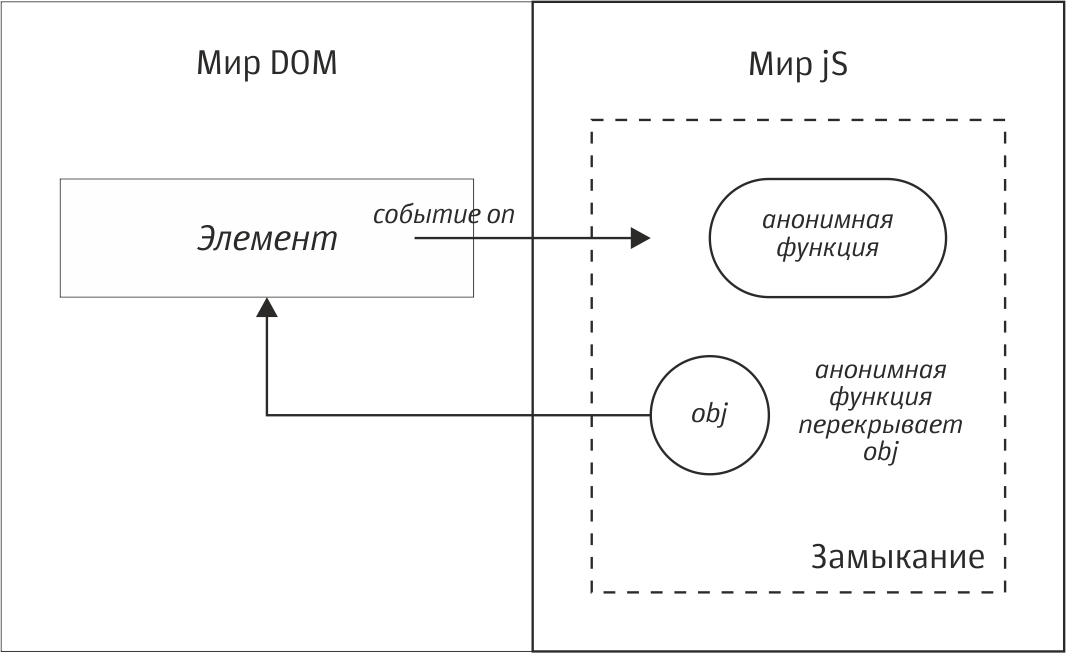 Утечки памятиУ замыканий есть один неприятный побочный эффект — из-за них очень просто получить утечку памяти в Internet Explorer. В JavaScript освобождение памяти происходит с помощью "сборщика мусора" — каждому объекту при создании выделяется физический объём памяти и эта память освобождается браузером в тот момент, когда на объект не остаётся ни одной ссылки. Объекты, созданные средой исполнения, этой же средой и обрабатываются.Браузер имеет дело с огромным множеством объектов, представляющих HTML страницу — таких как объекты DOM. И на браузер возложена обязанность в выделении и освобождении памяти для них.Браузер Internet Explorer для этого использует свой собственный сборщик мусора, который работает немного не так, как сборщик в JavaScript. Несоответствие в работе этих двух сборщиков могут вызвать утечки памяти.Утечка памяти в IE появляется каждый раз, когда возникает циклическая ссылка между объектом JavaScript и собственным объектом браузера. Взгляните на пример:function leakMemory() {    var el = document.getElementById('el');    var o = { 'el': el };    el.o = o;}Циклическая ссылка в примере приводит к утечке памяти. IE не освободит память, выделенную под el и o, пока браузер полностью не перезагрузят.Код подобный примеру выше даже может использоваться в реальном проекте. Ведь проблема утечки памяти наиболее актуальна для приложений с большим сроком выполнения и для приложений, работающих с большими структурами данных  или с циклами.Как правило, утечки не настолько очевидны. Замыкания могут ненамеренно вызывать утечку памяти:function addHandler() {    var el = document.getElementById('el');    el.onclick = function() {        this.style.backgroundColor = 'red';    }}Данный код при клике изменяет цвет элемента на красный. Ну и создаёт утечку памяти. Почему? Из-за ссылки на el, которая нечаянно попала в замыкание, созданное анонимной внутренней функцией. Это создаёт циклическую ссылку между объектом JavaScript (функцией) и объектом браузера (el).Есть несколько способов обойти данную ошибку. Самый простой это вообще не использовать переменную el:function addHandler(){    document.getElementById('el').onclick = function(){        this.style.backgroundColor = 'red';    }}Занимательно, но одним из способов решения проблемы будет помещение нашего замыкания в другое замыкание:function addHandler() {    var clickHandler = function() {        this.style.backgroundColor = 'red';    };    (function() {        var el = document.getElementById('el');        el.onclick = clickHandler;    })();}Внутренняя функция выполнится сразу же и спрячет свой контекст от замыкания функции clickHandler.С утечками можно бороться и отменяя циклические ссылки при событии window.onunload. Многие библиотеки делают это автоматически. Но такое поведение отключает bfcache в Firefox 1.5, так что будьте внимательны с установкой события unload в браузере Firefox.ReturnФункцию применяют не только для выполнения определённых действий, но и для возвращения некоторого результата. Для того чтобы функция вернула некоторый результат необходимо использовать оператор return. Он предназначен для прерывания выполнения тела функции (т.е. инструкции, идущие после него выполняться не будут) и возвращения значения (или результата вычисления выражения), идущего после него через пробел.Как работает метод callvar Optimus = {	name: 'Optimus Prime',	tag: 'No sacrifice, no victory!',	getName: function() {		return this.name;	},	setName: function(newName) {		this.name = newName;	},	getTag: function() {		return this.tag;	}};var OptimusChild = Object.create(Optimus);OptimusChild.name 			= 'BumbleBee';OptimusChild.tag  			= 'Baby come back!';OptimusChild.getQuotedName 	= function() {	return '«' + this.getName() + '»';};var OptimusGrandChild = Object.create(OptimusChild);OptimusGrandChild.name = 'Ironhide';OptimusGrandChild.getQuotedName = function() {    // return OptimusChild.getQuotedName() + ' is cool!';    // return this.__proto__.getQuotedName.call(this) + ' is cool!';	   return OptimusChild.getQuotedName.call(this) + ' is cool!';};Что такое Callback FunctionНапример:$('form').on('submit', function() { ... });Это значит, что когда что-то будет совершено – то по результату этого действия будет выполнена функция, которую мы назовем callbackЧАСТЬ V.НАСЛЕДОВАНИЕ В JSНаследование – это очень важная часть jS. Схема наследования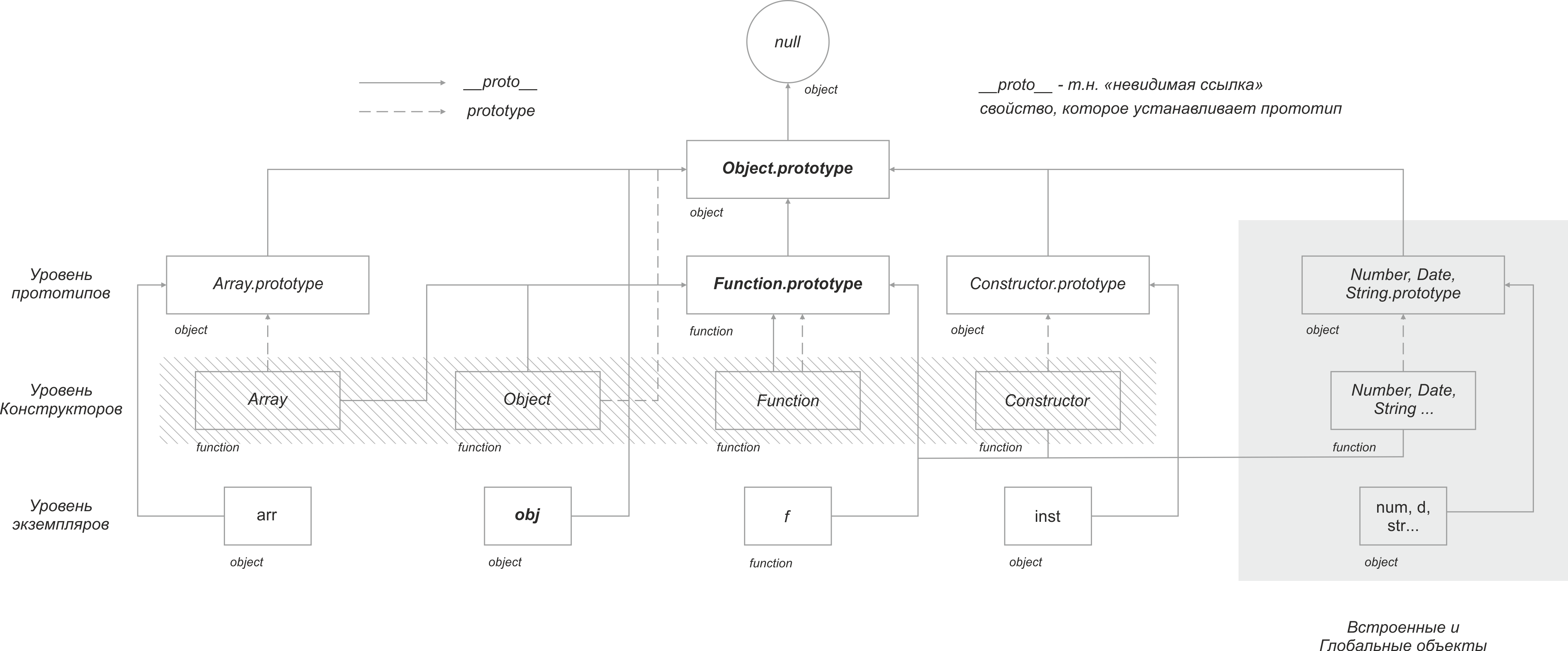 Рис. 2 Глобальная схема наследованияНаследования из классического методаДанный метод применяется в классическом паттерне программирования, но его интересно рассмотреть с т.з. понимания механизма наследования в jS/Рассмотрим код:

/* CLASSICAL METHOD: INHERITANCE */Parent = function() {
   this.value = true;
};Parent.prototype.getValue = function() {
   return this.value;
};Child = function() {
   this.value = false;
};Если Конструктор не имеет параметров// if ParentClass has no parameters we canChild.prototype   = new Parent();
var childInstance = new Child();childInstance.getValue() // returns falseМы уничтожаем цепочку прототипов. Для практики это означает, что мы открываем доступ одного объекта к методам другого.Child.prototype.constructor === Child  // returns false
Child.prototype.constructor === Parent // returns trueЕсли Конструктор имеет параметрыВ таком случае используйте следующую конструкцию:function inherits( child, parent ) {
	var F = function() {};
	F.prototype = parent.prototype;	child.prototype = new F();        child.prototype.constructor = child;
        child.superClass = parent.prototype;
};child.prototype – это пустой объект
child.prototype.constructor указывает на parent используя прототипную цепочкувыделенное – т.н. суперКласс, когда мы перекрываем родительский класс, но иногда по-прежнему хотим использовать его свойстваВсе, что описано в функции выше можно представить схемой 
(рис. 3)
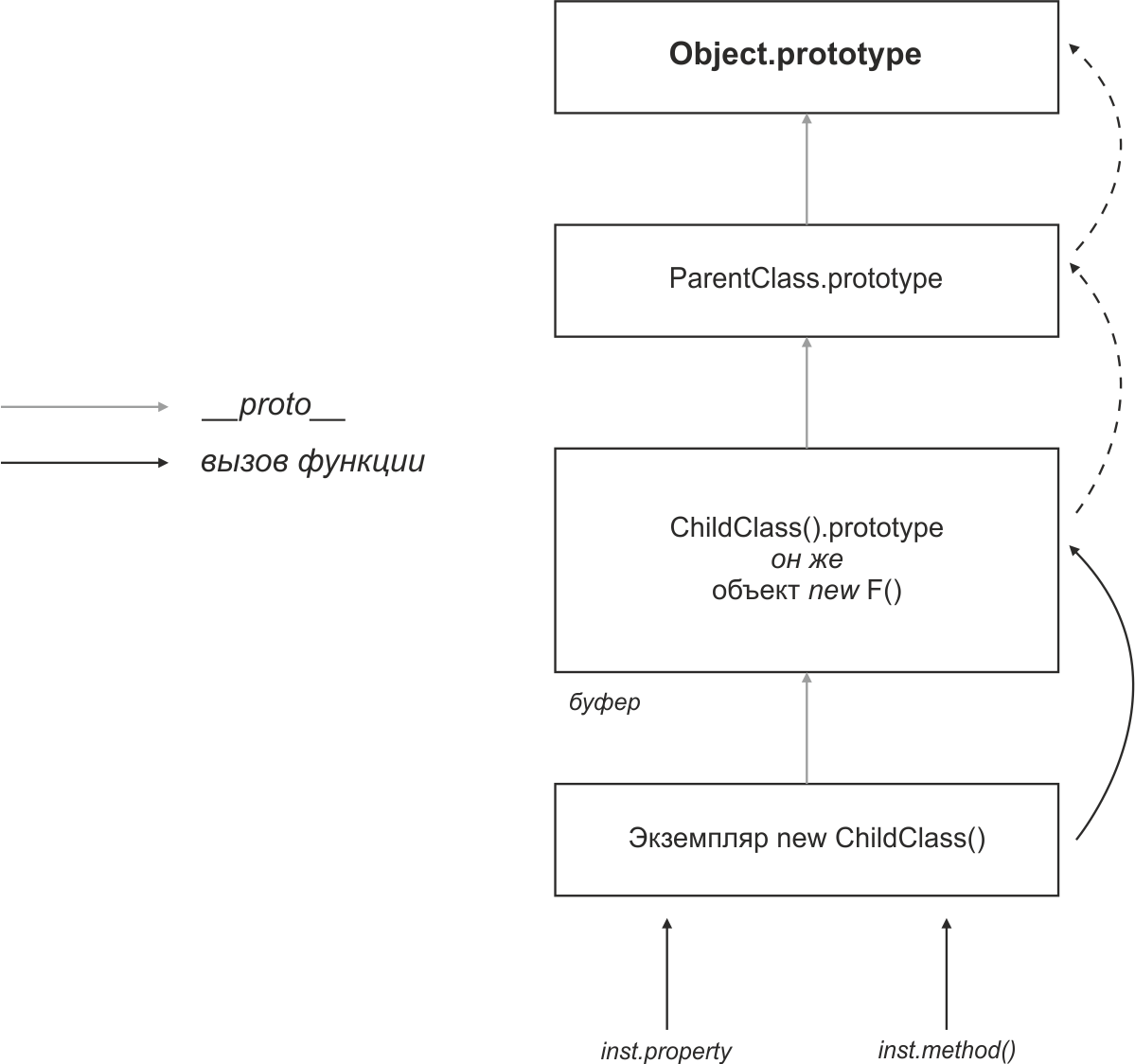 Рис. 3 Создание объекта-буфераКак результат – вы можете добавлять методы [ см. классический метод программирования ]:Autobot = function( name, tagline. carModel ) {   Transformer.call( this, name, tagline );
   this.carModel = carModel;};inherits( Autobot, Transformer );

Autobot.prototype.getCarModel = function() {
   return this.car.Model;
};Свойство constructor свойства prototypeУ prototype есть свойство constructor, которое ссылается на Конструктор:SomeFunc = function() {}; somefunc = new SomeFunc;SomeFunc.prototype.constructor.prototype.constructor === SomeFunc; // returns trueЧто такое this в Конструкторе// thisvar simpleClassThis;SimpleClass = function() {	simpleClassThis = this;}simpleInst = new SimpleClass();simpleInst   === simpleClassThis; // returns trueПро оператор newОператр new не связян с Конструктором, а связан со свойством __proto__var d = new Date();d instanceof Date; // returns truevar Parent = function() {};var child = Object.create( parent.prototype );//Parent.prototype.isPrototypeOf( child );child instanceof Parent // returns trueЧАСТЬ VI.МЕТОДИКИ ПРГРАММИРОВАНИЯПри разработке скриптов в JavaScript, обычно поступают следующим образом: разбивают задачу на более мелкие действия;каждое небольшое действие выполняют посредством функции;решают поставленную задачу посредством вызова созданных функций.В итоге это проводит к тому, что код становится более структурированным. В него становится более просто вносить различные изменения или добавлять новые возможности.ГРАФИЧЕСКАЯ ЗАПИСЬ АЛГОРИТМА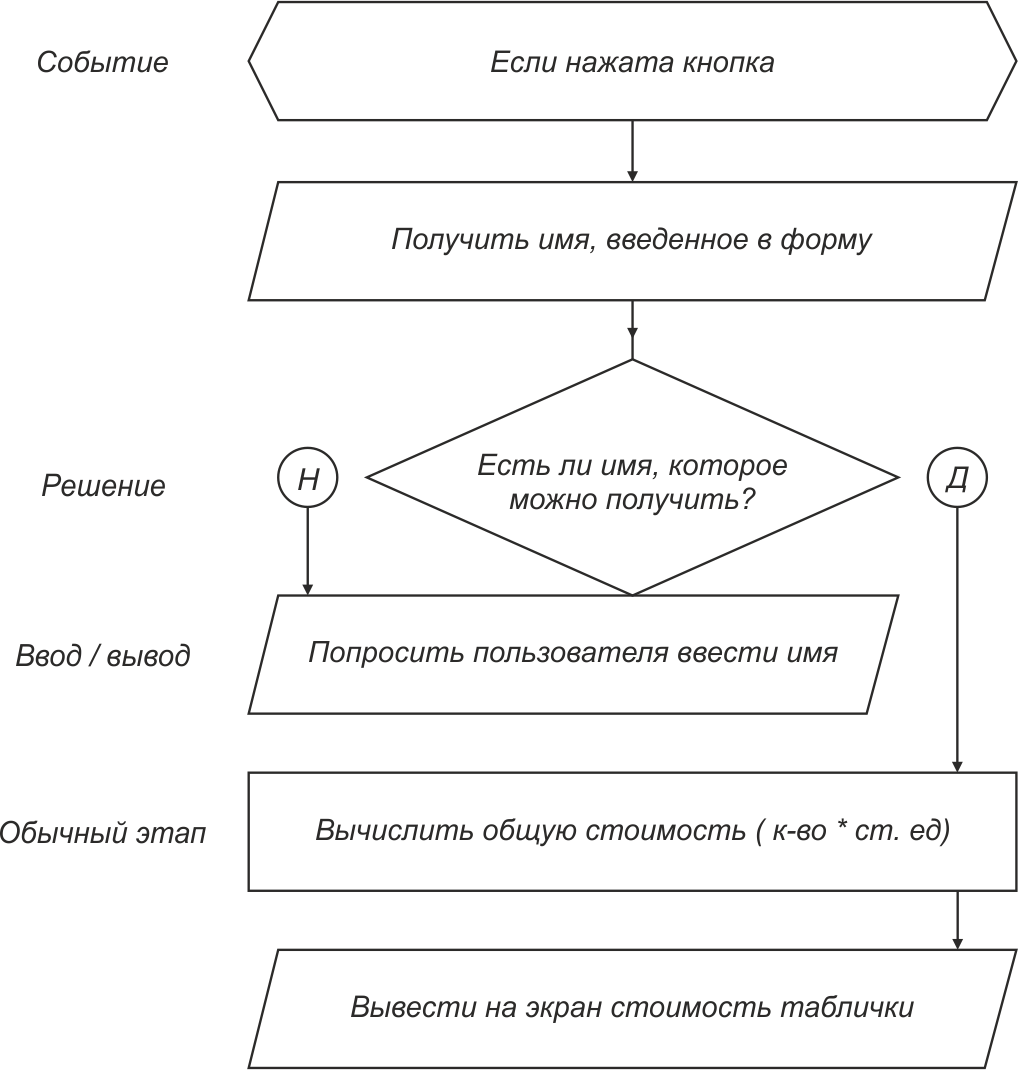 Рис. 4 Графическая запись алгоритмаОБЩИЕ НАБЛЮДЕНИЯВ основе решения задачи методом программирования лежит особая логика, понять которую новичку достаточно сложно. Ниже я представлю свои замечания, советы и наблюдения, которые сформировались у меня в процессе обучения.Разбейте предлагаемую задачу на итерации (похожие по своему принципу операции)Подробно изучите одну итерациюРаспределите логику на соседние итерации (возможно, они будут повторяться с некоторыми отклонениями -> учтите их)Рассмотрите экстремальные значения (т.е. значения, выбивающиеся из итерационного ряда; они могут накапливаться случайно, в зависимости от задачи)Задайте переменные (можно использовать больше переменных, чтобы 

     а. задать [«добраться»] до других переменных; 
     б. кэшировать узлы программы в памяти, чтобы 
         обращаться к ним только один раз)Если объект состоит из нескольких элементов (n), то его можно представить в виде функции-Конструктора с n числом аргументов

прототипами будут служить операции над объектамиМЕТОДИКИ ПРОГРАММИРОВАНИЯТакже можно передать обработчику литерал объекта { … }, в котором назначить методы и свойства (свойство – это объект, а метод – действия с объектом)Можно обозначить объект (инициализировать его, как правило, методом init(), задать функцию, но не выполнять (т.е. отложить выполнение). Например мы откладываем метод show() и пишем show, а в конце вызываем .init() и все работает.ПАТТЕРНЫ ООПпрототипныйулучшенный прототипныйКлассическийФункциональныйПрототипныйНет классов, нет инстанцирования. Есть только объекты. Весь код кладется в литерал var Obj = {…}Объекты наследуются напрямую от объектов. При этом работает прот	отипная цепочка. Свойство  prototype не используется.Подходит: синглтоны без конструкций, коллекции функций и константКак организован код: var Optimus = {	   name: 'Optimus Prime',
    tag: 'No sacrifice, no victory!',
     
   getName: function() {
      return this.name;
   },   setName: function(newName) {
      this.name = newName;
   },   getTag: function() {
      return this.tag;
   }
};var OptimusChild = Object.create(Optimus);   OptimusChild.name = 'BumbleBee';
   OptimusChild.tag  = 'Baby come back!';
OptimusChild.getQuotedName = function() {
   return '«' + this.getName() + '»';
};var OptimusGrandChild = Object.create(OptimusChild);OptimusGrandChild.name = 'Ironhide';
OptimusGrandChild.getQuotedName = function() {// return OptimusChild.getQuotedName() + ' is cool!';    // return this.__proto__.getQuotedName.call(this) + '   
   is cool!';return OptimusChild.getQuotedName.call(this) + ' is cool!';

};Улучшенный прототипный паттернТот же механизм, но есть классы и экземпляры. Класс = обычный объект, только не инициализированный. Используем Object.create(obj) для создания экземпляров и наследования и наследования одного класса от другого.Конструктор – это метод с названием init()Transformer = {   init: function( name, tagline ) {   this.name = name;
   this.tag  = tag   },   getName: function() {
      return this.name;
   },   setName: function( newName ) {
      this.name = newName;
   },   getTag: function() {
      return this.tag;
   },

   myPrivateMethod_: function() {
      // some code ...
   }
};
var Optimus = Object.create(Transformer) ;Optimus.init('Optimus Prime', 'No Sacrifice - no 
              victory!');Как наследовать:Autobot = Object.create(Transformer);Autobot.init = function( name, tag, carmodel ) {   // this is super init()   call() - parent 
      constructorTransformer.init.call( this, name, tag );
   this.carmodel = carmodel
};Autobot.getCarModel = function() {
   return this.carmodel;
};var BumbleBee = Object.create(Autobot);BumbleBee.init( 'BombleBee', 'Baby Come Back', 'Chevy Camaro' );Почему мы используем init() В курсе jQuery очень часто использовался метод init(). Это связано с тем, что, если попытаться запустить код ниже:
var Obj = {	   myMethod: function() {
      return 123;
   },   field: this.myMethod()};Интерпретатор скажет, что такого метода у объекта нет. Как вариант, это можно обойти, создав сначала пустой объект, а потом заполнить его методом и полем. Но это плохое решение.Более того, нам нужна стартовая инициализация и Конструктор. Метод init как раз и является таким Конструктором, инициализирующим код.Классический паттернКласс = функция Конструктор + ее prototype. 
Инстанцирование осуществляется оператором new. 
Методы кладутся в prototype. Активно используется this. Наследование осуществляется через прокси-функцию.Защита происходит на уровне нейминга – это все, что мы можем сделать. Можно использовать сложные методы как в GoogleCompilation.В классическом паттерне приватности нетБез дефолтных значенийTransformer = function( name, tag ) {   this.name_ = name;
   this.tag_  = tag;};
Transformer.prototype.getName = function() {
   return this.name_;
};
Transformer.prototype.setName = function( newName ) {
   this.name_ = newName;
};
Transformer.prototype.getTag = function() {
   return this.tag_;
};Transformer.prototype.myProtectedMethod = function() {
   // some code ...
};Transformer.prototype.myPrivateMethod_ = function() {
   // some code ...
};var optimus = new Transformer('Optimus Prime', 'No 
                               Sacrifice - No 
                               victory!');С дефолтными значениямиНедостаток: разрастание полейDecepticon = function( name, opt_tag ) {   this.name = name;   if(opt_tag) {
      this.tag_ = opt_tagline;
   }};Decepticon.prototype.tag_ = 'Default Tag';
Decepticon.prototype.getTagline = function() {
   return this.tag_;
};var decepticon_1 = new Decepticon( 'Starscream' );
var decepticon_2 = new Decepticon ( 'Devastator', 'I\'ll destroy you!' )Все описанное в коде можно изобразить на схеме (рис). Мы Если вы забываете оператор newОператор new можно не писать, если делать проверку как ниже:BulletProofTransformer = function( name, tagline ) {   if( !( this instanceof BulletProofTransformer ) ) {   
      return new BulletProofTransformer ( name, tag );
   }   this.name = name;
   this.tag  = tag; };BulletProofTransformer.prototype.getName = function() {  
   return this.name;
};var bulletproofOptimus = BulletProofTransformer
( 'Prime', 'No sacrifice - no victory' );// returns { name: 'Prime', tag: 'No sacrifice - no victory' }Функциональный паттерн[ см. замыкания ]Класс = функция, явно возвращает объект. Инстанцирование происходит обычным вызовом. 

Поля = локальные переменные (var extrField_1, extraField_2).
Методы  = вложенные функции (локальные и возвращенные в объекте)Основное преимущество: this не используется. 
Классы (конструкторы в привычном понимании) начинаются с маленькой буквы, чтобы показать читателю, что new не требуется (просто вызывается функция и возвращается объект)/* FUNCTIONAL METHOD */transformer = function( name, tagline ) {   var extraField_1 = 123,
   extraField_2     = 'Run, Forest';// call init() before its declaration thanks to    
   function hosting   init();   function init() {
      // some code...
   }   function myPrivateMethod() {
      // some code...
   }   
   return {

   // Priveleged (and public) methods
   // have read- and write- access to a closure      getName: function() {
         return name;
      },

      setName: function( newName ) {
         name = newName;
      },      getTag: function() {
         return tagline;
      }
   };
};var optimus_1 = transformer( 'Optimus Prime', 'No sacrifice - no victory' );// we can use new, but that's unnecessary
var optimus_2 = new transformer ( 'New Optimus', 'Move Back' );Структура кодаДо вызова function init() {…} идет как бы конструктор.  После него (включая сам init() – методы. После return идут публичные методы, до этого – приватные методы.Наследование- вызываем родительский конструктор → получаем объект
- расширяем этот объект и возвращаем егоВ функциональном паттерне нет как таковой прототипной связи (и как следствие, не работает оператор instanceof). Наследование осуществляется при помощи хака (см. код примеров)За счет замыканий мы получаем «честную» приватность.transformer = function( name, tagline ) {   function myPrivateMethod() {
      // some code...
   }   return {
         // Priveleged (and public) methods
      // have read- and write- access to a closure      getName: function() {
         return name;
      },      setName: function( newName ) {
         name = newName;
      },

      getTag: function() {
         return tagline;
      }
   };
};autobot = function( name, tagline, carModel ) {   var me = transformer( name, tagline );
   publicInterface();   function myPrivateMethod() {
      // real privacy
    }   function privateInterface() {
   
      // you shouldn't use me = { ... }, 
      //'coz we thus kill all the methods, that came 
      // from above      me.getCarModel = function() {
         return carModel;
      };
   }return me;};var bumblebee = autobot( 

   'Bumblebee',
   'Baby come back',
   'Chevy Camaro'
)создавая me мы просто обходим секретные ссылки и работаем с конечными объектамиРасширение свойствНиже мы создадим свою функцию extend, на подобие jQuery:
function extend( target, source ) {   for ( var prop in source ) {

      if ( source.hasOwnProperty(prop) ) {
         target[prop] = source[prop];
      }
   }   return target;}extended Autobot = function( name, tagline, carModel ){   var me = transformer( name, tagline );
   publicInterface();

   function publicInterface() {

      extend( me, {

      // can more indentations         getCarModel: function() {
            return carModel;
         }
      }
   );
}return me;

}СинглтонСинглтон – это единственный экземпляр класса. Может встречаться в функциональном паттерне.verticalScroller = (function() {   // wrapping parents just to show self-invoking   var me;
   publicInterface();   function publicInterface() {      me = {
         scrollToOffset: function() {};	
      }
   }   return me;})();Статический методНиже мы рассмотрим статический метод:verticalScroller = (function() {   // wrapping parents just to show self-invoking
   // static fields   var TOP_MARGIN             = 10,
       SCROLL_DURATION        = 700,
       MIN_SCROLLING_DISTANCE = 2;   function getViewportHeight() {
      return window.inheritHeight ||
             document.documentElement.class;
   }   // the real constructor
   return function( param ) {
   
      var me;
      publicInterface();

      // private stuff
      function publicInterface() {         me = {
            
            printPrivateContant: function() {
               console.log(TOP_MARGIN);
            };
         };
      };      return me;   };})();Сравнение Функционального и классического  паттернаПлюсы функционального паттерна:Частная приватностьОбщая простота (не надо думать про this, нет мутных прототипов, почти не нужны вспомогательные функции, кроме extend)Не надо помнить про newХорошо пакуется простым минификатором (много локальных переменных и функций)Если сравнить паттерны между собой (классический и функциональный) и открыть Диспетчер задач в Windows, то получится, что функциональный паттерн при создании 30 000 экземпляров съедает памяти значительно больше. Это связяно с тем, что в классическом паттерне (см. код) свойства определены через свойство prototype и закреплены за объектом единожды. В то время как в функциональном паттерне вс свойств создаются заново при создании объекта.Функциональный паттерн создает утечки памяти.Классический паттерн лучше инлайнится (компилируется в строку; заменяется вызов метода на прямое обращение к полю). Это связано с тем, что поле доступно снаружи. В случае с функциональным паттерном такого не произойдет, т.к. поле не доступно снаружи.КНИГИ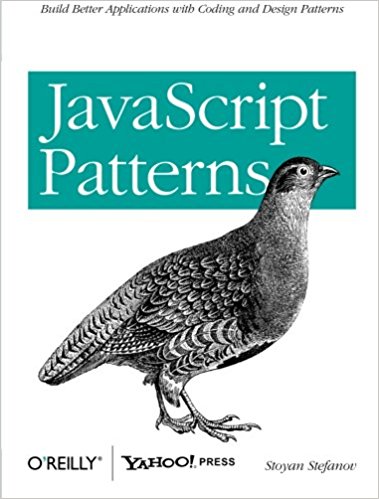 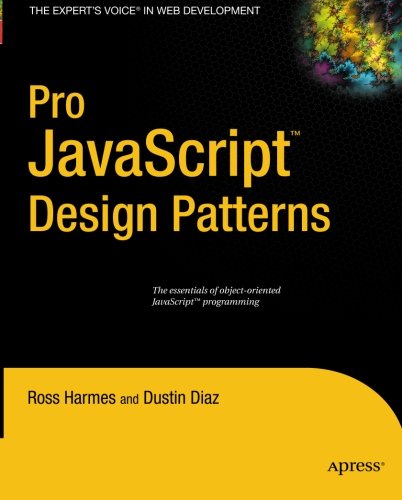 ПОЛЕЗНЫЕ ССЫЛКИhttps://www.youtube.com/playlist?list=PLLkvpHo_HuBMU_fM4v-VS5VbUi9QuKyDRhttp://sozdatisite.ru/javascript/funkcii-javascripthttps://learn.javascript.ru/function-basicshttps://itchief.ru/lessons/javascript/103-javascript-functionshttps://habr.com/post/140810/https://habr.com/post/175029/#classesГЛОССАРИЙСценарий – предписания, которые cpu выполняет по порядку, одно за другимИнструкция – один этап сценария (реально: одна строка кода)Переменная – фрагмент информации, необходимый для выполнения инструкции (реально: фрагмент памяти, выделенный для конкретной инструкции)Ключевые слова – [ зарезервированные ] сущности языка, служащие для помощи интерпретатору для выполнения базовых операций при выполнении сценарияPrototype = Object запрещено писать Google style guideТипы данных jS – числа, строки, логические, массивы, объекты, undefined и nullМетод – это функция в объекте; значение метода – это всегда функция (значение св-ва – строка, число, логическое значение, объект, массив)Объект – это в какой-то степени массив [ это неверно, но стоит рассмотреть с т.з. понимания ООП ]; ну так вот, доступ к свойствам [ но не к методам! ] можно осуществлять и при помощи синтаксиса массивов: var hotelName = hotel['name']Такая запись используется, когда имя свойства – число или переменная используется вместо имениВстроенные объекты – группа суперглобальных объектов. В jS это: WINDOW, DOCUMENT, HISTORY, LOCATION, NAVIGATOR, SCREENDOM – объектная модель документа; фактически, это все тэги и атрибутыГлобальные объекты jS – совокупность объектов, которые относятся к различным частям языка; базовые типы данных –   STRING, NUMBER, BOOLEAN; объекты, помогающие оперировать явлениями реального мира – DATE, MATH, REGEXТредования к IE – IE9 дефолт, IE8 – чтобы работало авсе кроме скругленных уголков и box shadowЭпик Скиллз
ВВЕДЕНИЕДанный конспект – это хронологическое продолжение курсов Джеффри УЭЯ и Александра САМИЛЯКА. Сюда мы будем записывать прежде всего конспект лекций и интересные новые замечания и примеры. Как обычно у нас есть папка с рабочими примерами и домашними заданиями.ЧАСТЬ I.ЧТО ТАКОЕ JAVASCRIPTJavaScript – это скриптовый язык. Он подгружается и нуждается в интерпретаторе (т.е. «выполнителе»). Чувствителен к регистру.JavaScript – это язык интерфейсного программирования. Это очень сложная штука, т.к. поведение пользователя непредсказуемо. Программирование на jS практически всегда асинхронное. В React выстраиваются компоненты из верстки.Ванильный jS = DOM + CSS + JSЗАПРОСЫ СКРИПТОВВ данном курсе изучается стандарт ES6. Он добавляет новые возможности по сравнению с ES5. В частности, это касается обработки скриптов.<script>...</script> – синхронный запрос; блокирует 
                                               выполнение кода (именно поэтому его 
                                               стараются писать перед закрывающим 
                                               тэгом <body>)<script async>       – асинхронный запрос; не блокирует 
                                               выполнение кода <script defer>       – гарантирует поочередное выполнение 
                                               скриптов, указанных в коде 'use strict'; 	   – директива строгого режима; ставится в 
                                               начало скрипта как строка (не пропускает 
                                               ошибки)
НОВОЕ В ES6 JAVASCRIPTСейчас (в 2019 году) входит в употребление новый стандарт языка JavaScript ES6 (или EcmaScript 6).Вместо обозначения переменных через var теперь вводится новые – let и constПоявляются стрелочные функцииПоявляются шаблонные строки (т.е. можно напрямую обращаться к переменным, используя обратные кавычки [`] и знак $ внутри строки)Новые типы данных: символ и Big Integer (оч. Большое число)ПРО НОВЫЕ ПЕРЕМЕННЫЕПри обработке переменная var «поднимается» в коде и становится доступной, в то время как let доступна только в том месте, где она используется. Это удобно. const также не поднмаетсяConst хранит данные постоянно. Она на принимает другие значения (это снова удобно). Ее можно переписать только в том случае, если в нее записан объект (перепишется поле объекта).Имя переменной – строка. Значение – значение. Это важно для понимания jS.
ПРАВИЛА НАЗВАНИЯ ПЕРЕМЕННЫХВ JS используют следующие договоренности:только по-английски (формально, переменная, названная по-русски, работать будет)короткие ( i, j, k, l, m, . . . ) – только в циклах
с $ - только названия библиотек
_ - «скрытые» переменные (не желательно использовать)ОБЛАСТЬ ВИДИМОСТИ ПЕРЕМЕННЫХОбласть видимости переменной – { ... }
Любая функция – это только «возможность». Реализация ее происходит при помощи вызова ().ТИПЫ ДАННЫХВыделяют два типа данных – примитивные и объектные. Отличие между ними состоит в том, что объектный тип нельзя скопировать «просто».Примитивные типыЧисло: 64 бита | 10, 16-ричная система, научная запись (1e3) | 
              встроенный объект Math; | есть неточности в 10-м знаке 
              после запятой (как и в других языках программирования) → 
              решается методом toFixedСтрока: внутреннее представление - юникод | ‘’ или `[шаблон]` | 
                строку нельзя изменить – только создать новую | встроенный  
                объект String;Объектные типыМассив: лучше хранить в const;Объект: хранится в памяти как ссылка, работа происходит со 
                  ссылками Obj[1] → автоматически вызывает toString, чтобы прочитать имя поляКлючи в объекте всегда строки! { name: 'Игорь' } и 
{ 'name': ‘Игорь’ }АНАЛИЗИРУЕМ DOM. СВОЙСТВО CLASSLISTКонсоль браузера поможет вам раскрыть всю исчерпывающую информацию об элементе на странице – как и «личную информацию» (т.е. сколько скролить до элемента, его размер, другие параметры и пр. визуальные параметры, а также общее число классов), так и общую информацию (тип данных, родительские элементы и пр.):let el = document.getElementsByClassName('card')[0];Примечание: такую информацию даст псевдо-массив 
                                         HTMLCollection, а не [ I ] элемент
Какая информация может быть полезной – это свойство .classlist:.classList.add()
.classList.toggle()
.classList.remove()
.classList.contains()
Примечание: свойство применяется к одному элементу!
ОПЕРАТОРЫ И ТИПЫ ДАННЫХJS не является строго типизированным языком. Преобразование типов данных производится автоматически. Не всегда это удобно.	Примечание: когда используем 'строка' + ... всегда 
                                          получим 'строку'Строку можно получить и так: 

var a = true; String(a) // 'true'Унарный оператор – работает с одним операндом, бинарный – с двумя, тернарный (?) – с тремя.10 + +'2' // 12

+ - бинарный плюс
+ - унарный плюс myNum = 9 - '1'; (сначала сработает минус, потом - присвоение)У операторов есть приоритет. Он указан на странице:https://developer.mozilla.org/ru/docs/Web/JavaScript/Reference/Operators/Operator_Precedence#TableТак +  важнее  = . Это значит, что 

let a, b = 1;
let c = 10 – ( a = b + 9 ) // 0но так лучше не делать, т.к. присвоение идет справа на лево ←Оператор взятия остатка - %console.log( 5 % 2 ); // 1Пример внизу показывает функцию, проверяющую четное число или нет:function isEven(num) {   if (num % 2 == 0) return true;   return false;
};Операторы сравнения возвращают логический тип true или false. Если сравниваются строки и/или числа, то сравнивается код символа в Юникоде – что больше, что идет раньше – значит и больше с т.з. оператора.Операторы равенства. Есть три типа «равно»:=   – присваивание let a = 1;
==    – равенство (неравенство - !=)
===  – равенство типов / идентичность / тождественность (не - !==)РЕГУЛЯРНЫЕ ВЫРАЖЕНИЯПрименяются и одинаковы для всех языков программирования. Являются средством поиска и замены в любой строке. Они интегрированы в методы строк. Реализованы глобальным объектом RegExp.Службы проверки регулярных выражений в интернете:regexr.com
regex101.comРегулярное выражение состоит из шаблона поиска и флагов.// комментарий
/.../ - регулярное выражениеС регулярными выражениями удобно использовать следующие методы:.match() // массив совпадений
.search()
.test()  // boolean
.split() // 
Флаги регулярных выраженийi – смотрит строчные и ПРОПИСНЫЕ буквы ( .../i )
g – глобальный (не первый, а все); весь документ    ( .../g )
m – мультистрочный поиск  ( .../m )Обозначения в регулярных выражений.   – любой символ
^      – начало строки
[^]  – ^ в начале диапазона делает «исключающий диапазон» 
$      – конец строки
Классы символов в регулярных выражениях\d – одна любая цифра [0-9]
\s – один пробел (или табуляция, или перевод строки)
\w – одна любая буква, цифра или _ ЛАТИНИЦЫ
\b – граница слова
\t – табуляция
\n – перенос строки
\r – возврат каретки
\v – вертикальная табуляция\D –  НЕ цифра [0-9] =[^\d]
\S  –  НЕ пробел (или табуляция, или перевод строки) =[^\s]
\W – НЕ буква, цифра или _ ЛАТИНИЦЫ =[^\w]
\B –  НЕ граница слова =[^\B]Экранирование символов\, ^, $, ., |, ?, *, +, (,)
внутри [] + не экранируетсяДиапазоны\d = [0-9]
\s = [\t\n\v\f\r]
\w = [a-zA-Z0-9_]Квантификаторы+  – один и более {1,}
+? – «ленивый режим»
?  – ноль или один {0,1}
*  – ноль или более {0,}
*? – «ленивый режим»Скобочные группы()  – скобочная группа (паттерн повторения)
$i  – обращение к скобочной группе
(?) – убирает из запоминанияОПЕРАТОРЫIf… elselet age = 38;
if ( age >= 18) – приведется к логическому типу
Примечание: внутри if не надо сравнивать с true
                    if (variable === true) { ... } и 
                    if (variable) { ... } работают 
                                          одинаково, но второй понятнее и быстрее 
                                          читается.
false всегда дают: 0, '', null, undefined → NaN, NaNIf… else if… (×n) else

Тот же if... else, только для нескольких условийSwitch

Работает с набором условий, но по-другому. Требует default и break. Не очень. Лучше if... else или тернарный оператор.Примечание: работает ТОЛЬКО со значениями!Тернарный оператор

Можно написать оч. много конструкций, чтобы сохранить код. Второе условие можно отбросить → тоже будет работатьОператор ИЛИ

| - это «пайп». Если хотя бы одно условие верно, то сравнивание прекращается на нем и выдается это условие. Если не верно ничего, то вернет последнее. См. азбуку логики ниже:Оператор И

Обозначается двумя амперсандами. Возвращает значение тогда, когда условие станет false. Если все true, то вернет true или последнее значение.Оператор НЕ

Обозначается восклицательным знаком. Есть двойное отрицание (!!), которое возвращает сам объект.Оператор ЗАПЯТАЯ

Обозначается запятой. Практический смысл в удобстве перечисления, например, переменных. let a = 4, b = 5, c = 'строка';Примечание: let a = (4,5) // a = 5Оператор deleteУдаляет пару «ключ – значение» из объекта или массива. 
Примечание: не используйте данный оператор для 
                                            удаления элементов массива, т.к. вместо 
                                            элемента в массиве появится emptyОператор typeofПроверяет тип данных объекта или переменной. Интересный факт: null – это объект (см. схему с наследованием прототипов в другом конспекте).Оператор inПроверяет, есть ли поле, ключ или свойство у объекта. Поиск производится по ключам.Оператор newСоздает экземпляр класса, имеющего КонструкторОператор SPREAD (ES6)Обозначается ... Появился в новой редакции javaScript. Спред копирует объект целиком, а не ссылку на него.let data1        = [...arr];console.log(arr == data1); // falseФункции оператора:склейка массивов в том порядке, в котором они указаныпреобразование коллекций и псевдо-массивов в массивыклонирование объектовкопирование объектовосуществление доступа к аргументам* функции через массив аргументов (можно создавать ф-ции без аргументов → и передавать ф-ции любое число аргументов)*Примечание: свойство callee псевдомассива 
                                 arguments хранит ссылку на функцию-родительЦИКЛЫforfor (let i = 0; i < n; i++) { ... };В выделенном будет выполняться то, что находится в { ... }Примечание: for цикл самый быстрый!Начало → true – тело, false – конец → тело → после тела → true ...Для краткой записи можно пропустить части. Можно перебирать свойства объекта.Примечание: для перезаписи (т.е. добавления в 
                                           переменную чего-то нового) используйте +=whilewhile (j < n) { ... j++ }Принцип действия: Проверка → тело → проверка …do … whiledo { ... k++ } while (k < n)Примечание: циклы for и while сперва проверят 
                                            условие → потом выполнят код; 
                                            do ... while выполнит хотя бы один раз 
                                            условие (если не будет false или его не 
                                            прервут)breakКлючевое слово. Прерывает цикл.continueПрерывает итерацию цикла. С помощью данного ключевого слова можно решить задачу о поиске только четных чисел.forEachforEach ( function( item, i, arr ) ) { ... }

элемент, с которым работаем, итератор, новый массивОбрабатывает массив. Принимает в качестве параметра функцию. Нет прерывания break или continue.Для прерывания используйте some() и/или return.for … inОбрабатывает объект. Очередность ключей не сохраняется. Переберет в том порядке, как перебирает браузер. Перебирает по наследуемым свойствам, если их нет – по «родным».for … of (ES6)Перебирает значения и ключи массивов. Использует ключевые слова value и key.Можно прервать. Можно перебрать NodeListЧАСТЬ II.РАБОТА С DOMDOM = API

Объектная – значит состоит из объектов
модель – значит между объектами установлена связь 
документ – так называется страница в браузере
BOM → DOM 

window → 
   document → 
      <html> → 
         <head> → 
            <title> → 
               text (содержание)К глобальным объектам можно обращаться без document. Иногда люди пишут в глобальной области видимости – так поступать не нужно.Корневой элемент. Не отображается в коде, эта корень страницы.Примечание: к сайту обращайтесь через document ( ! )УЗЛЫЭлементы = узлы (т.е. объекты с некоторыми уже имеющимися в нем данными). Каждый элемент наследуется от общего интерфейса Node, но может иметь отдельные интерфейсы HTMLTableElement, HTMLImagElement, HTMLLinkElement РАБОТА В КОНСОЛИВ консоли можно обратиться к к выделенному элементу и применить к нему методы, а также узнать важную информацию о нем во вкладке Elements $0.widthНавигация (методы)getElementById('table')				(D)
getElementsByTagName('a')		  → дин.   колл	(D)
getElementsByName('username')	  → дин.   колл
getElementsByClassName('burger')	     → дин.   колл	  ✓
querySelectorAll('.product-card')	     → стат.. колл	  ✓
querySelector('#table__header')	  → 1-й подх. или/ null
closest('label')			  → 1-й подх. ↑ DOM     (!IE)*ищет элементы по атрибуту name
динамическая коллекция меняется при изменении документа
статическая коллекция остается неизменной
(D)   – применяется на документе (остальные – на элементе)
(!IE) – не работает в IE*
✓ –  имеют наибольшее распространение
	Примечание: по .closest() можно написать рекурсию, 
                                            чтобы работал в IEНавигация (свойства)parentElement		→ родительский элемент
previousElementSibling 	→ предыдущий. элемент того же уровня
nextElementSibling 	→ сл. элемент того же уровня
children 		→ потомок (то, что вложено)
firstElementChild	→ первый потомок (то, что вложено №1)
lastElementChild		→ полследний потомок (то, что вложено 
                                                                     последнее)Пример записи:const startElement  = document.querySelector('.start');
const finishElement = startElement				    .nextElementSibling
                     .children[1]
                     .lastElementChild
                     .firstElementChild;Поиск по атрибутам (методы)elem.hasAttribute(name)     → проверка наличия атрибута (булева)
elem.getAttribute(name)     → получить атрибут (строка)
elem.setAttribute(name, val)→ устанавливаем значение атрибута
elem.removeAttribute(name)  → удаляем значение атрибута
Примечание: при работе с атрибутами работаем со 
                                          строками и это не всегда удобно.
elem.getAttribute('checked')

//перезатерли inline свойства
  elem.setAttribute('style', 'color: pink;') Поиск по свойствам (свойства)elem.innerHTML 	→ HTML узла
elem.textContent → текст узла
elem.tagName 	→ имя тэга узла

elem.checked	
elem.disabled
elem.dataset
elem.value
elem.href
elem.id
elem.src

...Полный перечень свойств доступен по адресу:
https://developer.mozilla.org/ru/docs/Web/API

Примечание: данное свойство получает доступ к     
                       содержимому страницы и его использовать 
                       не безопасно.Дата-атрибут (свойства)HTML:

<div class="prod" data-disc="20" data-sp-disc="40" ...

JS:

const prodEl = document.querySelector('.prod'),
       disc1 = prodEl.dataset.discount,	     // 20
       disc2 = prodEl.dataset.spDiscount	     // 40prodEl.dataset.discount = "15";Стили 1 (inline-свойство)Есть свойство style, которое работает с инлайн-стилями.HTML:<div class="prod" style= "color: pink;"> ...JS:const color = productEl.style.color,
     border = productEl.style.border;

elem.style.border       = "1px solid pink";
elem.style.borderRadius = "50%";
Примечание:  для улучшения производительности лучше 
                        манипулировать стилями при помощи 
                        классов;
                        лучше использовать, если требуется указать 
                        одно свойство;
                        drag&drop реализовано именно такСтили 2 (getComputedStyle() метод)Есть свойство getComputedStyle(эл-т), которое позоляет получить все примененные стили для элемента (инлайн, CSS, скрипт). const styleObject  = getComputedStyle(productEl);

       const color  = styleObject.color;
       const border = styleObject.border;Примечание: получаемый объект доступен только для 
                                         чтения; 
                                         все цвета указываются в RGB;
                                        Классы 1 (свойство)elem.className     → выводит все классы, применённые к элементу

elem.className = var + 'e' + 'item-sale'
elem.className = var.replace('itm‑sale', ' ').trim();var 	– переменная со старым (текущим) классом
e 	– пробел 
item-sale 	– новый классПримечание: данным свойством хорошо удалять класс 
                                         elem.className = ''
Классы 2 (свойства)elem.classList.contains('name')→ true или false
elem.classList.add('name')     → добавить класс
elem.classList.remove('name')     → удалить класс
elem.classList.toggle('name')     → переключить класс
Примечание: данные свойства являются DOMTokenList
У коллекции есть forEach(), но он не везде работает. Решения: либо все не поддерживает IE, либо for…, либо преобразуем коллекцию в массив.Создание, удаление, клонирование и замена элементовdocument.createElement('tag')→ создать тэг (НО НЕ вставить!)
textContent		    → заполнить тэг
where.appendChild(what)		    → вставить после
where.insertBefore(what, beforeWhat)  → вставить до
where.removeChild(what) → удалить элемент
elem.cloneNode(flag)    → клонировать элемент (flag = true/false; с 
                                                                детьми или без)
where.replaceChild(newElem, oldElem) → заменить элемент
Пример:const world       = document.createElement('div');
world.textContent = document.createElement('div');
ОПТИМИЗАЦИЯ ЗАПРОСОВДля оптимальной работы необходимо избегать многочисленных поисков по DOM, а также стремиться минимизировать количество его изменений. Любая манипуляция с DOM (добавление класса, элемента, изменение класса … ) ведет к перестроению дерева DOM, что существенно сказывается на производительности работы сайта.Для этого нужно кэшировать переменные. Существует documentFragment – контейнер, в который что-то складывается, а потом извлекается и потом он очищается.
const fragment = document.createDocumentFragment();
for(let i = 0; i < 100; i++) {   
   const newNumbr      = document.createElement('li');   newNumber.textContent = i;   fragment.appendChild(newNumber);}document.querySelector('.numberList')
.appendChild(fragment);Фрагмент позволяет хранить узлы, которые не имеют общего предка и минимизировать обращение к DOM (улучшить производительность).	Примечание: после использования (вставки в DOM) 
                                         фрагмент опустошается; если планируется 
                                         использовать объект неоднократно, то нужно 
                                         клонировать объект перед вставкойТЭГ TEMPLATEПозволяет хранить шаблон необходимой верстки без вреда для страницы, т.к. поисковые машины его не видят.Содержит documentFragment с содержимым. Обратиться к контенту можно через свойство content

const template = document.querySelector('#template');
const templateFragment = template
                        .content
                        .cloneNode(true);

templateFragment.querySelector('.title')
                .textContent = "Hey!";

document.body.appendChild(templateFragment);ЧАСТЬ III.ФУНКЦИИФункции — это неотъемлемая сущность языка ООП, минимальная единица JS. Функция не может быть инструкцией. Функция является идиомой языка программирования. Представляет собой несколько инструкций (а мы помним, что {...} м.б. объектом или блоком кода; а () обозначают группировку ).
Примечание: помимо функций инструкциями также 
                                         являются if и forfunction showPopup() {let popup = document.querySelector('.popup');popup.style.display = 'block';};Внутри функции могут передаваться параметры (аргументы). Важно понимать, что переменная ( var, let, const ) и параметр функции ( function( param ) {...} ) суть одинаковые понятия.Если аргумент отсутствует, то его значение будет равно undefined. Писать в качестве аргумента undefined – плохо.Для практики написания кода важно также понимать, что каждая функция объявляет в коде переменную с таким же именем. Это, например, будет важно, если функция возвращает true или false и вам требуется это проверить.
Примечание: можно записать 2 + function() и 
                        результат будет получен.  Однако такая  
                        практика не применяется.ОБЛАСТЬ ВИДИМОСТИ ФУНКЦИИПеременные, объявленные внутри функции доступны внутри функции (как, кстати и в циклах for (...) {...}).  Переменные, объявленные до функции также доступны для функции.

let a = true;

function() {
   let b = false;
   ...              // функция имеет доступ к a и b
};

...

                    // здесь переменная b не определена Каждая функция объявляет такую же переменную с аналогичным названием.За счет let переменные можно переносить из одной области видимости в другую.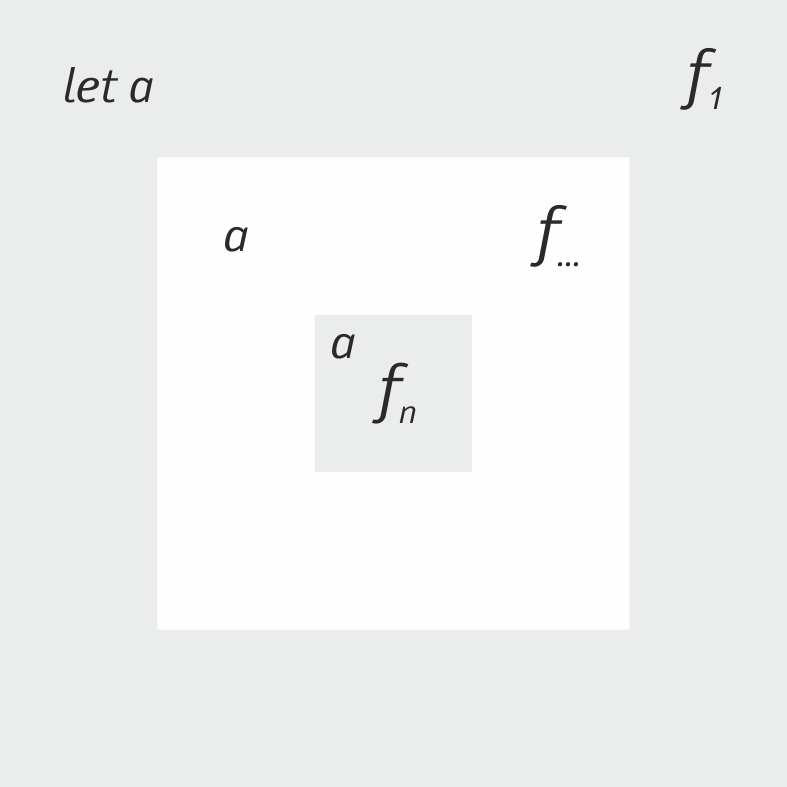 Рис. 1 Область видимости функций
СУЩЕСТВОВАНИЕ ФУНКЦИЙ И ЗАМЫКАНИЯВ JS функции существуют в двух координатах: в коде ( c ) и во времени ( t ). Переменные ограничены и это определяется кодом. При этом есть родительская область видимости, т.е. нам доступно то, что находится снаружи, но то, что находится внутри функции мы наружу не выпускаем. Это сформулировано в свойстве ООП – инкапсуляции.Замыкание происходит, когда код внутри функции может использовать переменные родительской функции.
function countFrom(n) {
   function count() {      
      n = n + 1;      return n;   }
   return count;
};
let counter = countFrom(5); // внутри переменной функция    counter();             // 6Замыкание — это функция у которой есть доступ к своей внешней функции по области видимости, даже после того, как внешняя функция прекратилась. Это говорит о том, что замыкание может запоминать и получать доступ к переменным, и аргументам своей внешней функции, даже после того, как та прекратит выполнение (Рис. 2).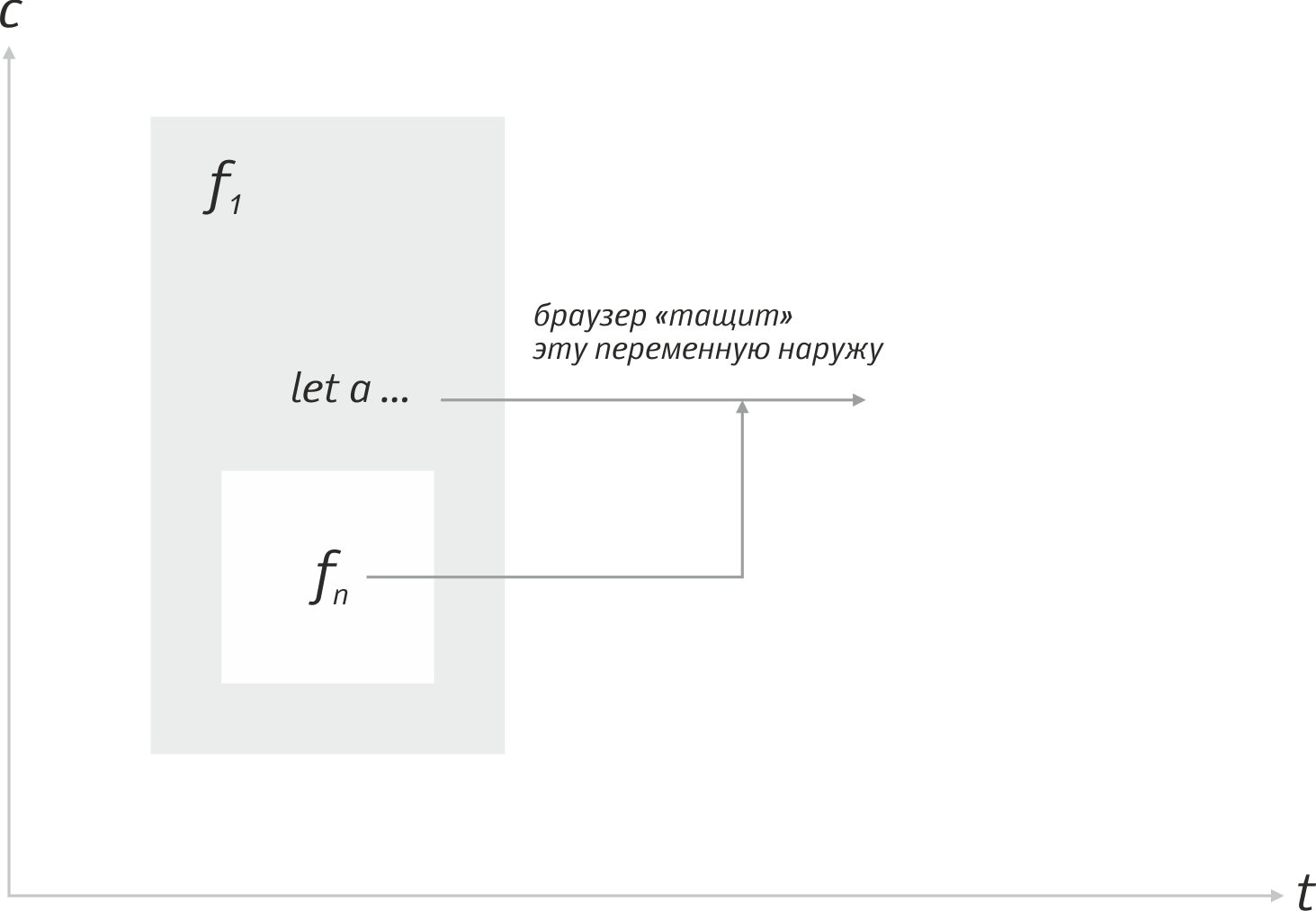 Рис. 2 Схема замыканияВ частности, это относится к событиям. Дело в том, что события могут возникать не только по очереди, но и «пачкой» по много сразу. Возможно и такое, что во время обработки одного события возникают другие. Например, пока выполнялся код для onclick – посетитель нажал кнопку на клавиатуре (событие keydown). Все эти события попадают в очередь.Замыкание — это функция + какой-то стэк, к которому у нее есть доступ. Как только функция получит аргумент – это еще не замыкание, т.к. в замыкании мы имеем доступ к тому, что не передано в аргумент. Мы записываем переменную внутрь и она продолжает существовать все это время.Примечание: определение замыкания (closure) по-английски:
                       сlosure is when a function closes over valueЕсли бы не было замыканий, то функции бы зависели только от новых аргументов.
ДЛЯ ЧЕГО НУЖНЫ ФУНКЦИИФункции нужны, чтобы иметь возможность разбить задачу на логические кусочки. Всегда используйте правило: 1 задача = 1 функция.Зачастую функции объединяют между собой и так появляются библиотеки, т.е. куски кода, являющиеся универсальными для работы над различными проектами.Примечание: у функций есть «аррность» (от англ. Array - 
                                         массив); по аналогии – унарный, бинарный, 
                                          тернарный операторыRETURNreturn это ключевое слово. Она возвращает результат функции и прекращает ее работу. После return код (если он записан в функции) будет проигнорирован интерпретатором.Примечание: return нужен, если требуется 
                                         результат от функции; 
               
                                         если функция представляет  последо-
                                         вательность действий, которые нам 
                                         требуется повторять время от времени, 
                                         то тогда return необязательно 
                                          использовать.«Пустой» return — валидная конструкция, часто используется, чтобы выйти из функции в начале или середине исполнения.ЗНАЧЕНИЯ ПО УМОЛЧАНИЮВ ES6 появилась возможность установить значение параметра функции по умолчанию.function removeElem(selector = '.popup', from = document) { ... }ФУНКЦИИ КАК АРГУМЕНТЫ ДРУГИХ ФУНКЦИЙФункция может являться аргументом другой функции более высокого порядка.function isEven(n) { return n % 2 === 0; };
function some(arr, predicate) {
   for (let i = 0; i < arr.length; i++) {      if (predicate(arr[i])) { return true; }   }
   return false;}
some([1, 3, 5, 7, 2, 9], isEven); // truesome([1, 3, 5, 7],       isEven); // false
Можно переписать слегка код:

some([1, 3, 5, 7, 2, 9], function isEven(n) {return n % 2 === 0;}); // trueФункции в качестве аргументов используются в некоторых методах массивов, которые получают в качестве аргумента функцию (например, в filter).СТРЕЛОЧНЫЕ ФУНКЦИИИногда функция нужна только на один раз, и она достаточно короткая, чтобы её всегда можно было просто прочитать. В таком случае ей можно не давать имя. Это часто используется для колбэков и обработчиков событий. Анонимные функции так часто встречаются, что в ES6 появился специальный короткий синтаксис:(arg1, arg2) => expressionSET TIMEOUT И SET INTERVALsetTimeoutКак на странно, но setTimeout не является функцией jS. Это функция браузера и таймер устанавливает именно браузер.function sayHello() {  alert( 'Привет' );}setTimeout( sayHello, 5000); // скажет «Привет» через 
                             // 5 секsetIntervalsetInterval исполняет js через определенный интервал времениlet c = 0;
function showVal() {

   c = c + 1;
   console.log( c );
};

setInterval( showVal, 1000 );В браузере идентификатор таймера является обычным числом. Другие JavaScript-окружения, например, Node.JS, могут возвращать объект таймера, с дополнительными методами.Такие разночтения вполне соответствуют стандарту просто потому, что в спецификации JavaScript про таймеры нет ни слова.Таймеры – это надстройка над JavaScript, которая описана в секции Timers стандарта HTML5 для браузеров и в документации к Node.JS – для сервера.Рекурсивный setIntervalРекурсивный setTimeout – более гибкий метод тайминга, чем setInterval, так как время до следующего выполнения можно запланировать по-разному, в зависимости от результатов текущего.Так, код ниже:var i = 1;setInterval(

   function() {
      i = I + 1;
      console.log( i );
   }, 100 );Можно переписать так:var i = 1;

setTimeout(

   function run() { 

      i = i + 1;
      console.log(i);
      setTimeout( run, 100 ); // рекурсивный setTimeout
   }, 

100 );ЧАСТЬ IV.THISКод в javaScript можно писать и без this и прототипов. Но this делает код более гибким. This – это вся суть jS.Проблема заключается в том, что любая программа – это преобразование данных [ вход ] →  [ выход ]. Данные не знают про функции. Для сложных систем это сложно.This – ключевое слово. Это как переменная, которая уже имеет значение; она ссылается на контекст выполнения. This имеет смысл только внутри функции.let cat = {
   name: 'Крис',   meow:  function() {
      console.log( this.name + ': мяу!' );   },};cat.meow(); // Крис: мяу!cat.name = 'Васька';cat.meow(); // Васька: мяу!This – не там, где написано, а там, где вызывают. Значение = там, где вызывают, а не там, где написано.ПОТЕРЯ КОНТЕКСТА ВЫПОЛНЕНИЯЕсли код выше продолжить и записать:let meow = cat.meow;meow();    // : мяу!То контекст функции meow(); будет потерян. Этот пример мы сделали специально, но на практике такое возможно, например, когда функция попадает внутрь слушателя события.Чтобы восстановить связь this с контекстом выполнения есть три метода:

call ( this,   arg1, arg2, ... , argN )
apply( this, [ arg1, arg2, ... , argN ] )
bind( this )call вызывает функцию и передает все последующие аргументы в вызываемую функцию.apply вызывает функцию и разворачивает массив из второго аргумента в параметры вызываемой функции.bind создаёт новую функцию, которая вызовет изначальную функцию с указанным this.Таким образом, в нашем примере достаточно будет написать:
meow.call(cat);  // Васька: мяу!
meow.apply(cat); // Васька: мяу!

let meow = cat.meow.bind(cat); meow();ПРАВИЛА THISЕсли вызвали как отдельно стоящую функцию, то будет window
Если вызвали как метод: cat.meow(), то объект и будет thisЕсли вызвали через bind/apply/call — 
переданное значение thisЕсли вызвали с оператором new — 
свежесозданный объектЧАСТЬ V.ПРОТОТИПНОЕ НАСЛЕДОВАНИЕ
Многофакторное наследованиеjS – это язык ООП с прототипным наследованием. Возможно два типа прототипного наследования: многофакторное (через Object.create) и двухфакторное (через оператор new).На практике используются оба. Удобнее второй тип. Также второй тип является классическим паттерном программирования на jS (например, функционал слайдера можно описать процедурно, а можно через прототип).let defaults = {   color: 'orange'};
let userPreferences   = Object.create(defaults)userPreferences.drink = 'coffee';userPreferences.drink // coffeeuserPreferences.color // orangeОбъекты будут выглядеть так:defaults        = { color: 'orange' }
userPreferences = { drink: 'coffee' }Так работают методы на массивах, функциях, объектах — они лежат внутриобъектов, которые доступны как 

Array   .prototype, 
Function.prototype,Object  .prototype 

соответственно. Добавить что-то своё в эти объекты технически возможно, но считается плохой практикой.Двухфакторное наследованиеМиф: если объекту установить свойство prototype , то оно магически подхватится этим объектом.
Реальность: свойство prototype используется только у конструктора при создании объекта с использованием оператора new .let cat = { 

   meow: function() {
      console.log( this.name + ': мяу!' );
   };

};let chris      = Object.create(cat);
    chris.name = 'Крис';
    chris.meow();Object.getPrototypeOf(chris) === cat;Можно заменить прототип при помощи Object.setPrototypeOf. Требуется редко.При двухфакторном наследовании важно понятие Конструктора (или функции-конструктора).Многоуровневый прототип плох для практики и он не удобен в практическом плане.КонструкторКонструктор – это двухуровневый прототип. Это функция, которая создает объекты [ при помощи оператора new ]. Иными словами это сущность, которая объединяет данные и поведение.Функция, которая создаёт объект, и предназначена для вызова с оператором newКак правило, при помощи конструктора мы описываем некую сущность, которая соединяет данные и поведение.function Cat( name ) {   this.name = name;}
Cat.prototype.meow = function() {   console.log( this.name + ': мяу!' );};
let cat = new Cat( 'Крис' );cat.meow();В ES6 появилась новая возможность описать вышеописанное с т.з. классического ООП (как, например, в Java) с использованием понятия класс [ а ведь вы помните, что в javaScript понятие класс заменено функцией-конструктором ]:
class Cat {
   constructor(name) {      this.name = name;   }
   meow() {      console.log( this.name + ': мяу!' );   }};
let chris = new Cat( 'Крис' );Двухфакторное наследование используется, когда появляется много объектов, и требуется держать одну копию функций-методов в памяти для них.Как правило, код записанный при помощи функции-конструктора занимает меньше места и более структурирован. Это называется классическим паттерном программирования в jS и это помогает читаемости кода.ЧАСТЬ VI.СОБЫТИЯ
Событие – это сигнал браузера о том, что что-то произошло.
Источниками событий являются: 

события мыши 
( click, dbClick, mouseMove, mouseUp, mouseDown )

события клавиатуры 
( keyDown, keyPress )

события DOM
( load, change, focus, submit )

CSS 
( transition, … ) НАЗНАЧЕНИЕ СОБЫТИЙ
Событие можно назначить несколькими способами: 


I.   Инлайн (устаревший метод) 

    <button onclick = "alert( 'Клик!' )">Жми!</button>II. Метод on<button id="btn">Жми!</button>

<script>
    document
   .getElementById('btn')

   .onclick = function() {      alert('Клик!');   };
</script>
Примечание: onclick позволяет назначать обработчики, а нам 
                       нужно их добавлять.III. Слушатель события<a href="vk.com" id="productivity">Важное решение!</button>
<script>   
const productivity =      
 
   document.getElementById( 'productivity' );   
   productivity.addEventListener( 'click', kill );   productivity.addEventListener( 'click', increase );
</script>Пример: mouseDown, mouseUp помогают реализовать 
                                 инструментарий drag&drop
УДАЛЕНИЕ СОБЫТИЙ
Удалить обработчик можно методом removeEventListener. Важно помнить, что этот метод потребует ту же функцию, анонимная функция не удалится.ЧАСТЬ VII.ОБЪЕКТ СОБЫТИЯ
Каждый обработчик события передаёт объект события, который содержит все детали о том, что произошло. Обозначается как e или event и передается параметром в функцию, которая является вторым параметром у слушателя события:const productivity =

document.getElementById('productivity');
productivity.addEventListener('click', 
  
   function(e) {
      console.log( e.type );    // click      console.log( e.target);   // productivity      console.log( e.clientX ); // 553
   };Предотвратить стандартное поведениеСтандартное поведение = перейти по ссылке, отправить форму.productivity

.addEventListener( 'click', 
   
   function(e) {     e.preventDefault();   }
 );Всплытие событийПри наступлении события обработчики сначала срабатывают на самом вложенном элементе, затем на его родителе, затем выше и так далее, вверх по цепочке вложенности.Не все события всплывают (например, focus не  всплывает).Предотвращение всплытияНа любом уровне всплытия можно указать, что событие полностью обработано, и остановить всплытие (Рис. 3):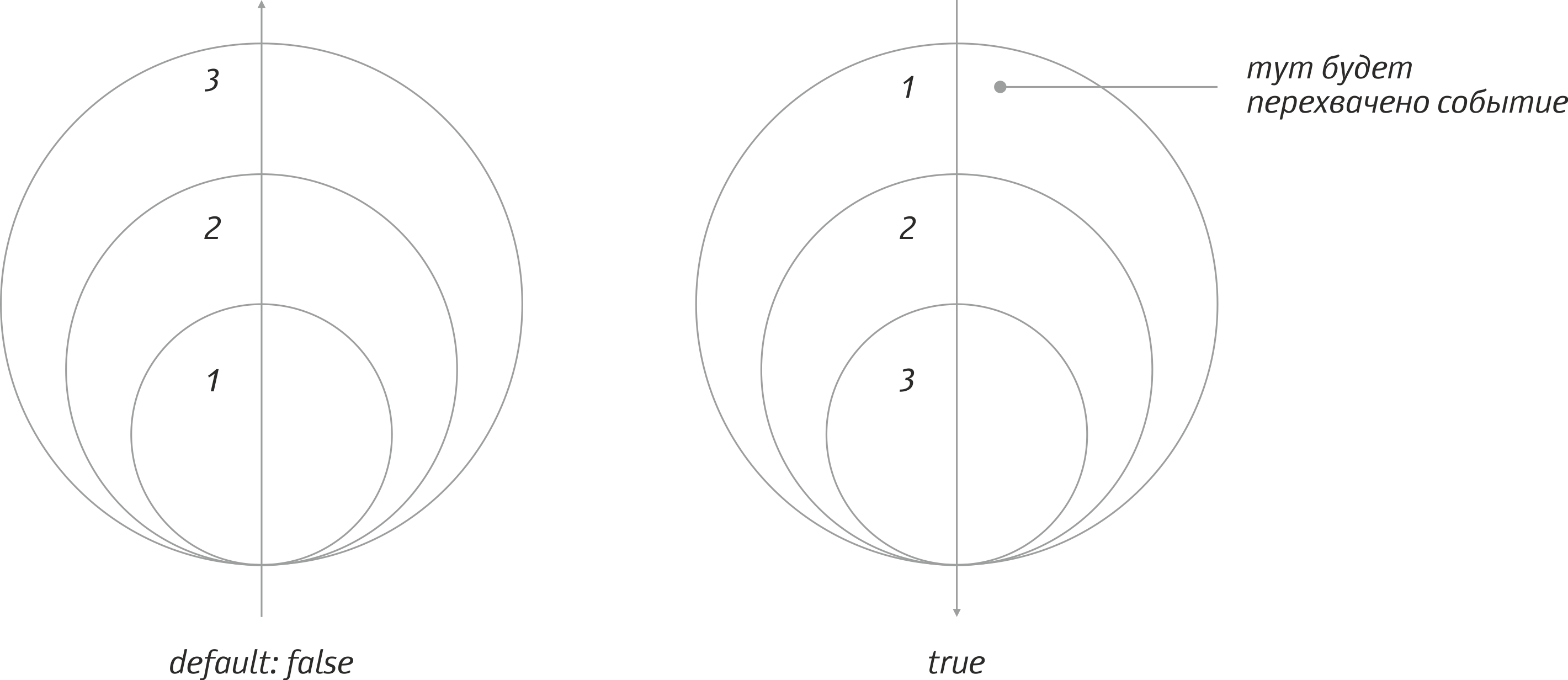 Рис. 3 Схема всплытийНа любом уровне всплытия можно указать, что событие полностью.За вспылытие отвечает третий аргумент addEventListener():elem.addEventListener( 'click', () => { … }, true* )
* — для false можно оставить пустой параметрПогружение и стадии событийОбычно про эту стадию не говорят, потому что, как правило, она не используется и проходит незаметно.
Чтобы поймать событие на стадии перехвата, нужно использовать третий аргумент 

addEventListener ('событие', () => { ... }, фаза );Фаза = true или false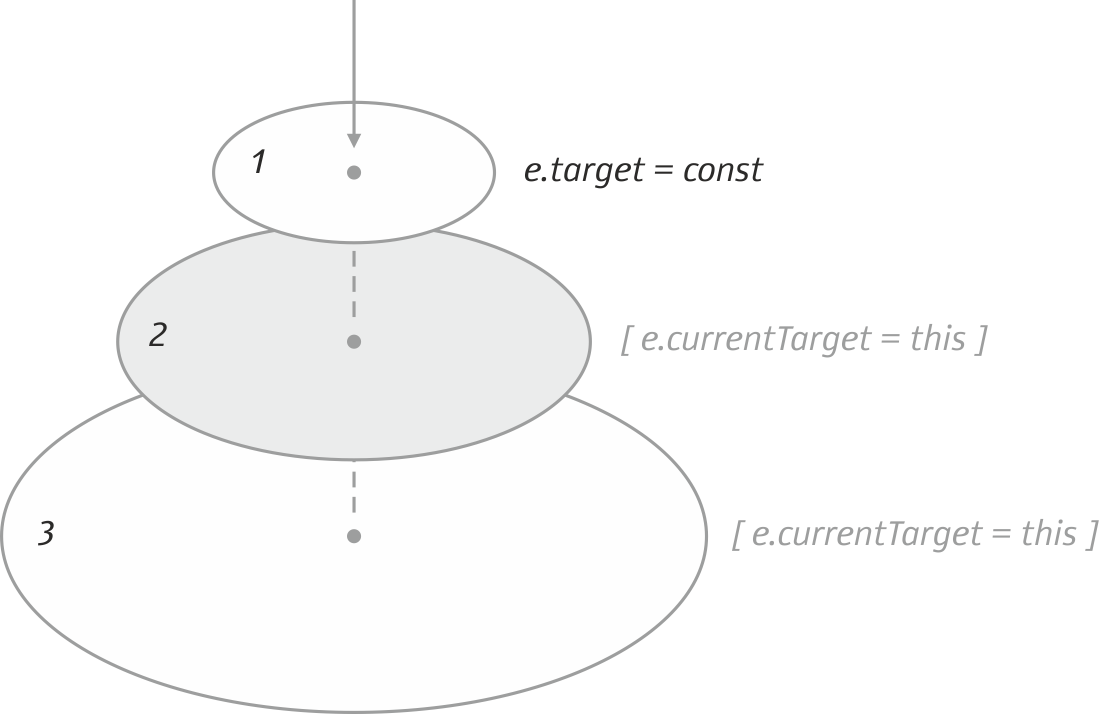 Рис. 5 Погружение событийДелегирование событийПозволяет использовать один обработчик для разных целей. Подходит, когда элементов много и/или они добавляются динамически. ОБРАЩЕНИЕ К ФОРМАМ
Работа с формами достаточна сложная. Поэтому уделим этому отдельный пункт конспекта.Примечание: formData собирает все данные формы по  
                       полям: 
                              var formData =            new FormData          (document.forms.subscribe)Обращение к формеПусть есть форма:

<form id="my‑form" name="my‑form">...</form>

Обратимся к ней:document.getElementById('my‑form'); // по-старому
document.forms['my‑form'];	  // по имени
document.forms[0];		  // по индексуЭлементы формСвойство формы elements содержит коллекцию всех значащих элементов. Может быть несколько элементов с одинаковым именем. В таком случае form.elements[name] вернет коллекцию элементовПусть есть форма:<form name="form">
   <fieldset name="fieldset">      <input name="text‑input" type="text">   </fieldset>
</form>
const form   = document.forms.form;
const fields = form.elements.fieldset;

form.elements[ 'fieldset' ];	   // родитель
   fields.elements [ 'text-input' ]; // дети

Обратное обращение к формеПусть есть та же форма. const form = document.getElementById( 'input' );
input.form; // обратимся к формеЗначения форм Текущее значение элемента формы можно получить через свойство value:const inputValue = document.forms[0].elements.input.value;Свойство selectedIndex элемента select указывает на позицию всписке выбранного в данный момент элемента option


const select = document.forms[0].elements.select;select.selectedIndex;Установка selectedIndex = -1 очистит выбор.

Список всех опций select можно получить через его свойство options.const select  = document.forms[0].elements.select;const options = select.options;Узнать состояние поля checkbox можно через свойство  checked (Например, c.checked;)Значение radio можно забрать через свойство valueОпции форм Новую опцию можно создать с помощью конструктора new Option .Добавить опцию в select можно методом add . Конструктор new Option принимает на вход
textvaluedafaultSelected (установит атрибут selected на option) selected (выберет option)
Метод селекта add принимает на вход узел новой опции и индекс, на который помещаем элемент.const mySelect  = document.forms[0].elements.select;const newOption = new Option('Text', 123, false, true); mySelect.add(newOption, 0);СОБЫТИЯ В ФОРМАХ
В формах возникают разные события.focusСобытие вызывается, когда элемент находится в фокусе. 
Фокус на полях можно не только слушать, но и принудительно выставлять.Текущий элемент, на котором фокус, доступен как document.activeElementblurСобытие вызывается, когда элемент теряет фокус. Фокус точно также можно и убиратьchangeСобытие change происходит по окончании изменении значения элемента формы, когда это изменение зафиксированоinputСобытие input срабатывает тут же при изменении значения текстового элемента submitЧтобы отправить форму на сервер, можно либо нажать кнопку <input type="submit"> или нажать Enter, находясь на каком-нибудь поле. Во всех этих случаях сработает событие submitВажно помнить, что событие submit срабатывает только на форме!ЧАСТЬ VIII.КАК РАБОТАЕТ JSКоллстэк
Когда мы вызываем функцию, она добавляется в callstack, когда функция заканчивается — она удаляется из него.function a() { b() }function b() { c() }function c() { console.log( 'hi!' ) }
a(); // 'hi!'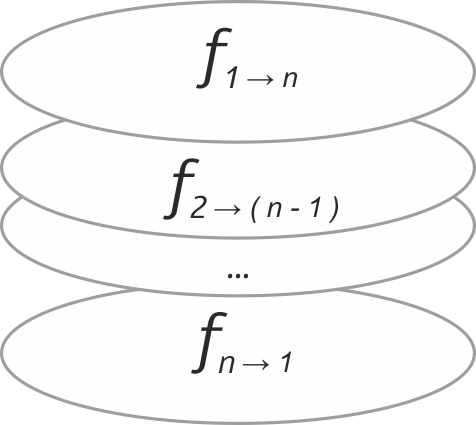 Рис. 4 КоллстэкКоллстэк работает по принципу «first in – last out» (Рис. 4). Текущее выполнение функции будет произведено, когда отработает n функция (которая выполнится сейчас).Работать с коллстэком можно через debugger; или же вручную поставить закладку в DevTools в вашем браузереЗацикливание функцийКогда мы работаем с рекурсией, у нас обязательно есть базовый случай, иначе мы упремся в стэк. Как, например, это произойдет в коде ниже:function a() {   console.log( 'hi' )   return a();}
a(); // выведет 'hi!' пока не переполнится коллстэк Event loop
Дословно «петля событий». Это общее высокоуровневое описание того, как исполняется javaScript. Рассмотрим это на умозрительном примере:let events = [];
while (events.length != 0) {   let event = events.shift();
event(); // это по сути коллбэк, джаваскриптовая ф-ция
};Следующее событие не будет вытащено из очереди, пока не закончится обработчик предыдущего.Вообще исполнение jS кода можно разделить на два этапа:I.  инициализация (querySelector)
II. исполнение (все обработчики событий)Если обработчик занят, то блокируется eventLoop. Поэтому обработчики должны быть короткими во времени (например, setTimeout() блокирует нижнюю границу). Практика хорошего кодинга
Разбиваем наш код на небольшие кусочки, избегаем долгих блокирующих операций.Что может заблокировать обработчик?сеть (backend, jS / CSS)операции с DOM (reflow, все перерисовывает)получение стилей элементовобработка большого количества данных внутри браузераКак это разрешить?асинхронные запросысокращение запросов к DOMразбиение кода на куски ( 10 000 проходов = 10 × 1000 проходов )разбиение коллстэка (setTimeout + замыкания)Выполнил обработчик → поместил его на коллстэк.Примечание: если есть обработчик, то «опрокинуть» 
                                         параметры не получитсяfunction a() {   setTimeout(b)};function b() {   setTimeout(c)};ЧАСТЬ IX.ПЕРЕДАЧА ДАННЫХHttp
Общая схема запроса:запрос → dns → сервер → сайт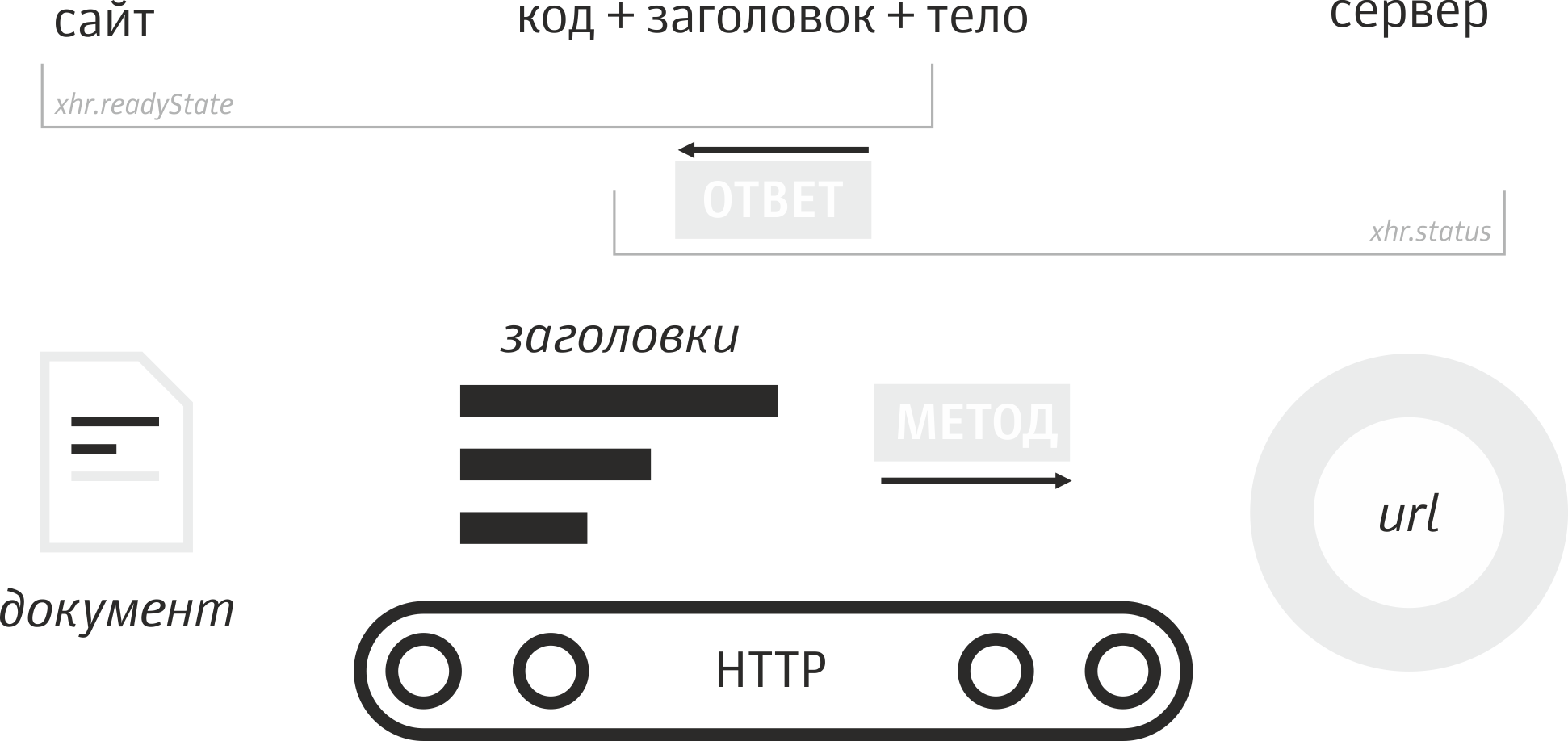 Рис. 5 Схема работы протокола httpМетодыПосмотреть можно через вкладку NETWORK браузера.GET ( <form action =  "..." method = "get"> )POSTPUTDELETEOPTIONS…ЗаголовкиAccept-encoding: gzipAccept: application/jsonContent-Length: 128Content-Type: application/json… [ свои заголовки ]
РАБОТА С СЕТЬЮПроблема
Код в JS выполняется последовательно. Если загрузка затягиваетя, то программа зависает. [ Если не указано дополнительно ] нельзя параллельно ожидать загрузку и делать что-либо иное.const balance = getBalance(); // запрашиваем остаток doSomething();                // делаем что‑то другое
console.log( balance );Решение 1. Promise
const balanceRequest = new Promise(
   
   function(resolve) {   
      const balance = getBalance();      resolve(balance);   });balanceRequest.then(

   function(balance) {      console.log(balance);   });
doSomething();thenОшибки можно отлавливать:promise.then( showMe, makeItSafe );
promise  .then( showMe, undefined )  .then( undefined, makeItSafe );
promise  .then( showMe )  .catch( makeItSafe );Решение 2а. Fetch ( GET запрос )Проблема Fetch – совместимость с браузером.
const url     = 'https://catfact.ninja/fact';const promise = fetch(url); // Отправка запроса.
promise
   .then( 

      function( response ) {     // разбор ответа         return response.json(); // вернёт новый   
                                    промис!      })
   .then( 

      function( result) { // просмотр содержимого  
                             ответа 
         console.log( 'Факт: ', result.fact );      });
   .catch(

      function( ex ) {         
        console.error( 'Опаньки... ', ex ); // просмотр  
                                               причины  
                                               неудачи      });Решение 2б. Fetch ( POST запрос )
fetch( 'http://api.mathjs.org/v4/', 
 
   {      method: 'POST',      body:   '{expr: "sin(45deg)"}'   }
).then( 

   function( response ) {      return response.json();   }
)
.then(
   
   function( result ) {      console.log( 'Результат: ', result.result );   }
).catch( console.error );Решение 3. XML Http RequestЗачем это может понадобиться?переопределение «успешности» запросаотслеживание процесса загрузки ответаработа в старых браузерах при помощи библиотекКак работать с запросом?Создать запросУказать метод и адресУказать заголовокОтправить запросЗапрос имеет нотацию Конструктора:const xhr = new XMLHttpRequest();
xhr.open     ( 'GET', 'https://catfact.ninja/fact' );xhr.setRequestHeader( 'Accept', 'application/json' );
xhr.send();Состояния xhr.readyState (со стороны клиента)0 – начальное состояние1  – вызван метод open2  – получены заголовки ответа3  – загружается тело ответа4  – запрос завершенСостояния HTTP ответа (со стороны сервера)200 – ОК
304 – не произошла загрузка из кэша
400 – запрос неправильно составлен
401 – нужна авторизация
404 – страница не найдена
500 – сервер сломался
События xhrreadystatechange – изменение поля readyState
abort 	                 – отмена
error 	                 – ошибка отправки
load                          – ответ получен и прочитан
loadend                    – получение ответа окончено 
                                      ( после abort, error, load )
loadstart               – загрузка ответа началась
progress                 – загрузка продолжается
timeout                   – завершен по таймаутуxhr.addEventListener( 'readystatechange', function() {   
   // Пропуск незавершённых запросов
   if ( this.readyState != 4 ) return; 
      if ( this.status != 200 ) {      
      // Просмотр причины неудачи
      console.log(xhr.status); //    } 

   else {      
      // Просмотр содержимого ответа
      console.log(xhr.responseText);    }});Сравнение методовСравним способы между собойBeacon
Кладет отправку в стэк браузера. Лучше использовать для отправки метрики.использует только метод POSTне ожидает ответа от серверане блокирует выполнение кодаспособен отправлять данные перед переходом со страницыпростой интерфейсзапрос отправляется в удобное браузеру времяfunction leavingPage() {
   const url = 'https://www.mystaging.com';   const data = window.location.href;
   navigator.sendBeacon( url, data );}window.addEventListener('beforeunload', leavingPage);ЧАСТЬ X.МОДУЛИЕсли строк больше 200 – создавайте новый файл. 
Разбивать следует на удобные БЭМ-модули или логические блоки.Как выделить фрагмент кода (например, попап) в отдельный модуль? Вы помещаете требуемую [ логикой, смыслом, пр. ] часть кода в отдельный файл.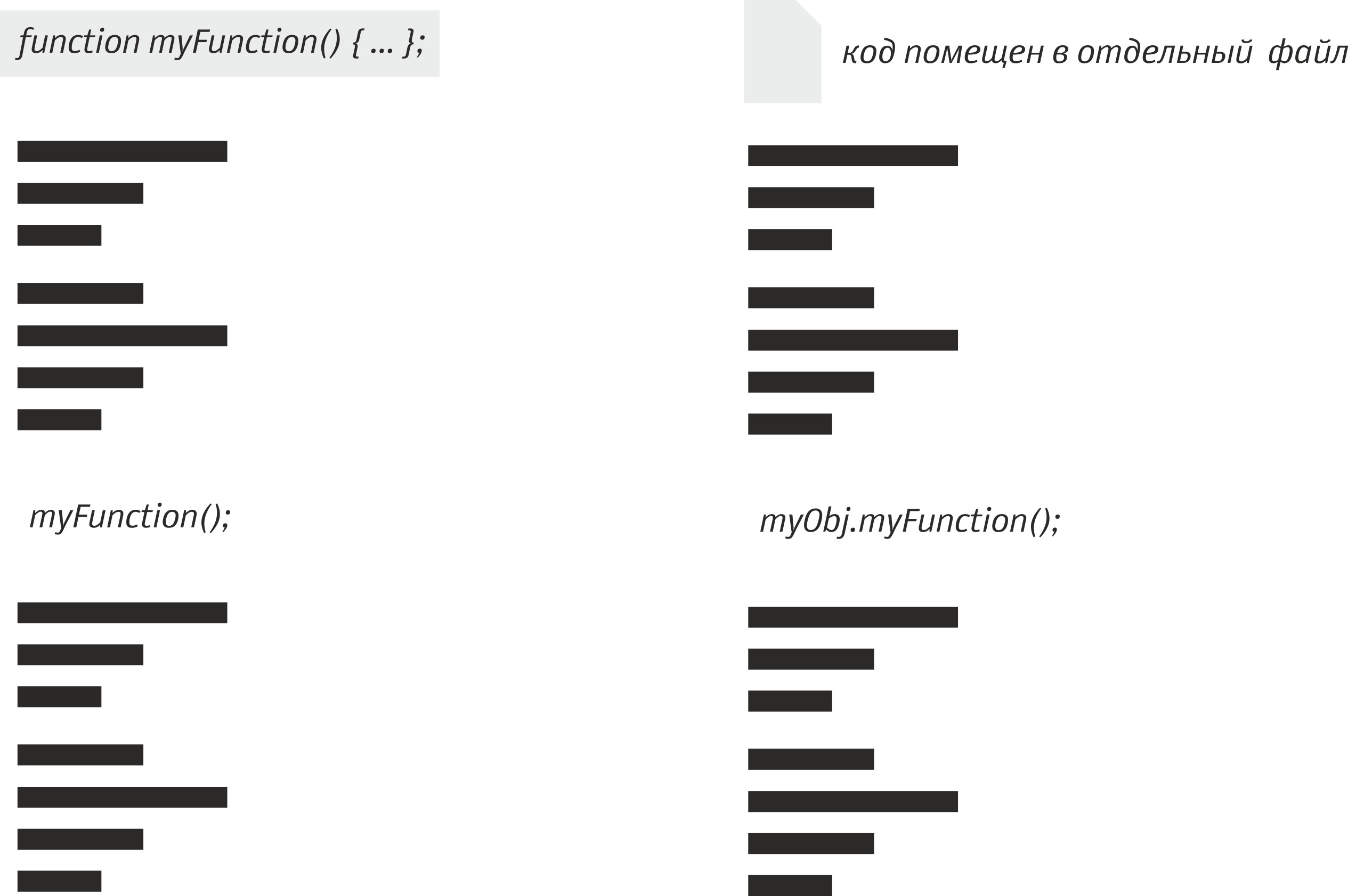 Рис. 6 Схема выделения кода в отдельный модульЭтот новый файл вы оборачиваете IIFE. Но теперь вы «зарезаете» код внутри с его переменными и пр. по области видимости. Поэтому в самом конце файла до закрытия IIFE вы создаете глобальный объект и присваиваете ему метод, который вы изначально выносили в модуль:(function() { // start IIFE

   function myFunction() { ... };   ...
   
   window.myObj = {   
      myFunction: myFunction(),
   };

})()); // end IIFEПримечание: почему возможно использование IIFE

                                        { 'super': val, … } –  невалидная запись                
                                                                                      (это блок кода)                   ({'super': val, … }) – валидная Теперь в оставшемся коде вы должны «пробрасывать» убранный вами модуль через глобальную область видимости, т.е. обращаться посредством метода созданного вами глобального объекта и вместо myFunction(); вызывать myObj.myFunction();ЧАСТЬ XI.РАЗНОЕТипы ошибок в программированииСинтаксическиеЛогические (if вместо if !)Интеграционные (ошибка подк. библиотеки)Нарушено правило бизнес-логики (нужно X, а получили Y)Полезно знатьОбращайтесь к элементам DOM по ID (или чему-то уникальному, чтобы появление нового элемента не повлияло на переменную)
Как работает jQuery? Все его методы (почти) всегда возвращают this. Поэтому становится возможен чейнинг. 
Так же можно поступить и в jS.
Метод slice() без аргументов позволяет получить копию массива. НО это неглубокое копирование!
Что такое «Headless CMS»? Это когда не CMS генерирует, а она динамически генерируется под пользователя. Front чистый, back чистый. Front генерирует только API, back принимает только API.Ctrl + G – поиск по строке в SublimeTExt
Node JS – среда js не в браузере
C++ - самый быстрый, но движок Гугл V8 для javaScript настолько хорош, что любые написанные приложения на js работают в десятки раз быстрееArr[arr.length] – можно использовать вместо pushПлагины и библиотекиaos.js 	    – библиотека анимации при скролле
fullpage.js      – библиотека для создания сайтов с полноэкранной 
                         прокруткой
strapi.io 	    – headless CMS
owl carousel  – плагин карусели
Smoothscroll  – плагин для плавной прокруткиЧто следует изучать дальшеФронтенд состоит из многих частей, и в идеале надо стремиться к тому, чтобы знать и понимать каждую.базовое программирование: переменные, работа с числами и строками, циклы, функции алгоритмическое мышление: умение сформулировать «чо надо сделать» в виде кодабраузерные API (JS): как браузер видит страницу, как работает DOMCSS: как быстро и корректно добиваться того, что нужно нарисоватьбраузерные внутренности: как браузер превращает суп из тегов в то, что мы видим на экране, как браузер загружает страницу, стили, картинкисеть: как работает сеть в целом, как работает HTTP в деталях, как устроены куки, взаимодействие с внешними APIсемантический HTML и доступность: как правильно делать документы и интерфейсы так, чтобы они были доступны для всех, от поисковиков до людей с проблемами зренияграфика: как работать с канвасом, svg, виды картинок, оптимизация картинокпродуктивность программиста: как эффективно работать в редакторе, в консоли, в девтулзахсофт-скиллы: как понимать, что на самом деле нужно, как оценивать время, как решать конфликты в команде/с заказчикомметодологии разработки: от БЭМа до аджайла, как выстраивать код и рабочие процессыUI: как делать интерфейсы так, чтобы людям было понятно, просто, и приятно ими пользоватьсяанимации: как их делать, как делать так, чтобы они хорошо смотрелисьпрототипирование: как получить что-то «живое», чтобы посмотреть на идею, в кратчайшие сроки, где можно срезать углыЗнать всё на свете нереально, но представление сформировать нужно. В целом, как мне кажется, успешнее те, у кого есть средненькие познания по всем и глубокие познание в трёх-пяти областях.КОНТАКТЫФедор ИСКАНДАРОВ (куратор)
+7 (911) 558-82-63
 vk.com/f.iskandarovЕкатерина КУДАКОВА (финансы)
+7 (909) 592-38-89
 vk.com/katerina_kudakovaТимофей МАРИНИН (наставник)
 https://t.me/marinintim
 vk.com/marinintim
mt@marinintim.com


ССЫЛКИ

learn.javascript.ru
awwwards.com

developer.mozilla.org/ru/docs/Web/API
developer.mozilla.org/ru/docs/Web/API/NodeList
developer.mozilla.org/ru/docs/Web/Events
developer.mozilla.org/ru/docs/Web/API/Event

habr.com/ru/company/dataart/blog/304934

https://medium.com/@stasonmars/понимаем-замыкания-в-javascript-раз-и-навсегда-c211805b6898
https://www.manning.com/books/secrets-of-the-javascript-ninja-second-edition
https://getinstance.info/articles/javascript/settimeout-function-examples/
Джеффри УЭЙ
ВВЕДЕНИЕТо, о чем пойдет речь ниже называется объектно-ориентированным программированием (ООП). Для ООП характерны три фундаментальных свойства: наследование, инкапсуляция и полиморфизм.С практической т.з.  ООП следует понимать, как совокупность объектов со свойствами; объекты находятся в определенной зависимости друг от друга. Иными словами, любая задача в ООП разбивается на объекты, объектам задаются свойства и т.д.Такой способ является более удобным для решения большинства практических задач (в частности, для вэба). Подход, связанный с разбиением задачи на объекты требует особой логики от человека.ЧАСТЬ I.ЧТО ТАКОЕ JQUERYjQuery – это самая распространенная библиотека javaScript. На ней работает огромное множество элементов сайтов, форм и прочее. Сам javaScript – это язык интернет-браузера. С его помощью можно обращаться ко всем элементам объектной модели документа (DOM).jQuery отлично работает с объектной моделью документа (DOM или, по-простому, вэб страницей) и с асинхронными операциями (например, AJAX). Однако структурирование кода и шаблонизация не являются сильными сторонами  jS.Также jQuery помогает нивелировать кроссбраузерные различия, т.е. поддержку браузерами различных функций.СКАЧИВАНИЕ JQUERYCкачать jQuery можно на сайте www,jquery.com. Для скачивания доступно две версии:         Production - архивированная (31 кбайт)
          Developer - неархивирванный, с пометками (230 кбайт)Просто нажмите на ссылку и сохраните файл в нужное место на компьютере (Файл → Сохранить как...)ССЫЛКА НА ИСТОЧНИК ВНУТРИ КОДАВнутри кода лучше давать ссылку на файл jQuery перед закрывающим тегом </body>. Это связано с тем как браузеры загружают свойства (assets) –  ничто не может продолжаться до указания ссылки на jQuery:
Скрипт ниже будет загружен браузером. Это называется «параллельное скачивание» (downloading in parallell). Да и страница будет грузиться быстрее:<script type="text/javascript" src="jquery-1.11.2.js">
</script>СТРУКТУРА JQUERYРассмотрим код:jQuery('ul li').css('color', 'green') ...             jQuery() – функция (хотя и не совсем)
                (‘ul li’) – селектор (элемент применения DOM)
                  css()– метод
(‘color’, ‘green’) – атрибут и значение атрибута метода


                    NB: метод -– это функция. Вы либо создаете ее сами,         
                           либо используете уже готовую из библиотеки 
                           jQuery КОНСОЛЬ БРАУЗЕРАКонсоль браузера (FireFox, Google Chrome) очень удобная вещь. Она позволяет отлаживать код и проверять его работоспособность в случае сложных проектов.

В FireFox консоль можно вызвать при помощи клавиш Ctrl + Shift + K или F12, если установлен FireBug. <script>   var lis = jQuery('ul li');
   console.log(lis);
</script>Скрипт наверху отобразит в консоли переменную lis (т.е. все элементы <li> на странице, см. Lesson1.html).     	NB: 	console.log() –  это функция! Следует 
                                    отметить, что, как и this она не является 
                                    частью JavaScriptИтак, скрипт выдаст сообщение в консоли FireFox:Object [li, li, li]Это значит, что на данной странице, в данной DOM всего 3 элемента <li>ЛОГИКА ИСПОЛЬЗОВАНИЯ JQUERYjQuery – более «грубый» метод по сравнению с CSS. Но иногда без него никак. Поэтому используйте <HTML> для верстки, {CSS} для стиля, а javaScript() для интерактивности. Вот пример: <!-- CSS -->
<style type="text/css">
   ul li    {color: red;}
  .emphasis {color: green;}
</style><!-- JS -->
<script>
    jQuery('ul li').addClass('emphasis');
</script>ФОРМЫ ОБРАЩЕНИЯ К JQUERYВместо jQuery(); можно использовать $();. Это функция и у нее есть свои параметры (‘элемент ДОМ №1’, ‘элемент ДОМ №2’, …) Таким образом, следующие записи будут идентичными.jQuery('ul li').addClass('emphasis');и$('ul li').addClass('emphasis');а такжеwindow.jQuery = window.$ = jQuery; (см. файл jQuery)Более того, к jQuery можно обращаться при помощи ACDN (https://developers.google.com/speed/libraries). Прикрепить ссылку нужно там же, где была ссылка: <script type="text/javascript" src="jquery-1.11.2.js">
</script>только вместо нее поместить<script  
src="https://ajax.googleapis.com/ajax/libs/jquery/1.11.2/jquery.min.js">
</script>ПОРЯДОК ЗАГРУЗКИ СКРИПТОВБраузер загружает код ↓ сверху вниз справа → налево. В связи с этим код на примере ниже не будет запущен:<html>
<head>

   <style type="text/css">
     .emphasis {font-weight: bold;}
   </style>

<script type="text/javascript" src="../source-file/jquery-1.11.2.js">
</script>

<script>
   $('li:first-child').addClass('emphasis');
</script></head><body>

   <ul>
      <li>Hello 0</li>
      <li>Hello 1</li>
      <li>Hello 2</li>
   </ul>

</body>
</html>т.к. до этого момента элемент li:first-child не встречается.  Если код перенести перед закрывающим тегом </body>, то все заработает.Как сделать, чтобы скрипт остался в том же месте, но загрузился тогда, когда загрузится вся страница? Нужно использовать document.ready метод:<script>
   $(document).ready(function() {
      $('li:first-child').addClass('emphasis'); 
   });
</script>Примечание:    function(){…}; – это анонимная функция; 
                          обычная функция выглядит так: 
            function myFunction(){ ... }, где 
                          myFunction – имя функции	       Внутри {...} указывается то, что функция будет 
                          выполнять  → чтобы выполнить функцию пишут 
                         myFunction(); далее в коде, где это надо 
                          выполнить

 	       Можно сделать, чтобы ф-ция выполнилась сразу. 
                         Тогда нужно «завернуть» ее в ():
                        (function myFunction(){ ... })()
   	      Однако можно еще больше сократить синтаксис:<script>
   $(function() {
      $('li:first-child').addClass('emphasis');
   });
</script>Это аналогично тому, что мы передаем jQuery (или $) вместо элемента функцию.  Это происходит потому, что в файле jquery-version.js есть строка, которая рассматривает этот вариант:// HANDLE: $(function
// Shortcut for document ready
    else if ( jQuery.isFunction( selector ) ) {
       return typeof rootjQuery.ready !== "undefined" ?
          rootjQuery.ready( selector ) :			 // Execute immediately if ready is not  
            present				  
            selector( jQuery );
     }ОБРАЩЕНИЕ К DOMРассмотрим различные способы обращения к DOM. Возьмем HTML пример и будем к нему обращаться разными способами.<!-- HTML EXAMPLE -->

<ul class="emphasis">

  <li>List item 1</li>
  <li>List item 2</li>

    <ul>

      <li>List child item 1</li>
      <li>List child item 2</li>

        <ul>
        
          <li>List grand-child item 1</li>
  	  <li>List grand-child item 2</li>
          <li>List grand-child item 3</li>
        
        </ul>
       <li>List child item 3</li>

     </ul>

    <li>List item 3</li>

</ul>
0. Обращение при помощи CSS<!-- CSS -->
<style type="text/css">
  .emphasis {font-weight: bold;}
</style>
1. Обращение элементу-родителюТеперь используем jQuery.<!-- jQuery -->
<script>
 $('ul.emphasis')
</script>
2. Обращение к детям<!-- Children -->
<script>
  $('ul.emphasis').children('li')
</script>это равносильно коду в CSS:ul.emphasis >li {}NB: 	>li {} означает применить свойство только 
                  к детям; однако дети наследуют свойства 
                  родителей, поэтому задайте общее свойство 
                  для похожих элементов, а потом применяйте 
                  свойства для детей!■Задача о форматировании списковЗадача:           отформатировать каждый уровень списка по-своему.Прим.:             данная задача имеет смысл с точки 
                          понимания того, как работает CSS, как 
                          происходит наследование свойств и    
                          как при этом нужно обращаться к 
                          элементам и их родителям.Решение:          предположим, есть код:<!-- HTML -->
<ul class="emphasis">  
  <li>List item 1</li>
  <li>List item 2</li>
  
  <ul>    
    <li>List child item 1</li>
    <li>List child item 2</li>
    
    <ul>      
      <li>List grand-child item 1</li>	
      <li>List grand-child item 2</li>
  
      <ul> 
        <li>List grand-grand-child item 1</li>    
        <li>List grand-grand-child item 2</li>
        <li>List grand-grand-child item 3</li>
      </ul>

      <li>List grand-child item 3</li>
    </ul>

    <li>List child item 3</li>
  </ul>

  <li>List item 3</li>
</ul>Отформатируем список так, чтобы каждое поколение элементов имело свое форматирование:/* ---------- LESS ---------- */
 ul.emphasis {
  
  >li {
     color: blue;
   }

  >ul >li {
     color: green;
   }

  >ul >ul >li {
     color: yellow;
   }

  >ul >ul >ul >li {
     color: red;
   }
  }Мы использовали символы > для того, чтобы работающие по умолчанию правила наследования в CSS применялись только к конкретным элементам и выделили паттерны в структуре списка.Этот код можно перекомпилировать в CSS при помощи SimpLESS.
►
Итак, возвращаемся к обращению к детям:<!-- Children -->
<script>
  $('ul.emphasis').children('li').css('color', 'green')
</script>3. Обращение ко всем элементам минуя наследование<!-- Querying all the elements -->
<script>
  $('ul.emphasis').find('li').css('color', 'green')
</script>Запомните правило:  если нужно обратиться только к 
                                         детям, используйте метод 
                                         children(); а если нет разницы 
                                         find();4. Работа с классами и псевдо-класами<!-- Working with pseudo-classes. Ex. 1 -->
<script>
  $('ul').addClass('emphasis');
</script> 	Примечание:  li:first-child и li:nth-child(1) 
                           это одна и та же форма обращения к  
                            элементу- ребенку<!-- Working with pseudo-classes. Ex. 2 -->
<script>
  $('ul.emphasis').children('li:first')
                  .addClass('emphasis');
</script><!-- Working with pseudo-classes. Ex. 2a -->
<script>
  $('ul.emphasis').children('li:first-child')
                  .addClass('emphasis');
</script>First будет обрабатывать JavaScript, first-child – css. Css сработает быстрее и будет поддержан парсером большинства браузеров.<!-- Working with pseudo-classes. Ex. 2b -->
<script>
  $('ul.emphasis').children('li')
                  .first()
                  .addClass(emphasis');
</script><!-- Working with pseudo-classes. Ex. 2c -->
<script>
  $('ul.emphasis').children('li:nth-child(2)')
                  .text('added with jQuery')
                  .addClass('emphasis');
</script>text('added with jQuery') изменит текст внутри тэга. Задачу из последнего примера можно решить при помощи eq() метода.<!-- Working with pseudo-classes. Ex. 2d -->
<script>
  $('ul.emphasis').children('li')
                  .eq(1)
                  .text('added with jQuery')
                  .addClass('emphasis');
</script>Помните, что в JavaScript большинство параметров «завязаны» на нуле [0]. Если имеется в виду первый элемент, то пишется нулевой элемент, второй – пишется единица и т.д.5. ЧейнингУсложним задачу. Представим, что от данной точки (Ex. 2d) нам нужно перейти вниз на один элемент списка (при условии, что данный элемент имеется в DOM)<!-- Chaining. Ex. 3 -->
<script>
  $('ul.emphasis').children('li')
                  .eq(1)
                  .next()
                  .text('added with jQuery')
                  .addClass('emphasis');
</script>Данный способ применения jQuery называется чейнинг (Chaining). Он очень типичен для JavaScript (см.раздел Структура). Примечание: чейнинг можно использовать, если нужно 
                                        обратиться к элементу [DOM], по пути 
                                        модифицировав другой элемент: 

                  var sliderUl = $('div.slider')  
        .css('overflow','hidden')
        .children('ul')Каждый раз, когда вы используете методы в jQuery, вам возвращается объект. Далее jQuery передает его следующему методу для манипуляций и т.д.5. Parent и parents методы<!—- The Parent method. Ex. 4a -->
<script>
  $('li').parent()
         .removeClass('emphasis')
</script>Данный код удалит класс только у прямого родителя данного элемента. Если известно, что какой-то предок данного элемента содержит определенный класс, то нужно использовать метод .parents() или .closest()<!—- The Parents method. Ex. 4b -->
<script>
  $('li').parents()
         .removeClass('emphasis')
</script>Внимание:  всегда просматривайте jQuery API, если вы не 
                                      знаете, как применить тот или иной метод! <!—- The Closest method. Ex. 4c -->
<script>
  $('li').closest()
         .removeClass('emphasis')
</script>Разница между .parents() и .closest()заключается в том, что первый метод ищет все указанные элементы, а второй доходит до самого первого и прекращает поиск.АНОНИМНАЯ САМОВЫПОЛНЯЮЩАЯСЯ ФУНКЦИЯЕсли вы создаете переменные прямо в файле или внутри тэга <script>, то данные переменные становятся глобальными:
var  someVar
     myVar

window.myVar
Это плохо, т.к. переменные становятся доступны для глобальных объектов. Переменные нужно локализовать.Для этого мы создаем функцию, которая будет тут же выполняться, будет локальной и недоступной для глобальных объектов:
(function() {
})();
Данная запись говорит о том, что функция будет выполнена немедленно. Т.о. мы можем записывать АСФ внутри АСФ, если мы хотим, чтобы действие было выполнено немедленно. Ситуация внедрения стороннего кодаЕсли вы внедряете код в другой проект, использующий сторонние библиотеки javaScript, то использование $ может вызвать конфликт.Поэтому целесообразно использовать $ внутри АСФ проекта, а для остальной части кода использовать jQuery. (function($){
   //$
})(jQuery);Также при такой записи можно использовать любой другой символ для записи jQuery (jQuery = $, #, %, ...)Ситуация с document.readyМы не используем $(document).ready(function() { ... } ), поскольку пишем скрипт в конце документа, когда все элементы DOM загружены.Если по какой-то причине вам требуется поместить скрипт в head до загрузки DOM, то тогда используйте данный метод.Рабочая ситуация с внедрением до html кодаИногда можно внедрить код в любом месте вэб страницы. Мы передаем функцию, внутри которой записываем требуемый скрипт, в качестве параметра функции $ (jQuery). Это является гарантией того, что скрипт запустится даже тогда, когда элементы фактически еще не загрузились на странице:<script>

   $(function() {
      ...
   });

</script>СИНТАКСИСВ общем виде синтаксис js можно представить так:Функция (селектор, тип, параметр-1, параметр-2*)

*  - второй параметр м.б. функцией (т.е., если параметр 
       не прописан в jQuery, то это значит, что вы можете 
       его создать сами)


Тогда в последнем примере синтаксис будет выглядеть вот так:
$('h2').live('click', function()... 

 $          - jQuery [в обращении используйте кавычки]
 live()     – метод
'click'     – event handler, который надо применить
 function() – то, что следует выполнить после событияСОБЫТИЯСобытием в JavaScript называется специфическое поведение пользователя на странице. К событиям относят:
нажатие
двойное нажатие
положение курсора над конкретной областью
… Для реакции на действия посетителя и внутреннего взаимодействия скриптов существуют события.Событие – это сигнал от браузера о том, что что-то произошло. Существует много видов событий. Посмотрим список самых часто используемых, пока просто для ознакомления:События мышиclick – происходит, когда кликнули на элемент левой кнопкой мыши
contextmenu        –  происходит, когда кликнули на элемент 
                                            правой кнопкой мыши
mouseover                     –  возникает, когда на элемент наводится 
                                            мышь
mousedown и mouseup  –  когда кнопку мыши нажали или отжали
mousemove          –  при движении мыши
События на элементах управленияsubmit  – посетитель отправил форму <form>
focus  – посетитель фокусируется на элементе, например 
                  нажимает на <input>
Клавиатурные событияkeydown – когда посетитель нажимает клавишу
keyup    – когда посетитель отпускает клавишуСобытия документа:DOMContentLoaded – когда HTML загружен и обработан, DOM документа полностью построен и доступен

События CSS:transitionend – когда CSS-анимация завершена.
Также есть и много других событийЭффект событияЧтобы хорошо обработать событие, недостаточно знать о том, что это – «клик» или «нажатие клавиши». Могут понадобиться детали: координаты курсора, введённый символ и другие, в зависимости от события.Детали произошедшего браузер записывает в «объект события», который передаётся первым аргументом в обработчик.Пример ниже демонстрирует использование объекта события:<input type="button" value="Нажми меня" id="elem"><script>  elem.onclick = function(event) {    // вывести тип события, элемент и координаты клика    alert(event.type + " на " + event.currentTarget);    alert(event.clientX + ":" + event.clientY);  }</script>Свойства объекта eventevent.type
тип события, в данном случае click
event.currentTarget
элемент, на котором сработал обработчик. 
значение – в точности такое же, как и у this, но бывают ситуации, когда обработчик является методом объекта и его this при помощи bind привязан к этому объекту, тогда мы можем использовать event.currentTarget.
event.clientX / event.clientY
координаты курсора в момент клика (относительно окна)Задача об атрибуте dataЗадача:           разработать переключатель стиля для сайта 
                        для ночи и дня.Решение: 	      рассмотрим html <html>
<head>	

<!-- Site Meta Information -->
<title>jQuery Lesson 4</title>

<!-- Default CSS -->
<link rel="stylesheet" type="text/css" href="day.css"><!-- CSS -->
<style type="text/css"></style>

</head>


<body>

<h1>Название сайта</h1><button>Day</button>
<button>Night</button>
<!-- jQuery link -->
<script type="text/javascript" src="../source- 
        file/jquery-1.11.2.js">
</script>

</body>
</html>Создадим два файла .css для «дня» body { background: yellow; }
и для «ночи»:body { 
   background: black;
   color: white;
}По умолчанию поставим «дневной» стиль:<!-- Default CSS -->
<link rel="stylesheet" type="text/css" href="day.css">Посмотрим на наши будущие действия в консоли: <!-- Logging the action -->
<script>
   (function(){
        $('button').click(
                    function(){
                    console.log('Кнопка была нажата!')
        })();
    })();
</script>Используем .attr() метод, чтобы поменять значение атрибута ссылки на стилевой файл:<!-- Accessing the href attr -->
<script>
     (function() {
            $('button').click(function() {

                        $('link')
                        .attr('href', 'night.css')      	    })();
     })();
</script>Но данный код будет выполнять нажатие всех кнопок. Чтобы выполнялось действие только при нажатие на конкретную кнопку нужно ввести переменную.<!-- Accessing the href attr + creating some variables -->
<script>
   (function() {     		$('button').click(function() {  
	
         var stylesheet = $(this).text().toLowerCase();
         $('link').attr('href', stylesheet + '.css');	
        })();
    })();
</script>АТРИБУТ DATA

В зависимости от ситуации вам, возможно, потребуется обратиться к элементу не через «текст» тэга, а по-другому. Например, в случае, когда текст кириллический:<button>День</button>
<button>Ночь</button>
тогда, html мы перепишем вот так:<button data-file="day">День</button>
<button data-file="night">Ночь</button>В таком случае мы используем атрибут data. Это специальный атрибут, который можно применить к абсолютно любому тэгу для задания дополнительных параметров.Примечание:  кроме data-file вы можете записать 
                          data-[любое выражение]. Например,    
                       data-victor, data-parameter и т. д.А jQeury запрос будет вот таким:<!-- Accessing the href attr + creating some variables + data- attr method -->

<script>
   (function() {     		$('button').click(function() {  
	
         var stylesheet = $(this).attr('data-file');
         $('link').attr('href', stylesheet + '.css');	
        })();
    })();
</script>или таким:<!-- Accessing the href attr + creating some variables + data method -->

<script>
   (function() {     		$('button').click(function() {  
	
         var stylesheet = $(this).data('file');
         $('link').attr('href', stylesheet + '.css');	
        })();
    })();
</script>Оптимизируем код, создав дополнительную переменную:<!-- Accessing the href attr + creating some variables + data method + creating another variable -->

<script>
   (function() {  
        var link = $('link');
   	$('button').click(function() {  
	var stylesheet = $(this).data('file');
         link .attr('href', stylesheet + '.css');	
        })();
    })();
</script>КЛЮЧЕВОЕ СЛОВО THISthis играет одну из важнейших ролей в JavaScript. Он возвращает объект, над которым было совершено конкретное действие. Однако, что это за объект в данном контексте зачастую бывает сложно понять.This и функцииЕсли последний пример переписать как:<script>
   (function(){
        $('button').click(
                 function(){
                 console.log(this)
        })();
    })();
</script>то в консоли будет написано: <button>День</button> 

или

<button>Ночь</button>в зависимости от того, какая кнопка была нажата и консоль какого браузера вы используете.
Примечание:  this не является jQuery!
Если вам нужно «воспользоваться результатами» конкретного действия, вы не можете написать this.click(). Но вы можете записать $(this).click()и все будет работать!В отличие от многих других языков программирования ключевое слово this в javascript не привязывается к объекту, а зависит от контекста вызова. Для упрощения понимания будем рассматривать примеры применительно к браузеру, где глобальным объектом является window (см. jQueryLesson9.html).This всегда относится к элементу-родителю. В <body> this относится к DOMWindow, если записать просто console.log(this);то же самое будет, если записатьfunction doSomething() {  		console.log(this);
};Любая функция может иметь в себе this. Совершенно неважно, объявлена ли она в объекте или отдельно от него.Значение this называется контекстом вызова и будет определено в момент вызова функции.This в методе объектаvar o = {    f: function() {        return this;    }}console.log(o.f() === o); // trueThis в функции-КонструктореВнутри функции-конструктора this обозначает саму функцию-Конструктор:function Slider() {	   console.log(this);       // this = Slider}var slider = new Slider();на этом основано создание свойств и методов для прототипа.This в литерале ОбъектаВнутри литерала объекта this обозначает сам объект. Это и логично, если проводить аналогию между функцией-Конструктором:
var Twitter = {
   
   init: function() {
      this.url		// this.url = Twitter.url
   }
};This в глобальной видимостиВнутри глобального объекта this обозначает свойство более глобального объекта, внутри которого находится данный объект.var width = 600;var shape = { width: 300 );var showWidth = function() {
   console.log(this.width);
};showWidth(); // выдаст 600ОПТИМИЗАЦИЯ КОДА В jQUERYКаждый раз, когда вы вызываете  $(), вы обращаетесь к DOM. Это является нерациональным использованием переменных и вам нужно их кэшировать.Вместо$('ul')
$('ul')
...
$('ul')следует создать переменную часто-используемых элементов и записать:var uls = $('ul')


uls.action-1()
uls.action-2()
...
uls.action-n()ПЕРЕМЕННЫЕ$('link').attr('href')
var href = $('link').attr('href')
Если мы передаем один атрибут функции – мы возвращаем значение, если два – устанавливаем значение.
Примечание:           старайтесь, по-возможности,  
                                ставить переменные в начало кода;   
                                это, своего рода, правило хорошего 
                                тона
Если к одному и тому же элементу мы обращаемся несколько раз в коде – его нужно кэшировать. Чистку кода следует проводить в самом конце, когда уже понятна логика взаимодействия объектов.<script>

   (function() {

      var dd = $('dd');
      dd.filter(':nth-child(n+4)').addClass('hide');    
      
      $('dt').on('mouseenter', function() {
      
         $(this)
            .next()
               .show()					       .siblings('dd')				       .hide();
       })
     })();
</script>
Код вверху можно оптимизировать с т.з. работы над переменными, как мы говорили ранее Как?убрать переменную, т.к. она используется один разпри добавлении события обращаться только к одному элементу dt, а не ко всем → точно указать «цель» селекторадобавить эффекты
<script>

   (function() {

    $('dd').filter(':nth-child(n+4)').addClass('hide');    
      
    $('dl').on('mouseenter', 'dt' function() {
      
         $(this)
            .next()
               .slideDown(500)				       .siblings('dd')				          .slideUp(500);
       })
     })();
</script>КЭШИРОВАНИЕ ПЕРЕМЕННЫХ И ЧИСТКА КОДАПеред началом части про параметр this мы оптимизировали код и записали еще одну переменную. Однако и этот код можно оптимизировать:<script>
   (function() { 
     var link = $('link');	   		  
     $('button').click(function() {

     var $this = $(this);
     var stylesheet = $(this).data('file'); 
        
     $(this).siblings('button').removeAttr('disabled');
     link .attr('href', stylesheet + '.css');     $this.attr('disabled', 'disabled');	
    })();
   })();
</script>Во-первых, не используйте множественные запросы к переменным. Сокращайте при помощи запятых: var $this = $(this),
stylesheet = $(this).data('file');Примечание: $this = $(this) нужно, для доступа this   
                      к методам jQuery; $this – это название!Во-вторых, объедините методы после this – используйте чейнинг:link .attr('href', stylesheet + '.css');

     $(this)
        .siblings('button')
        .removeAttr('disabled')        
        .end()
        .attr('disabled', 'disabled')Таким образом, финальный код будет выглядеть так:<script>
   (function() { 
     var link = $('link');	   		  
     $('button').on('click', function() {

     var $this = $(this),
         stylesheet = $(this).data('file');

     link .attr('href', stylesheet + '.css'); 
        
     $(this)
       .siblings('button')
          .removeAttr('disabled')
          .end()
          .attr('disabled', 'disabled');
    })();
   })();
</script>Мы использовали метод end(), чтобы далее метод .attr() был применен к потомкам (т.е. siblings)$()создает новый объект jQuery. Это неправильно, нужно использовать this или кэшировать объекты.Если вы несколько раз использовали $(this), то это нужно кэшировать, создав переменную var $this = $(this)ПРЕДУСТАНОВЛЕННЫЕ МЕТОДЫ В jQUERY Для различных эффектов в jQuery существует множество методов появления и исчезновения элементов.hide()
.show()
.fadeIn()
.slideDown()
.slideUp()....toggle()– означает, если эл-т виден – спрячь его, виден – покажи.Замечание по css (last-child)Немного CSS. Иногда, когда элементы вложены или следуют друг за другом, псевдо-класс :last-child может не сработать.<dl>

   <dt>Когда открыт магазин?</dt>
   <dd>Мы открыты 24/7</dd>   <dt>Когда открыт магазин?</dt>
   <dd>Мы открыты 24/7</dd>   ...   <dt>Когда открыт магазин?</dt>
   <dd>Мы открыты 24/7</dd></dl>Тогда следует использовать :nth-last-child(2), а в скобках указать на сколько следует «отступить» от последнего элемента.Методы bind, live, deligate, onВажно помнить, что click() ссылается на on() Это написано в документации к jQueryТакже как и методы blur(), bind()  и прочие. Примечательно, что click() раньше записывался как bind('click')NB: следует понимать, что все методы bind(), 
                         live(), delegate() ссылаются на on()Когда мы используем bind(), мы прикрепляем событие к каждому элементу. Это плохо.clone()– клонирует элемент<script>   (function() {	      $('h2').bind('click', function() {         console.log('Кнопка нажата!');			 var cloned = $(this).clone();			 console.log(cloned);	    });
         })();  
</script>appendTo()– применяет, или, точнее, вставляет элементПримечание: в кавычках в скобках указываются только   
                       цельные фразыКод внизу будет генерировать новые элементы, если нажать на какой-либо исходный элемент. Если нажать на новый элемент, то новые элементы появляться не будут. Это связано, с тем, что т.н. event-handlers еще не применились к новым элементам<script>   (function() {       $('h2').bind('click', function() {		    
       console.log('Кнопка нажата!');     
       $(this).clone().appendTo(document.body);	
       });
    })();

</script>Чтобы исправить это нужно записать clone(true)<script>   (function() {

      $('h2').bind('click', function() {   
      console.log('Кнопка нажата!');    
      $(this).clone(true).appendTo(document.body);
    });
   })();
</script>Вместе с методом bind() используется метод live(). Противоположность live()– die().Отличие live() от bind() заключается в том, что он закрепляет не множество event-handlers у каждого элемента, а делает один у всего документа<script>   (function() {		$('h2').live('click', function() {
          console.log('Кнопка нажата!');			$(this).clone().appendTo(body);
        });
   })();
</script>NB: live() устарел, в новой версии (1.7↑)
  был представлен метод delegate()
Важно, что данному методу должен быть предоставлен контекст, а объект манипуляции д.б. записан внутри как параметр метода<script>(function() {
      
$('div.container').delegate('h2', 'click', function() {
   
   console.log('Кнопка нажата!');
   $(this).clone().appendTo('body');
});
})();
</script>NB: данный метод завязан на контексте!
Если в примере выше appendTo('body') заменить на appendTo('.container'), то все параметры будут по-прежнему работать.Все рассмотренные вые методы вызывают метод .on. 
Поэтому имеет смысл использовать его (см. документацию)Методы append, prepend, before, afterПродолжаем работу с контентом. Рассматриваем новые методы. Допустим, есть веб-страница<body>
   <article>
      <h1>…</h1>
      <p>…</p>
      <p>…</p>

      … 

   </article>
</body>
append() – добавляет контент после уже имеющегося
<!-- Lesson 7 Example 1 -->
<script>
   (function() {
     $('article').append('Привет, Мир!')
   })();
</script>prepend() – добавляет контент перед уже имеющегося<!-- Lesson 7 Example 2 -->
<script>   (function() {
     $('article').prepend('Привет, Мир!')
   })();</script>

after() – добавляет контент за указанным элементом
<!-- Lesson 7 Example 3 -->
<script>   (function() {
     $('h1').after('Привет, Мир!')
   })();</script>before() – добавляет контент после указанного элемента
 first() – заменяет псевдокласс; берет только первый 
                     элемент <!-- Lesson 7 Example 4 -->
<script>   (function() {
     $('p').first().before('Привет, Мир!')
   })();</script>Вставка новых html-элементов Это все были простые примеры. А что будет, если нужно вставить html?
NB: 	совмещайте как можно меньше html с javaScript
NB:	 когда помещаете html в DOM, записывайте    так $('<h2></h2'), а не $('h2 p');  
jQuery это понимает, но так вы сразу указываете, что речь пойдет о новых элементах, а не уже существующих элементах DOM. Иначе jQuery поймет, 
что вы передаете селектор, а не элемент 
структуры разметкиНиже показан неправильный пример<!-- Lesson 7 Example 4 | WRONG! -->
<script>   (function() {     $('<h2 class=”my-class”>Привет, Мир!</h2>')
     .appendTo('article')     
    })(); </script>А вот как следует сделать:<!-- Lesson 7 Example 5 | Creating an html element -->
<script>   (function() {
      $('<h2></h2>', { 
         
         text: 'Привет, Мир!',		 	
         class: 'my-class'		      }).prependTo('article')  
    })();   </script>Методы и структураВ примере выше внутри {} после элемента DOM указывались объекты
NB:  все, что указано в {...} является объектомappendTo() / prependTo() – методы, вставляющие 
                                                          объекты после / до указанного 
                                                          объекта

insertAfter() – также вставляет после объекта

Примечание: если вы создаете элемент, используйте 
                   insertAfter(), если уже работаете с  
                                         элементом DOM – after();
                                         то же работает и с before() и  
                                         insertBefore()
Если appendTo() / prependTo() применить к существующим элементам, то они будут перенесены до или после указанного элемента соответственно:<!-- Lesson 7 Example 6 | Moving an existing html element -->
<script>   (function() {
	$('h1').appendTo('article'); 
})(); </script>Примечательно, что $('p').after( $('h1') ); создаст два заголовка, т.к. ни p ни h1 не определены и поиск идет по всей DOM. Нужно уточнять:$('p:nth-child(1)').after( $('h1') );
$('p').first().after( $('h1') );
$('p').eq(0).after( $('h1') );Если вы не знаете конкретный элемент, то можно передать АСФ функцию, говорящую, какой конкретно элемент следует взять<!-- Lesson 7 Example 8 | Function -->
<script>

   (function() {
      $('p').eq(0).after(function() {
         return $(this).prev();
      });
   })();  </script>Аналогично, если требуется что-то отфильтровать$('p').filter(function() {...});Задача о применении методовЗадача:     разработать вывод цитаты в блоге.Решение: см. jQueryLesson7.html. Используем тот же html, что был 
                 до этого<body>
   <article>
      <h1>…</h1>
      <p>…</p>      <p> …       
         <span class=”co”> … </span>
      </p>      <p>…</p>
      … 
   </article>
</body>Добавляем CSS:article {
   margin: auto;
   width: 600px;
}blockquote.co { 
   background: #e3e3e3;
   float: right;
   font-size: 2em;
   text-align: center;
   width: 35%;
}Записываем javaScript:<!-- Lesson 7 Example 9 | Practical Task -->
<script>(function() {		var co = $('article').find('span.co').each(function() {
var $this = $(this);
     $('<blockquote></blockquote>', {

        class: 'co',				text:  $this.text()
    }).prependTo( $this.closest('p') )

   });
})();   </script>Задача о создании собственных методовЗадача:	 разработать вывод контактной формыРешение:   см. jQueryLesson8.html. Html<article>
   <h1></h1>
   <p></p>
   <p></p>
</article>


<div id="contact">
   
   <h2></h2>

   <form>

      <ul>
         <li><label></label><input></li>
         <li><label></label><input></li>

         <li>
            <label></label>
            <textarea></textarea>
         </li>

         <li></input></li>
      </ul>

 </form>

</div>CSSbody {
   font-family: sans-serif;
   margin: auto;
   width: 600px;
}

#contact {
   background: #e3e3e3;
   padding: 1em 2em;
   position: relative;
}

.js #contact {
   display: none;
   position: absolute;
   top: 0;
   width: inherit;
}

#contact h2 { margin-top: 0 }
#contact ul { padding: 0 }
#contact li { list-style: none; margin-bottom: 1em }.close {
   cursor: pointer;
   
   font-family: sans-serif;
   font-weight: bold;
   position: absolute; 
   right: 10px;
   top: 10px;
}input, textarea { line-height: 2em; width: 100% }	 input[type:submit] { width: auto }		 label { display: block; text-align: left; }jS(function() {  		// jQuery checks if the user has JavaScript enabled   

$('html').addClass('js'); 			 var contactForm = {					
   container: $('#contact'),
   config: {
   
      effect: 'slideToggle',
      speed: 500
  },// method (i.e. function) with a parameter defined above

   init: function(config) {

   $.extend(this.config, config);
   $('<button></button>', 
      { text: 'Свяжитесь со мной' })	
    
    .insertAfter('article:first')
    .on('click', this.show);
   },show: function() { /* show method */		
   
var        cf = contactForm,		         
       container = cf.container,			   
          config = cf.config;

   if(container.is(':hidden')) {	
      contactForm.close.call(container);		   
      container[config.effect](config.speed);	
   }
  }, /* end show method */
close: function() { /* close method */		

   var $this = $(this);

   if ($this.find('span.close').length ) return;
   $('<span class=close>X</span>')
     
      .prependTo(this)
      .on('click', function() {$this[contactForm.config.effect]
     (contactForm.config.speed); // this = span
})} /* end close method */};contactForm.init({
   effect: 'fadeToggle',speed: 300
});})();Упрощенная версия задачи без эффектов ( jQueryLesson8-light.html )(function() { 

   $('html').addClass('js'); 			    var contactForm = {

       container: $('#contact'),

       init: function() {  /* init method */
     
          $('<button></button>', 
             { text: 'Свяжитесь со мной' })	 
          .insertAfter('article:first')		   
          .on('click', this.show);
       
       }, /* end init method */
       show: function() { /* show method */		
         contactForm.close.call(contactForm.container);     
         contactForm.container.show();       }, /* end show method */ 
       close: function() { /* close method */

          var $this = $(this);			

	  $('<span class=close>X</span>')		      
          .prependTo(this).on('click', function() {	     $this.hide(); // this = span			   })       } /* end close method */    };    contactForm.init();	 })();ЭФФЕКТЫ И СТРУКТУРАВ примере выше внутри {} после элемента DOM указывались объекты.Внутри функции this относится к объекту над которым производится действие.Не используйте слишком много АСФ, т.к. это сильно затруднит разбор кода.Методы в jQuery предзаписаны в библиотеку. Однако их можно создавать самостоятельно, а потом вызывать в нужном местеvar contactForm = {
     init: function(){ ... }
};
contactForm.init();В данном случае в переменная – это объект, который содержит описание метода.В ООП всё, фактически, является объектами. Если объекту передается функция, то он становится методом. Если скобки ставятся непосредственно после названия функции/метода, это значит, что функция будет выполнена немедленно.Если, нужно, чтобы обработчик прочитал код, но не выполнил функцию, а выполнил ее позже, то скобки не потребуются (см. jQueryLesson7.html):<script>   (function() {

var co = $('article')
     .find('span.co')
     .each(function() {

      var $this = $(this);			                     
      $('<blockquote></blockquote>', {
      
              class: 'co',
              text: $this.text()
        })
        .prependTo( $this.closest('p') )
      })
    })();
</script>ДЕЙСТВИЯ БРАУЗЕРА ПО УМОЛЧАНИЮМногие события автоматически влекут за собой действие браузера.Пример: клик по ссылке инициирует переход на новый   
                                 URL;  нажатие на кнопку «отправить» в  
                                 форме – отсылку ее  на сервер; двойной клик 
                                 на тексте – инициирует его выделениеЕсли мы обрабатываем событие в JavaScript, то зачастую такое действие браузера нам не нужно. К счастью, его можно отменить. Есть два способа отменить действие браузера:Основной способ – это воспользоваться объектом события. Для отмены действия браузера существует стандартный метод event.preventDefault()Если же обработчик назначен через on событие (не через addEventListener), то можно просто вернуть false из обработчика (второй способ).В следующем примере при клике по ссылке переход не произойдет:<a href="/" onclick="return false">Нажми здесь</a>или<a href="/" onclick="event.preventDefault()">здесь</a>Задача об отмене действия для конкретного классаЗадача: отменять действие по умолчанию для конкретного классаРешение: <script>
   $(‘a’).on(‘click’, function(e){
      if ( $(this).hasClass(‘someClass’) ) {
         e.preventDefault();
      }
   });
</script>
РАБОТА С ЭФФЕКТАМИСкорость эффектовКогда вы применяете метод к элементу DOM, вы можете указать скорость эффекта в миллисекундах (мс) или ключевыми словами:$(this).next().slideDown(2000);
$(this).next().slideDown(slow);В jQuery прописаны скорости:
...
Speeds {	Slow: 600,	Fast: 200,
             // Default speed_default: 400},
...
Если jQuery не поймет, что написано в скобках, то он интерпретирует это как default 

$(this).next().slideDown('_default');Значение по умолчанию можно переписать:$.fx.speeds._default = 2000   $('h1').on('click', function() {		$(this).next().slideDown('_default');   })или записать свои значения$.fx.speeds.myValue = 5000    $('h1').on('click', function() {		$(this).next().slideDown('myValue');   })Эффекты на основе имеющихся свойств jQueryВ jQuery можно создавать и свои собственные эффекты на основе имеющихся прописанных в jQuery. Прежде всего, это эффекты, основанные на slideDown(), slideUp() и slideToggle().  
См. jQueryLesson11.html
Первым делом мы смотрим, как jQuery создает эффекты:... 
jQuery.each ({
   slideDown: genFx (“show”, 1),
   ...
}, function ( name, props ) { 
jQuery.fn [name] = function (speed, easing, callback){
return.this.animate( props, speed, easing, callback );
};});
...Обратите внимание на выделенную часть. Именно она делает доступным создание прототипа jQuery (jQuery.fn)Если выполнить код:$(this).slideDown(1000);console.log('Привет!')то в консоле будет написано привет до того, как произойдет эффект. Чтобы этого избежать нужно ввести функцию в качестве второго параметра:$(this).slideDown(1000, function(){   console.log('Привет!');
});	<!-- Lesson 11 Example 4 | Cleaning up the code --><script>(function() {	
var content = $('div.content').hide();jQuery.fn.flash = 
function ( speed, easing, callback ) {   			
      var $this = $(this);

      return $this.slideDown(1000, function(){     
      $this.delay(2000).slideUp(500) 	   });
          };	$('h1').on('click', function(){
         content.flash();
	})
   })();   </script>Задача о создании сложного метода FadeSlideToggleЗадача:     разработать комплексный метод обратимого исчезновения    
                  и сворачивания контентаРешение: см. jQueryLesson11.html. Используем тот же html, что был 
                 до этого<script>   (function() {	  			var box = $('div.box');
         
         $.fn.FadeSlideToggle = function() {	    
         
            return $(this).animate({		            
               'height':'toggle',				       opacity: 'toggle'
            }, 500);
         };

         $('button').on('click', function() {   		    box.FadeSlideToggle();
         });
    })();   </script>	NB:  если вы создаёте свою собственную функцию 
                               (именную), а потом вызываете ее – обязательно 
                               пишите значение return для вывода объекта 
                               jQuery. Иначе jQuery не сможет опознать ее и 
                               будет выдавать ошибку. Вы помните, что 
                               функция в jQuery всегда выдает объект;                               toggle – значит «туда-сюда»
                                                (англ. переключатель)*к задаче. Добавление параметров<script>   (function(speed, fn) {	  			var box = $('div.box');
         
         $.fn.FadeSlideToggle = function() {	    
         
            return $(this).animate({		            
               'height':'toggle',				       opacity: 'toggle'
            },speed || 400, function(){
               $.isFunction(fn) || fn.call(this);
            });
         };

         $('button').on('click', function() {   		    box.FadeSlideToggle(500, function(){
             console.log('Готово!');
           });
         });
    })();   </script>Независимые эффекты. Задача о создании эффектаВ jQuery можно создавать и свои собственные эффекты.См. jQueryLesson12.htmlДопустим есть html<div class="box">
<h2> </h2><p></p>
</div><button></button>и css.box {    width: 400px;   background: red;   padding: 2em;   position: relative;  }Задача: требуется изменить размер шрифта при нажатии на кнопку:Решение:<!-- Lesson 12 Example 2 --><script>(function() {	    var        box      = $('div.box'),     fontSize = parseInt( box.css('font-size'), 10); 		     $('button').on('click', function() {		        box.css('font-size', fontSize += 5);     }) })();</script>Этот код увеличит значение один раз. parseInt преобразует строчное значение font-size в целое. Переменные вынесены в начало кода (как надо)	NB:  если сомневаетесь, что есть значение функции – 
                               запишите в console.logОднако имеющийся код можно сократить еще:(function() {	   var box = $('div.box'); 		      $('button').on('click', function() {	         
         box.css('font-size', '+=5');       })
  })();jQuery поймет вас и без дополнительной переменной размер и переведет значения в целые автоматическиДобавление новых свойствНе добавляйте новые свойства, просто дописывая их (англ. stacking)

.css('font-size', ‘12px’).css('color', ‘white’). …Вместо этого следует добавлять { объект }:$('button').on('click', function() {		   box.css({'font-size': '+=5', 'color': 'white'})	})Заменяем выделенное на animate и получаем плавный эффект перехода.	NB:  мы не используем пиксели (5px); свойство color         
                                 не будет работать – для него есть отдельные 
                                 эффекты         Примечание:  существует много плагинов. 
                                  см. Google: jQuery easing plugin. Рассмотрим отдельно созданный объект. К нему можно добавить параметры:box.animate({			          
     'font-size': '+=5',       'width': '+=300' }, 3000, 'swing', function(){})Второй параметр обозначает длительность эффекта, третий – «стиль» (напр., linear, swing и пр.), четвертый – свой параметр, который запустится сразу после эффекта (в нашем случае – через 3 сек)Вспомните из предыдущего примера:$(this).slideDown(1000);
console.log(‘Привет’) и$(this).slideDown(1000, function(){console.log(‘Привет’)
Метод Step<!-- Lesson 12 Example 6 | Step Method --><script>(function() {	 var box = $('div.box'); $('button').on('click', function() {		    box.animate({       'font-size': '+=5'
    }, {
        duration: 500,
            complete: function(){
        console.log('Завершено');        },        step: function(){
        console.log('Текущее значение шрифта' +
                     $(this).css('fontSize'));        }        });   });})();   
</script>Метод Queue<!-- Lesson 12 Example 6 | Queue Method --><script>   (function() {    var box = $('div.box'); 		    $('button').on('click', function() {		       box

        .animate({
            'font-size': '+=5'         }, { duration: 500 })        .animate ({'fontSize': '+=10'}, 500);        });     })();</script>Данный код выполнит все изменения постепенно. Чтобы изменения произошли одновременно замените выделенный фрагмент на.animate ({'top': 500}, {duration: 500, queue: false});Помните, что эффект всегда проще создавать при помощи css, если есть возможность:.box { -webkit-transition: border-radius 1s }
.rounded { border-radius: 50px }box.animate ({'border-radius': 50});МЕТОДЫ ПРОГРАММИРОВАНИЯ В JSВ ООП существует два основных метода: процедурный и на основе наследования прототипами (англ. prototypal inheritance). Процедурный метод более понятный, но менее удобный с точки зрения масштабируемости проектов. Он подойдет для маленьких проектов, где организация кода не столь важна.
	Примечание: методология ООП [ его подход ] 
                                              характерны как для одного, так и для 
                                              другого методаЧтобы понять оба метода рассмотрим задачу о создании слайдера.Задача о создании слайдераЗадача: разработать слайдер изображений для сайтаРешение: см. jQueryLesson13Procedural.html. Код html и css будет 
                 почти одинаков для двух задач:Html (слайдер + навигация)<div class="slider">	
<ul>   <li><img src="img/img-1.png" alt="Изображение"></li>   <li><img src="img/img-2.png" alt="Изображение"></li>   <li><img src="img/img-3.png" alt="Изображение"></li>   <li><img src="img/img-4.png" alt="Изображение"></li></ul></div><div id="slider-nav">   <button data-dir="prev">Предыдущий</button>   <button data-dir="next">Следующий</button></div><script src="slider-procedural.js"></script>CSS (если jS отключен – будет работать только скроллинг изображений)#slider-nav {    display: none;   margin-top: 1em;}
   #slider-nav button {      border-radius: 10px;      margin-right: 1em;      padding: 1em;      cursor: pointer;   }.slider {    height: 300px;   overflow: scroll;   width: inherit;}   .slider ul {      list-style: none;      width: 10000px;   }      .slider li {         float: left;      }Далее задача распадается на два решения – процедурный и прототипный метод.Решение 1. Процедурный методЗапишем jS для процедурного метода. jS (в отдельном файле):(function($){var sliderUl   = $('div.slider')                .css('overflow', 'hidden')
                .children('ul'),	          imgs = sliderUl.find('img'),
      imgWidth = imgs[1].width,
       imgsLen = imgs.length,
       current = 1,
totalImgsWidth = imgsLen * imgWidth;$('#slider-nav').show().find('button')
.on('click', function(){   var direction = $(this).data('dir'),             loc = imgWidth; // 600   // update current value   if ( direction === 'next' ) {        current += 1; // 2   } else {        current -= 1; // 0   }   // if first image   if ( current === 0 ) {        current = imgsLen;            loc = totalImgsWidth - imgWidth;      direction = 'next';   } else if ( current - 1 === imgsLen ) { // Very last image. Are we at the end? Should we reset?
        current = 1;            loc = 0;		}   transition(sliderUl, loc, direction);		});
function transition( container, loc, direction ) {   var unit; // -= or += ?   
   if ( direction && loc !== 0 ){      unit = ( direction === 'next' ) ? '-=' : '+=';   }   container.animate({      'margin-left': unit ? (unit + loc) : loc   });}})(jQuery);	Примечание:  запись АСФ в форме

                                             (function($){ ... }) (jQuery);

                      означает, что $ будет использован  
                                                внутри кода. Это нужно, чтобы не было  
                                                конфликтов с другими библиотеками 
                                                подключенными на сайтеМЕТОД НАСЛЕДОВАНИЯ ПРОТОТИПАМИМы изучаем ООП. Следует отметить, что в javaScript все является объектами. Даже функции. И это особенно важно понимать, когда мы изучаем прототипы.Функция-конструкторПредставим массив
var arr = [1, 2, 3]
К нему [ как это известно из нашего конспекта по ООП ] можно добавить элемент(ы):
arr.push(4)
arr [1,2,3,4]Но откуда берется push? Откуда javaScript знает, что нужно применить метод к arr? Если мы «спросим» Javascript, что такое Array [ т.е. массив «вообще» ]:dir(Array);то обработчик выдаст нам:function Array() { [native code] }Если мы также спросим, что за тип Array и даже Object, то получим functionИтак, Array [как и Object и пр.] – это функция-Конструктор.. Рассмотрим ее подробнее:arguments(...)
caller:(...)
from:ƒ from()
isArray:ƒ isArray()
length:1
name:"Array"
of:ƒ of()
prototype:[constructor: ƒ, concat: ƒ, find: ƒ, findIndex: ƒ, pop: ƒ, …]
Symbol(Symbol.species):(...)
get Symbol(Symbol.species):ƒ [Symbol.species]()
__proto__:ƒ ()
[[Scopes]]:Scopes[0]У нее есть свойства и методы. Но как это возможно? Это связано с тем, что практически все в js объекты и push находится в prototype:push:ƒ push()arguments:(...)caller:( ... )
length:1
name:"push"
prototype – это объект, которым будет обладать любой массив [ в нашем примере ], который мы создаем. Он будет унаследован им от Array. 	Примечание:  функции-конструкторы пишут с 
                                                Большой буквы!Доступ к прототипу можно осуществить следующим образом: arr.prototypeИ поскольку прототип – это объект, то мы можем с легкостью добавить наши собственные свойства и методы. Все они доступны т.о., что каждый массив, который мы создаем, имеет к ним доступ, но каждый массив не обязан иметь все эти методы и свойства, которые хранятся в функциях прототипа.Работа с прототипамиВ prototype хранятся все методы, которые можно применить к данной функции. Но, как вы помните, все методы, как и функции являются объектами.Все эти функции-объекты являются нативным кодом Javascript и вписаны в него. Собственно, если так можно сказать, это и есть сам Javascript, его ядро.	NB: для удобства понимания наследования в jS 
                               рассмотрим этимологию слова 
                               
                                «прототип» (греч. «первый отпечаток»; 
                                 protos – первый, typos – удар). Т.о.               prototype   –  это метод (функция)
             __proto__    –  это объект	    __proto__ = Object.getPrototypeOf()Рассмотрим примеры работы с функцией-конструктором и ее прототипами:   function Slider() {	      console.log(this);   }В примере вверху this будет относится к window, но как только у Slider появится «образ» (англ. instance, перевод м.б. разным), т.е. будет создана переменная с использованием ключевого слова new: 
var slider = new Slider() [ это важно! ]function Slider() {	   console.log(this);}var slider = new Slider();this ,будет относится к SliderКогда мы записываем new, мы создаем объект, и устанавливаем «прототипные отношения» (англ. prototypal inheritance) между новым объектом и тем объектом, на который мы ссылаемся. 
Также можно записать и функцию:function Slider() {	   
   this.direction = 'Вперед!'; // фактически, это св-во   
   this.move = function() {      console.log('Двигаюсь вперед!');   }}
var slider1 = new Slider();var slider2 = new Slider();console.dir(slider1)            // Выдаст свойстваconsole.log(slider1.direction); // Вперед!slider1.move();                 // Двигаюсь вперед!console.dir(slider2)            // Выдаст свойстваconsole.log(slider2.direction); // Вперед!slider2.move(); 	          // Двигаюсь вперед!Запись вверху можно переписать, фактически расширив функ-ционал Slider → а, следовательно,  и его «копий». Для этого удалите выделенный фрагмент, а перед объявлением переменных запишите:Slider.prototype.move = function() {   console.log('Вперед!');};■function Slider(direction) {	   this.direction = direction;};Slider.prototype.move = function() {   console.log('Двигаюсь' + this.direction);};var slider = new Slider('вперед');slider.move();Идея прототипа заключается в следующем. Если функция [метод] записана внутри функции-конструктора, то она будет применима к каждой копии объекта. Это нагрузка на память, которая не всегда нужна. Поэтому логично выделить базовый набор параметров для функции, а дополнительные записывать при помощи .prototype, тем самым расширяя возможности функции.Решение 2. Метод на основе наследованияjS для данного метода м поместим как в .html файл:<!-- Activation script --><script>(function() {var container = $('div.slider')
                  .css('overflow', 'hidden')                  .children('ul'),       slider = new Slider ( container,                              $('#slider-nav') );slider.nav.find('button').on('click', function(){   slider.setCurrent( $(this).data('dir') );   slider.transition();});})();</script>jS (в отдельном файле):function Slider( container, nav ) {this.container = container; this.nav 	    = nav.show();this.imgs 	    = this.container.find('img');this.imgWidth  = this.imgs[0].width;this.imgsLen   = this.imgs.length;this.current   = 0;}	Slider.prototype.transition = function( coords ) {   this.container.animate ({  'margin-left': coords ||               -( this.current * this.imgWidth )   });};Slider.prototype.setCurrent = function( dir ) {      var pos = this.current;         pos += ( ~~( dir === 'next' ) || -1 );  this.current = ( pos < 0 ) ? this.imgsLen - 1 :                   pos % this.imgsLen;   return pos;};	Примечание:  каждая функция должна служить одной 
                                               цели!Все свойства и методы мы можем задать внутри функции Конструктора и не писать каждый раз prototype. Отчасти это сделано в обучающих целях, отчасти – чтобы показать, что не стоит все помещать внутрь функции-Конструктора.Предположим, у вас огромный проект и вы не знаете всех функций и методов. Тогда удобнее просто добавить свойство или метод в прототип, а не рассматривать чужой код.Решение 2б. Красивое решение на основе наследования<!-- Activation script --><script>
(function() {
var container = $('div.slider')
   .css('overflow', 'hidden').children('ul'),          
nav = $('#slider-nav');new Slider (container, nav );})();</script>jS (в отдельном файле):function Slider( container, nav ) {this.container = container; this.nav 	    = nav.show();this.imgs 	    = this.container.find('img');this.imgWidth  = this.imgs[0].width;this.imgsLen   = this.imgs.length;this.current   = 0;this.events.click.call(this);}Slider.prototype.transition = function( coords ) {   this.container.animate ({  'margin-left': coords ||               -( this.current * this.imgWidth )   });};Slider.prototype.setCurrent = function( dir ) {      var pos = this.current;         pos += ( ~~( dir === 'next' ) || -1 );  this.current = ( pos < 0 ) ? this.imgsLen - 1 :                   pos % this.imgsLen;   return pos;};Slider.prototype.events = {click: function() {
   var self = this;   this.nav.find('button').on('click', function(){      self.setCurrent( $(this).data('dir') );      self.transition();   
    });   } }	Примечание:  метод наследования м.б. применен не 
                                                только к функции-Конструктору, но и к 
                                                объекту-КонструкторуЧАСТЬ II.РАБОТА С МНОЖЕСТВЕННЫМИ ОБЪЕКТАМИ.Метод Each. Часть 2Данный метод производит перебор элемента коллекции jQuery (например, массива), выполняя при этом функцию для каждого из них.$.each( content, function( index, element ) { ... }

content  – массив, который надо перебрать
function – функция, которую надо применить	Примечание: выделенные аргументы остаются 
                                              такими всегда (index – это i, element = 
                                              content, т.е. - массив)Задача о создании шаблонизатораЗадача: разработать шаблонизатор записей для блогаРешение: см. jQueryLesson14.html. Запишем скрипт вывода шаблона:<script id="blogTemplate" type="blog/template">
   <h2> {{title}} </h2>   <img src= {{thumb}} alt={{title}}></script>Важно помнить, чтобы тип скрипта шаблона не был пустым и не был js. Иначе обработчик распознает его как js и ничего не сработает. Запишите свое имя.Далее, запишем скрипт самого шаблона:<script>(function() {   var content = [        {
         title: 'Мой замечательный пост в блоге №1',         thumb: 'http://lorempixel.com/200/200'	       },        {         title: 'Мой замечательный пост в блоге №2 ',         thumb: 'http://lorempixel.com/200/200'	        }     ],        template = $.trim( $('#blogTemplate').html() );        
        $.each( content, function( index, obj ) {	
        var temp = template
                   .replace (/{{title}}/ig,obj.title)	        .replace (/{{thumb}}/ig,obj.thumb);         $.(document.body).append(temp);         });    })();</script>	Примечание 1: на практике информация не хранится 
                                                 внутри переменной (массива), а 
                                                 используется json или же она 
                                                 подгружается на лету при помощи 
                                                 AJAX (например, смотрим твиты 
                                                 каждые 30 секунд)	Примечание 2: данное решение применимо для 
                                                 небольшого числа записей, т.к. каждый 
                                                 раз происходит обращение к DOM. 
В случае 50 записей и более обращения могут повлиять на производительность и тогда лучше сначала cформировать запрос, а потом поместить его в DOM.Для этого после выделенного нужно добавить frag= ‘’; , а внутри each вместо var temp = template записать frag +=ШАБЛОНИЗАЦИЯ КОНТЕНТА ПРИ ПОМОЩИ HANDLEBARSHandlebars – это библиотека jS для шаблонизации контента. Ее можно скачать по адресу: http://handlebarsjs.com.Handlebars используют примерно похожий метод, что и в примере выше. Рассмотрим пример вывода твитов:Задача об использовании handlebarsЗадача: разработать шаблонизатор записей для блогаРешение: см. jQueryLesson15.htmlПрикрепляем в head:<!-- Handlebars link --><script type="text/javascript" src="handlebars/handlebars-v4.0.11.js"></script>Создаем шаблон:<ul class="tweets">   
   <!-- Template -->   <script id="handlebarsTemplate" type="text-x-    
               handlebars-template">      <li>
         <h2>{{author}}</h2>         <p> {{tweet}} </p>      </li>   </script></ul>Записываем js<script>   function() {   
   var data = 
   
   {   author: 'Jeffrey WAY',   tweet: '30 days to learn jQuery Rulezz!'		   };

   var template = Handlebars.compile(   
   
   $('#handlebarsTemplate').html() );   $('ul.tweets').append( template(data) );
   })();		</script>	Примечание: что удобно в этой задаче – это то, что 
                                              мы сохраняем в коде как шаблон (в теге 
                                              <script></script>) так результат его 
                                             работы Если данные переданы в виде массива, то в скрипте шаблонизатора следует записать:<script id="handlebarsTemplate" type="text-x-handlebars-template">{{#each this}}   <li>      <h2>{{author}}</h2>      <p> {{tweet}} </p>   </li>
{{/each}}</script>	ВАЖНО: {{фраза}} внутри скобок пишется БЕЗ 
                                         пробеловЕсли фраза в «архиве» содержит html, то, чтобы отобразить его нужна обертка из трех фигурных скобок {{{...}}}Если часть информации не представлена, то используется if:{    author: 'Jeffrey WAY',   tweet: '<em>30 days</em> to learn jQuery Rulezz!',   age: '27'}, {   author: 'John DOE',   tweet: '<strong>30 days</strong> 
           to learn jQuery Rock!'		}В шаблоне запишем:<li>
   <h2>{{author}} 
       {{#if age}} 
          <span> - {{age}}</span>
       {{/if}}
   </h2>
   <p> {{{tweet}}} </p>
</li>То же справедливо и для unless и if/else{{#if quote}}   ...
{{else}}   ...{{/if}}Создаем свои выраженияПереписываем «архив»{   author: { first: 'Jeffrey', last: 'WAY' },   tweet: '<em>30 days</em> to learn jQuery Rulezz!',   age: '27'}Добавляем триггерHandlebars.registerHelper('fullName',    
   function(author){		      return author.first + ' ' + author.last;   });Переписываем шаблон<li>

   <h2>{{fullName author}} 
         
       {{#if age}} 
            <span> - {{age}}</span>
       {{/if}}</h2>   <p> {{{tweet}}} </p> </li>	Примечание: зачастую data называют contextAPI ТВИТТЕРА. СОЗДАЕМ ЛЕНТУ ТВИТОВ НА САЙТЕНемного о ТвиттереПоиск в Твиттере можно проводить на странице: https://twitter.com/search-home.Если вы запишите в поиск tutspremium, то поисковая строка выдаст: https://twitter.com/search?q=tutspremium&src=typdЭтот же запрос можно преобразовать в json- запрос, записав https://search.twitter.com/search.json?q=tutspremium?Задача выводе твиттер-лентыЗадача: разработать вывод твиттер-лентыРешение: см. jQueryLesson16.htmlПримечание:  это старый API Твиттера и он не будет работать; 
                       новый API работает сложнее и требует 
                       авторизации пользователя.(function() {   
var Twitter = {
   init: function( config ) {   
this.url = 'https://search.twitter.com/search.json?q='  
            + config.query + '&callback=?';
   this.template  = config.template;   this.container = config.container;
   this.fetch();
},attachTemplate: function() {
var template =  
Handlebars.compile(this.template);		
this.container.append ( template (this.tweets) );
},fetch: function() {
   var self = this;   
   $.getJSON( this.url, function( data ) {   
self.tweets = $.map( data.results, function( tweet ) {
   return { 

   author: tweet.from_user,    tweet: tweet.text,
    thumb: tweet.profile_image_url,
      url: 'http://twitter.com/' + tweet.from_user + 
           '/status/' + tweet.id_str		    
    };
});self.attachTemplate();
});

}			
};Twitter.init({

   template: $('#tweetsTemplate'),  container: $('ul.tweets'),
      query: 'tutspremium' 
});

})();	Выделено: мы устанавливаем анонимную функцию, 
                                           чтобы было назначено значение для 
                                           выводаВСПОМОГАЛЕЛЬНЫЙ МЕТОД GREPМетод grep() помогает отфильтровать архив:(function() {   var arr = [1,2,3,4,5,6,7,8,9,10],      
       arr = $.grep( arr, function( val, index ) {	
             return val > 5;
       }, false);
   
       console.log(arr); // [6,7,8,9,10] })();Если добавить inv (т.е. false → true), то будет выполнено обратное действие. Также можно фильтровать объекты:(function() {   var arr = [

                { 
                  first: 'Jeffrey',
                  last: 'Way'	     },
                {
                  first: 'Allison',
                  last: 'Way'
                },

                {
                  first: 'Jeffry',
                  last: 'Smith'
                },
                {
                  first: 'John',
                  last: 'Doe'
                },

                {
                  first: 'Thomas',
                  last: 'Way'
                },
              
              ],           arr = $.grep( arr, function( obj, index ) {
              return obj.last === 'Way';
            });	
           console.log(arr);	})();ОБРАБОТЧИКИ СОБЫТИЙМы уже знаем про обработчики событий:$('body').on('click', function() {   console.log('Нажато!');});Но мы можем запустить триггер, который будет срабатывать без участия пользователя:$('body').on('click', function() {   console.log('Нажато!');});...$('body').trigger('click');Выделенное можно называть по-разному: clickityClack, app.click, app/click и все будет работать. Только нужно изменить название у триггера.Для запуска асинхронного запроса требуется сделать все наоборот:$.getJSON('http://https://search.twitter.com/search.json?q=tutsplus&callback=?', function(results) {
// publish
$(document).trigger('twitter/results', results); 		});// subscribe$(document).on('twitter/results',function(e, results) { 	console.log(results);
   });
})(); Задача о создании shorthands для pub/subЗадача: разработать собственные функции для обращения к 
              результатам вывода Твиттер-лентыРешение: см. jQueryLesson18.html(function( $ ) {var o = $( {} );
$.each {
   trigger: 'publish',        on: 'subscribe',
       off: 'unsubscribe'			

}, function( key, val ) {	   jQuery[val] = function() {   
      o[key].apply( o, arguments );   
   }
}
})( jQuery );   $.getJSON('http://https://search.twitter.com/search.json?q=tutsplus&callback=?', function(results) {
$.publish('twitter/results', results);
});// ...$.subscribe ('twitter/results', function( e, results ){$('body').html($.map( results.results, function( obj, index ) {				
   return '<li>' + obj.text + '</li>';

}).join('')

);});ЧАСТЬ III.AJAXМетоды, с которыми работает jQuery в AJAX:.get()
.getJSON()
.getScript()
.load()
.post()AJAX методы расширяют [  т.е. extend() ] функционал jQuery.
При вызове метода происходит вызов методов по цепочке:
jQuery.getJSON() → jQuery.get() → jQuery.ajax()Поэтому, можно вызывать $.ajax(). Но вы вряд ли сэкономите время :)


МЕТОД LOADДанный метод динамически загружает что-либо из другого источника.$('body').load( 'about.html .container' );Задача о подгрузке страницЗадача: загружать контент из других местРешение: см. jQueryLesson19.htmlПримечание: в Google Chrome данный скрипт не будет запущен из 
                       соображений безопасности. Но все будет работать в 
                       FireFoxСоздадим два html файла<div class="container">   <h2>О сайте</h2>   <p>Это страничка о нашем сайте</p></div>и<div class="container">   <h2>Контакты</h2>   <p>Это страничка с нашими контактами</p></div>Создадим сайт-загрузчик:<a href="about.html">О сайте</a><br /><a href="contact.html">Контакты</a><div class="wrap"></div>и запишем код:(function() {

   var wrap = $('div.wrap');   $('a').on('click', function( e ){		   
      var href = $(this).attr('href');	         
                 wrap.load( href + '.container');      
      e.preventDefault();
   });

})();МЕТОДЫ POST И GETДанные методы передают содержимое заполненных форм с сайта. Они считывают содержимое в переменную для дальнейшей работы с ней. 
Эти методы аналогичны для многих других языков программирования (PHP, Python, …)Сериализация данныхСериализацией данных называют передачу пар имя=значение( имя1=значение1&имя2=значение2&…имяn=значениеn )	Примечание: т.о. можно записать для входа
                     login.php?login=login&password=pwdДля этой операции в jQuery есть метод serialize(). 
Таким образом, записи:$('form').on('submit', function(e) {
   console.log( $(this).find('#content').val() );   e.preventDefault();});и $('form').on('submit', function(e) {
   console.log( $(this).serialize() );   e.preventDefault();});})();равнозначны.В последнем случае в консоли появится content=ВведенныйТекст. Имя будет взято из атрибута name поля формы, а значением будет являться набранный текст.Далее сериализованные значения можно будет передать программе и использовать как переменные.Все, что echo из .php файла будет сохранено как параметр data функции:
$.post( 'save.php', $(this).serialize(), 

   function(data){      alert(data);   });Задача о создании архива записей из формыЗадача: сохранять информацию из формы в отдельный файлРешение: см. папку jQueryLesson20У нас будет 4 файла:jQueryLesson20.html (форма и скрипт)data.txt    (хранилище)load.php  (загружает последнюю введенную фразу)save.php (сохраняет данные формы)Рассмотрим их содержимое постепенно:Файл №1<h1>Сохраните текст</h1><form action="#"><textarea name="content" id="content" cols="30" rows="10"></textarea><p><button type="submit">Сохранить</button></p></form>Файл №2ПустойФайл №3 [ выводит последнюю запись в форму ]<?php   $data = file ('data.txt');   echo stripslashes( $data[0] );?>Файл №4 [ записывает все в .txt файл ]<?php   $f = fopen('data.txt', 'w');   fwrite( $f, $_POST['content']);   fclose($f);   echo 'Ваш комментарий был сохранен!'?>Скрипт в 1 файле:$.post( 'load.php', function(data) {   
   if ( data ) {   
      $('#content').val( data );   }
});$('form').on('submit', function(e) {   $.post( 'save.php', $(this).serialize(), 

   function(data){				alert(data);   });
   e.preventDefault();
});МЕТОД AJAXДанный метод является основным для всех асинхронных запросов jQuery (type: 'json', 'POST'). Именно на него ссылаются другие методы. Его структура приведена ниже:
$.ajax({
   url: url,
   data: data, 
   success: success,
   datatype: datatype
});Задача о создании мини-cms Задача: создать мини-сайт на основеРешение: см. папку jQueryLesson21DEFERREDSПредположим, есть скрипт:var myVar;

   setTimeout( function(){   
      myVar = 'myValue';      console.log( myVar + 'in the timeout' );   
   }, 2000 );

console.log(myVar);В консоли мы получим: 

undefined


а через 2 секунды

myValue in the timeoutЗадача о получении доступа к значению, при условии, что оно будет установлено спустя некоторое времяЗадача: получить доступ к значению, при условии, что оно 
              будет установлено спустя некоторое времяРешение 1 (неверное):Писать код внутри функции → много настыкованного кода → ошибки.Решение 2:Использовать модель Pub/Sub (см. ОБРАБОТЧИКИ СОБЫТИЙ ч. III и Задачу о создании shorthands для «pub/sub»).Решение 3: 
Использовать Deferreds:	Примечание: можно записать
                                               var deferred = new $.Deferred();
                                              
                                               а можно просто: 
                      var deferred = $.Deferred();var myVar;
var setVal = function() {   var deferred = $.Deferred();   
   setTimeout( function(){   myVar = 'myValue';   deferred.resolve();   }, 2000 );   return deferred.promise();};setVal().done( function() {   
   console.log('all done ' + myVar);
});	Примечание: done() будет срабатывать только 
                                                тогда, когда deferred находится в 
                                                состоянии resolvedЕсли заменить выделенное на reject и fail соответственно, то мы получим отработку в случае невыполнения запроса. Если запрос требуется отрабатывать всегда, то следует использовать alwaysБолее того, можно использовать stacking для одного и другого события:...
setVal().done( function() {  
   console.log('all done: ' + myVar);})   .fail( function() {   console.log('all failed: ' + myVar);   });...А можно использовать метод then и просто передать «исходы» в качестве первого параметра функции (все сработало) и в качестве второго параметра функции (не сработало):...
setVal().then(
   
   function() {		      console.log('all done: ' + myVar);   },    
   function() {		      console.log('all failed: ' + myVar);
   });...Новая задача о Твиттере 
Задача: вариации на тему Твиттера со старым API
              (вывод Твиттер-ленты)Решение: см. jQueryLesson22a.htmlЗапишем скрипт:$.searchTwitter = function( search ) {   $.ajax({      
      url: 'http://search.twitter.com/search.json',      data: { q: search },      dataType: 'jsonp',
      
      success: function( results ) {         console.log(results);
      }
   });			};$.searchTwitter( 'dogs' );Вся логика вывода Твиттер-ленты завязана на выполнении success. А что, если другие модули программы ждут данные от выполнения этого фрагмента кода? Тогда нужно переписать код так:$.searchTwitter = function( search ) {   var dfd = $.Deferred();   
   $.ajax({      
      url: 'http://search.twitter.com/search.json',     data: { q: search }, dataType: 'jsonp',				  success: dfd.resolve	   
   });	   return dfd.promise();};
var outer = $.searchTwitter( 'dogs' );
   outer.then( function( results ) {		      console.log(results);		   });
...   outer.then( function( results ) {		      console.log(results);		   });После success: можно добавить error: dfd.rejectМетод ajax() понимает deferreds и поэтому можно переписать код так: 
return $.ajax({ 
      url: 'http://search.twitter.com/search.json',     data: { q: search }, dataType: 'jsonp'
   }).promise();			};Задача об исчезающих коробочках Задача: последовательно убрать коробочки с экрана и при 
              исчезновении последней сказать «Готово!»Решение: см. jQueryLesson22b.html
Html:<h1>Исчезающие коробочки</h1><div class="box">Коробка №1</div><div class="box">Коробка №2</div><div class="box">Коробка №3</div>Css:.box {   background: green;   display: inline-block;   height: 200px;   margin-right: 3em;   width: 200px;}jS:$('div.box').each( function(i) {   $(this).delay( 1000 * i++ ).fadeOut(1000);} );console.log('Все готово!');Однако данный код отобразит «Готово» сразу же. А нужно, чтобы после исчезновения последней коробки.$('div.box').each( function(i) {   
   $(this).delay( 1000 * i++ ).fadeOut(1000);
} ).promise().done( function() {				console.log('Все готово!');});		МЕТОД WHENРаботу с асинхронными запросами можно намного упростить, запустив метод when. Данный метод ждет выполнение асинхронного(-ных) запроса(-ов) и по их выполнению запускает что-то еще.function getTweets( search ) {   return $.ajax({
      url: 'http://search.twitter.com/search.json',     data: { q: search }, dataType: 'jsonp'
   });		}$.when( getTweets('dogs'), getTweets('cats') )
   .done( function( results1, results2 ){
      console.log(results1);		      console.log(results2);   });		})();		ЧАСТЬ IV.СОЗДАНИЕ ПЛАГИНА С НУЛЯПлагин – это файл .js, который выполняет какую-либо операцию. Вы просто устанавливаете файл, даете ссылку, а дальше, как правило либо создаете экземпляр функции-конструктора, либо просто добавляете метод к требуемому объекту.В зависимости от степени проработки плагина м.б. доступны различные опции, значения по умолчанию, оверрайды и пр.Однако всегда думайте о гибкости вашего кода.Когда мы создаем плагин, мы как бы расширяем функционал jQuery (fn):$.fn.queryTwitter = function() { ... }С ЧЕГО НАЧАТЬПри создании плагина мы начинаем с АСФ, но передаем ей локальные параметры: $ → jQuery, window → window, document → document, undefined →  [ ничего ](function( $, window, document, undefined ) {   
...
})( jQuery, window, document )Последнее сделано для того, чтобы кто-то случайно не написал undefined = true. ДОП. НАСТРОЙКИ ПЛАГИНОВЧтобы у плагина была возможность сохранить настройки, и перезаписывать их в последствии options лучше записать как расширение прототипа, а не объект внутри функции Конструктора:...
$.fn.queryTwitter.options = { ... };
...ЛИТЕРАЛЫ ОБЪЕКТОВЛитералы объектов лучше хранить вне функции-расширителя (ф-ции Конструктора), а перед ней: ...var Twitter = { ... };
$.fn.queryTwitter.options = { ... };
...DOM И ЧЕЙНИНГДля того, чтобы плагин [ а, фактически, метод ] мог применяться к нескольким элементам DOM следует добавить each внутрь функции конструктора.Более того, мы хотим, чтобы и в дальнейшем к плагину могли быть применимы методы, т.е. поддерживался чейнинг. А для этого должен возвращаться jQuery объект → нужно добавить return перед eachПоэтому запишем: ...
$.fn.queryTwitter = function() {   return this.each(function() {

   ...   });};...Выделенное ключевое слово уже относится к объекту jQuery → поэтому его не нужно выделять в $. И да. Тут продолжается логика построения функции-конструктора (помните про fn).Более того, внутри плагина всегда следует писать this [ а не $(this) ], т.к. мы записываем функцию, которая [ по аналогии с on('click') ] будет относить this к применяемому объекту.ЛОГИКА ФУНКЦИИ-КОНСТРУКТОРА НА ПРИМЕРЕ ОБЪЕКТОВКогда мы работали с функциями мы создавали:function Twitter() { … };а затем создавали экземпляр:twitter = new Twitter();В случае с объектом мы используем Object.create:Var Twitter = { … };Var twitter = Object.create( Twitter );Что это значит? Object.create создаст новую функцию. У нее будут созданы все свойства и методы объекта Конструктора и установлены [ добавлены ] в прототип данной новой функции и затем новая функция будет возвращена [ в качестве объекта ] (return). Т.о. прототип созданного объекта будет соответствовать прототипу Object + методы объекта TwitterЗачем это нужно? Чтобы писать такой же динамический код [ т.е. активно пользоваться ключевым словом this ] для объектов:var Twitter = {   init: function() {      this.prop = 'value';   }};Object.create не работает во всех браузерах. Поэтому нужно создать полифилл, чтобы все работало везде (Примечание: параметр obj – это элемент-родитель):// Utilityif ( typeof Object.create !== 'function' ) {	Object.create = function( obj ) {		function F();		F.prototype = obj;		return new F();	};	}СОХРАНЯЕМ НАЧАЛЬНОЕ ОБРАЩЕНИЕ К ОБЪЕКТУТ.к. работа над проектом может зайти далеко, важным моментом является сохранение «позиции» ключевого слова this.Относительно самого объекта-Конструктора. Иными словами, мы кэшируем это значение this, чтобы к нашему основному объекту всегда можно было обратиться:var Twitter = {   init: function() {     var self = this;}};ПОЛЕЗНЫЕ ССЫЛКИ https://learn.javascript.ru
http://javascript.ru/node/106

https://www.youtube.com/user/WebMagistersRu/videos

https://developer.mozilla.org/ru/docs/Web/JavaScript/Introduction_to_Object-Oriented_JavaScript
https://developer.mozilla.org/ru/docs/Web/JavaScript/A_re-introduction_to_JavaScript
https://msdn.microsoft.com/en-us/scriptjunkie/ff852808

https://habrahabr.ru/post/149516
https://habr.com/post/87119
https://habr.com/post/140810/
https://habr.com/post/175029/#classes
https://habr.com/post/250481

https://mathforum.org/library/drmath/view/54363.html
https://codengineering.ru/post/21Джеффри УЭЙ
ВВЕДЕНИЕТо, о чем пойдет речь ниже называется объектно-ориентированным программированием (ООП). Для ООП характерны три фундаментальных свойства: наследование, инкапсуляция и полиморфизм.С практической т.з.  ООП следует понимать, как совокупность объектов со свойствами; объекты находятся в определенной зависимости друг от друга. Иными словами, любая задача в ООП разбивается на объекты, объектам задаются свойства и т.д.Такой способ является более удобным для решения большинства практических задач (в частности, для вэба). Подход, связанный с разбиением задачи на объекты требует особой логики от человека.ЧАСТЬ I.ЧТО ТАКОЕ JQUERYjQuery – это самая распространенная библиотека javaScript. На ней работает огромное множество элементов сайтов, форм и прочее. Сам javaScript – это язык интернет-браузера. С его помощью можно обращаться ко всем элементам объектной модели документа (DOM).jQuery отлично работает с объектной моделью документа (DOM или, по-простому, вэб страницей) и с асинхронными операциями (например, AJAX). Однако структурирование кода и шаблонизация не являются сильными сторонами  jS.Также jQuery помогает нивелировать кроссбраузерные различия, т.е. поддержку браузерами различных функций.СКАЧИВАНИЕ JQUERYCкачать jQuery можно на сайте www,jquery.com. Для скачивания доступно две версии:         Production - архивированная (31 кбайт)
          Developer - неархивирванный, с пометками (230 кбайт)Просто нажмите на ссылку и сохраните файл в нужное место на компьютере (Файл → Сохранить как...)ССЫЛКА НА ИСТОЧНИК ВНУТРИ КОДАВнутри кода лучше давать ссылку на файл jQuery перед закрывающим тегом </body>. Это связано с тем как браузеры загружают свойства (assets) –  ничто не может продолжаться до указания ссылки на jQuery:
Скрипт ниже будет загружен браузером. Это называется «параллельное скачивание» (downloading in parallell). Да и страница будет грузиться быстрее:<script type="text/javascript" src="jquery-1.11.2.js">
</script>СТРУКТУРА JQUERYРассмотрим код:jQuery('ul li').css('color', 'green') ...             jQuery() – функция (хотя и не совсем)
                (‘ul li’) – селектор (элемент применения DOM)
                  css()– метод
(‘color’, ‘green’) – атрибут и значение атрибута метода


                    NB: метод -– это функция. Вы либо создаете ее сами,         
                           либо используете уже готовую из библиотеки 
                           jQuery КОНСОЛЬ БРАУЗЕРАКонсоль браузера (FireFox, Google Chrome) очень удобная вещь. Она позволяет отлаживать код и проверять его работоспособность в случае сложных проектов.

В FireFox консоль можно вызвать при помощи клавиш Ctrl + Shift + K или F12, если установлен FireBug. <script>   var lis = jQuery('ul li');
   console.log(lis);
</script>Скрипт наверху отобразит в консоли переменную lis (т.е. все элементы <li> на странице, см. Lesson1.html).     	NB: 	console.log() –  это функция! Следует 
                                    отметить, что, как и this она не является 
                                    частью JavaScriptИтак, скрипт выдаст сообщение в консоли FireFox:Object [li, li, li]Это значит, что на данной странице, в данной DOM всего 3 элемента <li>ЛОГИКА ИСПОЛЬЗОВАНИЯ JQUERYjQuery – более «грубый» метод по сравнению с CSS. Но иногда без него никак. Поэтому используйте <HTML> для верстки, {CSS} для стиля, а javaScript() для интерактивности. Вот пример: <!-- CSS -->
<style type="text/css">
   ul li    {color: red;}
  .emphasis {color: green;}
</style><!-- JS -->
<script>
    jQuery('ul li').addClass('emphasis');
</script>ФОРМЫ ОБРАЩЕНИЯ К JQUERYВместо jQuery(); можно использовать $();. Это функция и у нее есть свои параметры (‘элемент ДОМ №1’, ‘элемент ДОМ №2’, …) Таким образом, следующие записи будут идентичными.jQuery('ul li').addClass('emphasis');и$('ul li').addClass('emphasis');а такжеwindow.jQuery = window.$ = jQuery; (см. файл jQuery)Более того, к jQuery можно обращаться при помощи ACDN (https://developers.google.com/speed/libraries). Прикрепить ссылку нужно там же, где была ссылка: <script type="text/javascript" src="jquery-1.11.2.js">
</script>только вместо нее поместить<script  
src="https://ajax.googleapis.com/ajax/libs/jquery/1.11.2/jquery.min.js">
</script>ПОРЯДОК ЗАГРУЗКИ СКРИПТОВБраузер загружает код ↓ сверху вниз справа → налево. В связи с этим код на примере ниже не будет запущен:<html>
<head>

   <style type="text/css">
     .emphasis {font-weight: bold;}
   </style>

<script type="text/javascript" src="../source-file/jquery-1.11.2.js">
</script>

<script>
   $('li:first-child').addClass('emphasis');
</script></head><body>

   <ul>
      <li>Hello 0</li>
      <li>Hello 1</li>
      <li>Hello 2</li>
   </ul>

</body>
</html>т.к. до этого момента элемент li:first-child не встречается.  Если код перенести перед закрывающим тегом </body>, то все заработает.Как сделать, чтобы скрипт остался в том же месте, но загрузился тогда, когда загрузится вся страница? Нужно использовать document.ready метод:<script>
   $(document).ready(function() {
      $('li:first-child').addClass('emphasis'); 
   });
</script>Примечание:    function(){…}; – это анонимная функция; 
                          обычная функция выглядит так: 
            function myFunction(){ ... }, где 
                          myFunction – имя функции	       Внутри {...} указывается то, что функция будет 
                          выполнять  → чтобы выполнить функцию пишут 
                         myFunction(); далее в коде, где это надо 
                          выполнить

 	       Можно сделать, чтобы ф-ция выполнилась сразу. 
                         Тогда нужно «завернуть» ее в ():
                        (function myFunction(){ ... })()
   	      Однако можно еще больше сократить синтаксис:<script>
   $(function() {
      $('li:first-child').addClass('emphasis');
   });
</script>Это аналогично тому, что мы передаем jQuery (или $) вместо элемента функцию.  Это происходит потому, что в файле jquery-version.js есть строка, которая рассматривает этот вариант:// HANDLE: $(function
// Shortcut for document ready
    else if ( jQuery.isFunction( selector ) ) {
       return typeof rootjQuery.ready !== "undefined" ?
          rootjQuery.ready( selector ) :			 // Execute immediately if ready is not  
            present				  
            selector( jQuery );
     }ОБРАЩЕНИЕ К DOMРассмотрим различные способы обращения к DOM. Возьмем HTML пример и будем к нему обращаться разными способами.<!-- HTML EXAMPLE -->

<ul class="emphasis">

  <li>List item 1</li>
  <li>List item 2</li>

    <ul>

      <li>List child item 1</li>
      <li>List child item 2</li>

        <ul>
        
          <li>List grand-child item 1</li>
  	  <li>List grand-child item 2</li>
          <li>List grand-child item 3</li>
        
        </ul>
       <li>List child item 3</li>

     </ul>

    <li>List item 3</li>

</ul>
0. Обращение при помощи CSS<!-- CSS -->
<style type="text/css">
  .emphasis {font-weight: bold;}
</style>
1. Обращение элементу-родителюТеперь используем jQuery.<!-- jQuery -->
<script>
 $('ul.emphasis')
</script>
2. Обращение к детям<!-- Children -->
<script>
  $('ul.emphasis').children('li')
</script>это равносильно коду в CSS:ul.emphasis >li {}NB: 	>li {} означает применить свойство только 
                  к детям; однако дети наследуют свойства 
                  родителей, поэтому задайте общее свойство 
                  для похожих элементов, а потом применяйте 
                  свойства для детей!■Задача о форматировании списковЗадача:           отформатировать каждый уровень списка по-своему.Прим.:             данная задача имеет смысл с точки 
                          понимания того, как работает CSS, как 
                          происходит наследование свойств и    
                          как при этом нужно обращаться к 
                          элементам и их родителям.Решение:          предположим, есть код:<!-- HTML -->
<ul class="emphasis">  
  <li>List item 1</li>
  <li>List item 2</li>
  
  <ul>    
    <li>List child item 1</li>
    <li>List child item 2</li>
    
    <ul>      
      <li>List grand-child item 1</li>	
      <li>List grand-child item 2</li>
  
      <ul> 
        <li>List grand-grand-child item 1</li>    
        <li>List grand-grand-child item 2</li>
        <li>List grand-grand-child item 3</li>
      </ul>

      <li>List grand-child item 3</li>
    </ul>

    <li>List child item 3</li>
  </ul>

  <li>List item 3</li>
</ul>Отформатируем список так, чтобы каждое поколение элементов имело свое форматирование:/* ---------- LESS ---------- */
 ul.emphasis {
  
  >li {
     color: blue;
   }

  >ul >li {
     color: green;
   }

  >ul >ul >li {
     color: yellow;
   }

  >ul >ul >ul >li {
     color: red;
   }
  }Мы использовали символы > для того, чтобы работающие по умолчанию правила наследования в CSS применялись только к конкретным элементам и выделили паттерны в структуре списка.Этот код можно перекомпилировать в CSS при помощи SimpLESS.
►
Итак, возвращаемся к обращению к детям:<!-- Children -->
<script>
  $('ul.emphasis').children('li').css('color', 'green')
</script>3. Обращение ко всем элементам минуя наследование<!-- Querying all the elements -->
<script>
  $('ul.emphasis').find('li').css('color', 'green')
</script>Запомните правило:  если нужно обратиться только к 
                                         детям, используйте метод 
                                         children(); а если нет разницы 
                                         find();4. Работа с классами и псевдо-класами<!-- Working with pseudo-classes. Ex. 1 -->
<script>
  $('ul').addClass('emphasis');
</script> 	Примечание:  li:first-child и li:nth-child(1) 
                           это одна и та же форма обращения к  
                            элементу- ребенку<!-- Working with pseudo-classes. Ex. 2 -->
<script>
  $('ul.emphasis').children('li:first')
                  .addClass('emphasis');
</script><!-- Working with pseudo-classes. Ex. 2a -->
<script>
  $('ul.emphasis').children('li:first-child')
                  .addClass('emphasis');
</script>First будет обрабатывать JavaScript, first-child – css. Css сработает быстрее и будет поддержан парсером большинства браузеров.<!-- Working with pseudo-classes. Ex. 2b -->
<script>
  $('ul.emphasis').children('li')
                  .first()
                  .addClass(emphasis');
</script><!-- Working with pseudo-classes. Ex. 2c -->
<script>
  $('ul.emphasis').children('li:nth-child(2)')
                  .text('added with jQuery')
                  .addClass('emphasis');
</script>text('added with jQuery') изменит текст внутри тэга. Задачу из последнего примера можно решить при помощи eq() метода.<!-- Working with pseudo-classes. Ex. 2d -->
<script>
  $('ul.emphasis').children('li')
                  .eq(1)
                  .text('added with jQuery')
                  .addClass('emphasis');
</script>Помните, что в JavaScript большинство параметров «завязаны» на нуле [0]. Если имеется в виду первый элемент, то пишется нулевой элемент, второй – пишется единица и т.д.5. ЧейнингУсложним задачу. Представим, что от данной точки (Ex. 2d) нам нужно перейти вниз на один элемент списка (при условии, что данный элемент имеется в DOM)<!-- Chaining. Ex. 3 -->
<script>
  $('ul.emphasis').children('li')
                  .eq(1)
                  .next()
                  .text('added with jQuery')
                  .addClass('emphasis');
</script>Данный способ применения jQuery называется чейнинг (Chaining). Он очень типичен для JavaScript (см.раздел Структура). Примечание: чейнинг можно использовать, если нужно 
                                        обратиться к элементу [DOM], по пути 
                                        модифицировав другой элемент: 

                  var sliderUl = $('div.slider')  
        .css('overflow','hidden')
        .children('ul')Каждый раз, когда вы используете методы в jQuery, вам возвращается объект. Далее jQuery передает его следующему методу для манипуляций и т.д.5. Parent и parents методы<!—- The Parent method. Ex. 4a -->
<script>
  $('li').parent()
         .removeClass('emphasis')
</script>Данный код удалит класс только у прямого родителя данного элемента. Если известно, что какой-то предок данного элемента содержит определенный класс, то нужно использовать метод .parents() или .closest()<!—- The Parents method. Ex. 4b -->
<script>
  $('li').parents()
         .removeClass('emphasis')
</script>Внимание:  всегда просматривайте jQuery API, если вы не 
                                      знаете, как применить тот или иной метод! <!—- The Closest method. Ex. 4c -->
<script>
  $('li').closest()
         .removeClass('emphasis')
</script>Разница между .parents() и .closest()заключается в том, что первый метод ищет все указанные элементы, а второй доходит до самого первого и прекращает поиск.АНОНИМНАЯ САМОВЫПОЛНЯЮЩАЯСЯ ФУНКЦИЯЕсли вы создаете переменные прямо в файле или внутри тэга <script>, то данные переменные становятся глобальными:
var  someVar
     myVar

window.myVar
Это плохо, т.к. переменные становятся доступны для глобальных объектов. Переменные нужно локализовать.Для этого мы создаем функцию, которая будет тут же выполняться, будет локальной и недоступной для глобальных объектов:
(function() {
})();
Данная запись говорит о том, что функция будет выполнена немедленно. Т.о. мы можем записывать АСФ внутри АСФ, если мы хотим, чтобы действие было выполнено немедленно. Ситуация внедрения стороннего кодаЕсли вы внедряете код в другой проект, использующий сторонние библиотеки javaScript, то использование $ может вызвать конфликт.Поэтому целесообразно использовать $ внутри АСФ проекта, а для остальной части кода использовать jQuery. (function($){
   //$
})(jQuery);Также при такой записи можно использовать любой другой символ для записи jQuery (jQuery = $, #, %, ...)Ситуация с document.readyМы не используем $(document).ready(function() { ... } ), поскольку пишем скрипт в конце документа, когда все элементы DOM загружены.Если по какой-то причине вам требуется поместить скрипт в head до загрузки DOM, то тогда используйте данный метод.Рабочая ситуация с внедрением до html кодаИногда можно внедрить код в любом месте вэб страницы. Мы передаем функцию, внутри которой записываем требуемый скрипт, в качестве параметра функции $ (jQuery). Это является гарантией того, что скрипт запустится даже тогда, когда элементы фактически еще не загрузились на странице:<script>

   $(function() {
      ...
   });

</script>СИНТАКСИСВ общем виде синтаксис js можно представить так:Функция (селектор, тип, параметр-1, параметр-2*)

*  - второй параметр м.б. функцией (т.е., если параметр 
       не прописан в jQuery, то это значит, что вы можете 
       его создать сами)


Тогда в последнем примере синтаксис будет выглядеть вот так:
$('h2').live('click', function()... 

 $          - jQuery [в обращении используйте кавычки]
 live()     – метод
'click'     – event handler, который надо применить
 function() – то, что следует выполнить после событияСОБЫТИЯСобытием в JavaScript называется специфическое поведение пользователя на странице. К событиям относят:
нажатие
двойное нажатие
положение курсора над конкретной областью
… Для реакции на действия посетителя и внутреннего взаимодействия скриптов существуют события.Событие – это сигнал от браузера о том, что что-то произошло. Существует много видов событий. Посмотрим список самых часто используемых, пока просто для ознакомления:События мышиclick – происходит, когда кликнули на элемент левой кнопкой мыши
contextmenu        –  происходит, когда кликнули на элемент 
                                            правой кнопкой мыши
mouseover                     –  возникает, когда на элемент наводится 
                                            мышь
mousedown и mouseup  –  когда кнопку мыши нажали или отжали
mousemove          –  при движении мыши
События на элементах управленияsubmit  – посетитель отправил форму <form>
focus  – посетитель фокусируется на элементе, например 
                  нажимает на <input>
Клавиатурные событияkeydown – когда посетитель нажимает клавишу
keyup    – когда посетитель отпускает клавишуСобытия документа:DOMContentLoaded – когда HTML загружен и обработан, DOM документа полностью построен и доступен

События CSS:transitionend – когда CSS-анимация завершена.
Также есть и много других событийЭффект событияЧтобы хорошо обработать событие, недостаточно знать о том, что это – «клик» или «нажатие клавиши». Могут понадобиться детали: координаты курсора, введённый символ и другие, в зависимости от события.Детали произошедшего браузер записывает в «объект события», который передаётся первым аргументом в обработчик.Пример ниже демонстрирует использование объекта события:<input type="button" value="Нажми меня" id="elem"><script>  elem.onclick = function(event) {    // вывести тип события, элемент и координаты клика    alert(event.type + " на " + event.currentTarget);    alert(event.clientX + ":" + event.clientY);  }</script>Свойства объекта eventevent.type
тип события, в данном случае click
event.currentTarget
элемент, на котором сработал обработчик. 
значение – в точности такое же, как и у this, но бывают ситуации, когда обработчик является методом объекта и его this при помощи bind привязан к этому объекту, тогда мы можем использовать event.currentTarget.
event.clientX / event.clientY
координаты курсора в момент клика (относительно окна)Задача об атрибуте dataЗадача:           разработать переключатель стиля для сайта 
                        для ночи и дня.Решение: 	      рассмотрим html <html>
<head>	

<!-- Site Meta Information -->
<title>jQuery Lesson 4</title>

<!-- Default CSS -->
<link rel="stylesheet" type="text/css" href="day.css"><!-- CSS -->
<style type="text/css"></style>

</head>


<body>

<h1>Название сайта</h1><button>Day</button>
<button>Night</button>
<!-- jQuery link -->
<script type="text/javascript" src="../source- 
        file/jquery-1.11.2.js">
</script>

</body>
</html>Создадим два файла .css для «дня» body { background: yellow; }
и для «ночи»:body { 
   background: black;
   color: white;
}По умолчанию поставим «дневной» стиль:<!-- Default CSS -->
<link rel="stylesheet" type="text/css" href="day.css">Посмотрим на наши будущие действия в консоли: <!-- Logging the action -->
<script>
   (function(){
        $('button').click(
                    function(){
                    console.log('Кнопка была нажата!')
        })();
    })();
</script>Используем .attr() метод, чтобы поменять значение атрибута ссылки на стилевой файл:<!-- Accessing the href attr -->
<script>
     (function() {
            $('button').click(function() {

                        $('link')
                        .attr('href', 'night.css')      	    })();
     })();
</script>Но данный код будет выполнять нажатие всех кнопок. Чтобы выполнялось действие только при нажатие на конкретную кнопку нужно ввести переменную.<!-- Accessing the href attr + creating some variables -->
<script>
   (function() {     		$('button').click(function() {  
	
         var stylesheet = $(this).text().toLowerCase();
         $('link').attr('href', stylesheet + '.css');	
        })();
    })();
</script>АТРИБУТ DATA

В зависимости от ситуации вам, возможно, потребуется обратиться к элементу не через «текст» тэга, а по-другому. Например, в случае, когда текст кириллический:<button>День</button>
<button>Ночь</button>
тогда, html мы перепишем вот так:<button data-file="day">День</button>
<button data-file="night">Ночь</button>В таком случае мы используем атрибут data. Это специальный атрибут, который можно применить к абсолютно любому тэгу для задания дополнительных параметров.Примечание:  кроме data-file вы можете записать 
                          data-[любое выражение]. Например,    
                       data-victor, data-parameter и т. д.А jQeury запрос будет вот таким:<!-- Accessing the href attr + creating some variables + data- attr method -->

<script>
   (function() {     		$('button').click(function() {  
	
         var stylesheet = $(this).attr('data-file');
         $('link').attr('href', stylesheet + '.css');	
        })();
    })();
</script>или таким:<!-- Accessing the href attr + creating some variables + data method -->

<script>
   (function() {     		$('button').click(function() {  
	
         var stylesheet = $(this).data('file');
         $('link').attr('href', stylesheet + '.css');	
        })();
    })();
</script>Оптимизируем код, создав дополнительную переменную:<!-- Accessing the href attr + creating some variables + data method + creating another variable -->

<script>
   (function() {  
        var link = $('link');
   	$('button').click(function() {  
	var stylesheet = $(this).data('file');
         link .attr('href', stylesheet + '.css');	
        })();
    })();
</script>КЛЮЧЕВОЕ СЛОВО THISthis играет одну из важнейших ролей в JavaScript. Он возвращает объект, над которым было совершено конкретное действие. Однако, что это за объект в данном контексте зачастую бывает сложно понять.This и функцииЕсли последний пример переписать как:<script>
   (function(){
        $('button').click(
                 function(){
                 console.log(this)
        })();
    })();
</script>то в консоли будет написано: <button>День</button> 

или

<button>Ночь</button>в зависимости от того, какая кнопка была нажата и консоль какого браузера вы используете.
Примечание:  this не является jQuery!
Если вам нужно «воспользоваться результатами» конкретного действия, вы не можете написать this.click(). Но вы можете записать $(this).click()и все будет работать!В отличие от многих других языков программирования ключевое слово this в javascript не привязывается к объекту, а зависит от контекста вызова. Для упрощения понимания будем рассматривать примеры применительно к браузеру, где глобальным объектом является window (см. jQueryLesson9.html).This всегда относится к элементу-родителю. В <body> this относится к DOMWindow, если записать просто console.log(this);то же самое будет, если записатьfunction doSomething() {  		console.log(this);
};Любая функция может иметь в себе this. Совершенно неважно, объявлена ли она в объекте или отдельно от него.Значение this называется контекстом вызова и будет определено в момент вызова функции.This в методе объектаvar o = {    f: function() {        return this;    }}console.log(o.f() === o); // trueThis в функции-КонструктореВнутри функции-конструктора this обозначает саму функцию-Конструктор:function Slider() {	   console.log(this);       // this = Slider}var slider = new Slider();на этом основано создание свойств и методов для прототипа.This в литерале ОбъектаВнутри литерала объекта this обозначает сам объект. Это и логично, если проводить аналогию между функцией-Конструктором:
var Twitter = {
   
   init: function() {
      this.url		// this.url = Twitter.url
   }
};This в глобальной видимостиВнутри глобального объекта this обозначает свойство более глобального объекта, внутри которого находится данный объект.var width = 600;var shape = { width: 300 );var showWidth = function() {
   console.log(this.width);
};showWidth(); // выдаст 600ОПТИМИЗАЦИЯ КОДА В jQUERYКаждый раз, когда вы вызываете  $(), вы обращаетесь к DOM. Это является нерациональным использованием переменных и вам нужно их кэшировать.Вместо$('ul')
$('ul')
...
$('ul')следует создать переменную часто-используемых элементов и записать:var uls = $('ul')


uls.action-1()
uls.action-2()
...
uls.action-n()ПЕРЕМЕННЫЕ$('link').attr('href')
var href = $('link').attr('href')
Если мы передаем один атрибут функции – мы возвращаем значение, если два – устанавливаем значение.
Примечание:           старайтесь, по-возможности,  
                                ставить переменные в начало кода;   
                                это, своего рода, правило хорошего 
                                тона
Если к одному и тому же элементу мы обращаемся несколько раз в коде – его нужно кэшировать. Чистку кода следует проводить в самом конце, когда уже понятна логика взаимодействия объектов.<script>

   (function() {

      var dd = $('dd');
      dd.filter(':nth-child(n+4)').addClass('hide');    
      
      $('dt').on('mouseenter', function() {
      
         $(this)
            .next()
               .show()					       .siblings('dd')				       .hide();
       })
     })();
</script>
Код вверху можно оптимизировать с т.з. работы над переменными, как мы говорили ранее Как?убрать переменную, т.к. она используется один разпри добавлении события обращаться только к одному элементу dt, а не ко всем → точно указать «цель» селекторадобавить эффекты
<script>

   (function() {

    $('dd').filter(':nth-child(n+4)').addClass('hide');    
      
    $('dl').on('mouseenter', 'dt' function() {
      
         $(this)
            .next()
               .slideDown(500)				       .siblings('dd')				          .slideUp(500);
       })
     })();
</script>КЭШИРОВАНИЕ ПЕРЕМЕННЫХ И ЧИСТКА КОДАПеред началом части про параметр this мы оптимизировали код и записали еще одну переменную. Однако и этот код можно оптимизировать:<script>
   (function() { 
     var link = $('link');	   		  
     $('button').click(function() {

     var $this = $(this);
     var stylesheet = $(this).data('file'); 
        
     $(this).siblings('button').removeAttr('disabled');
     link .attr('href', stylesheet + '.css');     $this.attr('disabled', 'disabled');	
    })();
   })();
</script>Во-первых, не используйте множественные запросы к переменным. Сокращайте при помощи запятых: var $this = $(this),
stylesheet = $(this).data('file');Примечание: $this = $(this) нужно, для доступа this   
                      к методам jQuery; $this – это название!Во-вторых, объедините методы после this – используйте чейнинг:link .attr('href', stylesheet + '.css');

     $(this)
        .siblings('button')
        .removeAttr('disabled')        
        .end()
        .attr('disabled', 'disabled')Таким образом, финальный код будет выглядеть так:<script>
   (function() { 
     var link = $('link');	   		  
     $('button').on('click', function() {

     var $this = $(this),
         stylesheet = $(this).data('file');

     link .attr('href', stylesheet + '.css'); 
        
     $(this)
       .siblings('button')
          .removeAttr('disabled')
          .end()
          .attr('disabled', 'disabled');
    })();
   })();
</script>Мы использовали метод end(), чтобы далее метод .attr() был применен к потомкам (т.е. siblings)$()создает новый объект jQuery. Это неправильно, нужно использовать this или кэшировать объекты.Если вы несколько раз использовали $(this), то это нужно кэшировать, создав переменную var $this = $(this)ПРЕДУСТАНОВЛЕННЫЕ МЕТОДЫ В jQUERY Для различных эффектов в jQuery существует множество методов появления и исчезновения элементов.hide()
.show()
.fadeIn()
.slideDown()
.slideUp()....toggle()– означает, если эл-т виден – спрячь его, виден – покажи.Замечание по css (last-child)Немного CSS. Иногда, когда элементы вложены или следуют друг за другом, псевдо-класс :last-child может не сработать.<dl>

   <dt>Когда открыт магазин?</dt>
   <dd>Мы открыты 24/7</dd>   <dt>Когда открыт магазин?</dt>
   <dd>Мы открыты 24/7</dd>   ...   <dt>Когда открыт магазин?</dt>
   <dd>Мы открыты 24/7</dd></dl>Тогда следует использовать :nth-last-child(2), а в скобках указать на сколько следует «отступить» от последнего элемента.Методы bind, live, deligate, onВажно помнить, что click() ссылается на on() Это написано в документации к jQueryТакже как и методы blur(), bind()  и прочие. Примечательно, что click() раньше записывался как bind('click')NB: следует понимать, что все методы bind(), 
                         live(), delegate() ссылаются на on()Когда мы используем bind(), мы прикрепляем событие к каждому элементу. Это плохо.clone()– клонирует элемент<script>   (function() {	      $('h2').bind('click', function() {         console.log('Кнопка нажата!');			 var cloned = $(this).clone();			 console.log(cloned);	    });
         })();  
</script>appendTo()– применяет, или, точнее, вставляет элементПримечание: в кавычках в скобках указываются только   
                       цельные фразыКод внизу будет генерировать новые элементы, если нажать на какой-либо исходный элемент. Если нажать на новый элемент, то новые элементы появляться не будут. Это связано, с тем, что т.н. event-handlers еще не применились к новым элементам<script>   (function() {       $('h2').bind('click', function() {		    
       console.log('Кнопка нажата!');     
       $(this).clone().appendTo(document.body);	
       });
    })();

</script>Чтобы исправить это нужно записать clone(true)<script>   (function() {

      $('h2').bind('click', function() {   
      console.log('Кнопка нажата!');    
      $(this).clone(true).appendTo(document.body);
    });
   })();
</script>Вместе с методом bind() используется метод live(). Противоположность live()– die().Отличие live() от bind() заключается в том, что он закрепляет не множество event-handlers у каждого элемента, а делает один у всего документа<script>   (function() {		$('h2').live('click', function() {
          console.log('Кнопка нажата!');			$(this).clone().appendTo(body);
        });
   })();
</script>NB: live() устарел, в новой версии (1.7↑)
  был представлен метод delegate()
Важно, что данному методу должен быть предоставлен контекст, а объект манипуляции д.б. записан внутри как параметр метода<script>(function() {
      
$('div.container').delegate('h2', 'click', function() {
   
   console.log('Кнопка нажата!');
   $(this).clone().appendTo('body');
});
})();
</script>NB: данный метод завязан на контексте!
Если в примере выше appendTo('body') заменить на appendTo('.container'), то все параметры будут по-прежнему работать.Все рассмотренные вые методы вызывают метод .on. 
Поэтому имеет смысл использовать его (см. документацию)Методы append, prepend, before, afterПродолжаем работу с контентом. Рассматриваем новые методы. Допустим, есть веб-страница<body>
   <article>
      <h1>…</h1>
      <p>…</p>
      <p>…</p>

      … 

   </article>
</body>
append() – добавляет контент после уже имеющегося
<!-- Lesson 7 Example 1 -->
<script>
   (function() {
     $('article').append('Привет, Мир!')
   })();
</script>prepend() – добавляет контент перед уже имеющегося<!-- Lesson 7 Example 2 -->
<script>   (function() {
     $('article').prepend('Привет, Мир!')
   })();</script>

after() – добавляет контент за указанным элементом
<!-- Lesson 7 Example 3 -->
<script>   (function() {
     $('h1').after('Привет, Мир!')
   })();</script>before() – добавляет контент после указанного элемента
 first() – заменяет псевдокласс; берет только первый 
                     элемент <!-- Lesson 7 Example 4 -->
<script>   (function() {
     $('p').first().before('Привет, Мир!')
   })();</script>Вставка новых html-элементов Это все были простые примеры. А что будет, если нужно вставить html?
NB: 	совмещайте как можно меньше html с javaScript
NB:	 когда помещаете html в DOM, записывайте    так $('<h2></h2'), а не $('h2 p');  
jQuery это понимает, но так вы сразу указываете, что речь пойдет о новых элементах, а не уже существующих элементах DOM. Иначе jQuery поймет, 
что вы передаете селектор, а не элемент 
структуры разметкиНиже показан неправильный пример<!-- Lesson 7 Example 4 | WRONG! -->
<script>   (function() {     $('<h2 class=”my-class”>Привет, Мир!</h2>')
     .appendTo('article')     
    })(); </script>А вот как следует сделать:<!-- Lesson 7 Example 5 | Creating an html element -->
<script>   (function() {
      $('<h2></h2>', { 
         
         text: 'Привет, Мир!',		 	
         class: 'my-class'		      }).prependTo('article')  
    })();   </script>Методы и структураВ примере выше внутри {} после элемента DOM указывались объекты
NB:  все, что указано в {...} является объектомappendTo() / prependTo() – методы, вставляющие 
                                                          объекты после / до указанного 
                                                          объекта

insertAfter() – также вставляет после объекта

Примечание: если вы создаете элемент, используйте 
                   insertAfter(), если уже работаете с  
                                         элементом DOM – after();
                                         то же работает и с before() и  
                                         insertBefore()
Если appendTo() / prependTo() применить к существующим элементам, то они будут перенесены до или после указанного элемента соответственно:<!-- Lesson 7 Example 6 | Moving an existing html element -->
<script>   (function() {
	$('h1').appendTo('article'); 
})(); </script>Примечательно, что $('p').after( $('h1') ); создаст два заголовка, т.к. ни p ни h1 не определены и поиск идет по всей DOM. Нужно уточнять:$('p:nth-child(1)').after( $('h1') );
$('p').first().after( $('h1') );
$('p').eq(0).after( $('h1') );Если вы не знаете конкретный элемент, то можно передать АСФ функцию, говорящую, какой конкретно элемент следует взять<!-- Lesson 7 Example 8 | Function -->
<script>

   (function() {
      $('p').eq(0).after(function() {
         return $(this).prev();
      });
   })();  </script>Аналогично, если требуется что-то отфильтровать$('p').filter(function() {...});Задача о применении методовЗадача:     разработать вывод цитаты в блоге.Решение: см. jQueryLesson7.html. Используем тот же html, что был 
                 до этого<body>
   <article>
      <h1>…</h1>
      <p>…</p>      <p> …       
         <span class=”co”> … </span>
      </p>      <p>…</p>
      … 
   </article>
</body>Добавляем CSS:article {
   margin: auto;
   width: 600px;
}blockquote.co { 
   background: #e3e3e3;
   float: right;
   font-size: 2em;
   text-align: center;
   width: 35%;
}Записываем javaScript:<!-- Lesson 7 Example 9 | Practical Task -->
<script>(function() {		var co = $('article').find('span.co').each(function() {
var $this = $(this);
     $('<blockquote></blockquote>', {

        class: 'co',				text:  $this.text()
    }).prependTo( $this.closest('p') )

   });
})();   </script>Задача о создании собственных методовЗадача:	 разработать вывод контактной формыРешение:   см. jQueryLesson8.html. Html<article>
   <h1></h1>
   <p></p>
   <p></p>
</article>


<div id="contact">
   
   <h2></h2>

   <form>

      <ul>
         <li><label></label><input></li>
         <li><label></label><input></li>

         <li>
            <label></label>
            <textarea></textarea>
         </li>

         <li></input></li>
      </ul>

 </form>

</div>CSSbody {
   font-family: sans-serif;
   margin: auto;
   width: 600px;
}

#contact {
   background: #e3e3e3;
   padding: 1em 2em;
   position: relative;
}

.js #contact {
   display: none;
   position: absolute;
   top: 0;
   width: inherit;
}

#contact h2 { margin-top: 0 }
#contact ul { padding: 0 }
#contact li { list-style: none; margin-bottom: 1em }.close {
   cursor: pointer;
   
   font-family: sans-serif;
   font-weight: bold;
   position: absolute; 
   right: 10px;
   top: 10px;
}input, textarea { line-height: 2em; width: 100% }	 input[type:submit] { width: auto }		 label { display: block; text-align: left; }jS(function() {  		// jQuery checks if the user has JavaScript enabled   

$('html').addClass('js'); 			 var contactForm = {					
   container: $('#contact'),
   config: {
   
      effect: 'slideToggle',
      speed: 500
  },// method (i.e. function) with a parameter defined above

   init: function(config) {

   $.extend(this.config, config);
   $('<button></button>', 
      { text: 'Свяжитесь со мной' })	
    
    .insertAfter('article:first')
    .on('click', this.show);
   },show: function() { /* show method */		
   
var        cf = contactForm,		         
       container = cf.container,			   
          config = cf.config;

   if(container.is(':hidden')) {	
      contactForm.close.call(container);		   
      container[config.effect](config.speed);	
   }
  }, /* end show method */
close: function() { /* close method */		

   var $this = $(this);

   if ($this.find('span.close').length ) return;
   $('<span class=close>X</span>')
     
      .prependTo(this)
      .on('click', function() {$this[contactForm.config.effect]
     (contactForm.config.speed); // this = span
})} /* end close method */};contactForm.init({
   effect: 'fadeToggle',speed: 300
});})();Упрощенная версия задачи без эффектов ( jQueryLesson8-light.html )(function() { 

   $('html').addClass('js'); 			    var contactForm = {

       container: $('#contact'),

       init: function() {  /* init method */
     
          $('<button></button>', 
             { text: 'Свяжитесь со мной' })	 
          .insertAfter('article:first')		   
          .on('click', this.show);
       
       }, /* end init method */
       show: function() { /* show method */		
         contactForm.close.call(contactForm.container);     
         contactForm.container.show();       }, /* end show method */ 
       close: function() { /* close method */

          var $this = $(this);			

	  $('<span class=close>X</span>')		      
          .prependTo(this).on('click', function() {	     $this.hide(); // this = span			   })       } /* end close method */    };    contactForm.init();	 })();ЭФФЕКТЫ И СТРУКТУРАВ примере выше внутри {} после элемента DOM указывались объекты.Внутри функции this относится к объекту над которым производится действие.Не используйте слишком много АСФ, т.к. это сильно затруднит разбор кода.Методы в jQuery предзаписаны в библиотеку. Однако их можно создавать самостоятельно, а потом вызывать в нужном местеvar contactForm = {
     init: function(){ ... }
};
contactForm.init();В данном случае в переменная – это объект, который содержит описание метода.В ООП всё, фактически, является объектами. Если объекту передается функция, то он становится методом. Если скобки ставятся непосредственно после названия функции/метода, это значит, что функция будет выполнена немедленно.Если, нужно, чтобы обработчик прочитал код, но не выполнил функцию, а выполнил ее позже, то скобки не потребуются (см. jQueryLesson7.html):<script>   (function() {

var co = $('article')
     .find('span.co')
     .each(function() {

      var $this = $(this);			                     
      $('<blockquote></blockquote>', {
      
              class: 'co',
              text: $this.text()
        })
        .prependTo( $this.closest('p') )
      })
    })();
</script>ДЕЙСТВИЯ БРАУЗЕРА ПО УМОЛЧАНИЮМногие события автоматически влекут за собой действие браузера.Пример: клик по ссылке инициирует переход на новый   
                                 URL;  нажатие на кнопку «отправить» в  
                                 форме – отсылку ее  на сервер; двойной клик 
                                 на тексте – инициирует его выделениеЕсли мы обрабатываем событие в JavaScript, то зачастую такое действие браузера нам не нужно. К счастью, его можно отменить. Есть два способа отменить действие браузера:Основной способ – это воспользоваться объектом события. Для отмены действия браузера существует стандартный метод event.preventDefault()Если же обработчик назначен через on событие (не через addEventListener), то можно просто вернуть false из обработчика (второй способ).В следующем примере при клике по ссылке переход не произойдет:<a href="/" onclick="return false">Нажми здесь</a>или<a href="/" onclick="event.preventDefault()">здесь</a>Задача об отмене действия для конкретного классаЗадача: отменять действие по умолчанию для конкретного классаРешение: <script>
   $(‘a’).on(‘click’, function(e){
      if ( $(this).hasClass(‘someClass’) ) {
         e.preventDefault();
      }
   });
</script>
РАБОТА С ЭФФЕКТАМИСкорость эффектовКогда вы применяете метод к элементу DOM, вы можете указать скорость эффекта в миллисекундах (мс) или ключевыми словами:$(this).next().slideDown(2000);
$(this).next().slideDown(slow);В jQuery прописаны скорости:
...
Speeds {	Slow: 600,	Fast: 200,
             // Default speed_default: 400},
...
Если jQuery не поймет, что написано в скобках, то он интерпретирует это как default 

$(this).next().slideDown('_default');Значение по умолчанию можно переписать:$.fx.speeds._default = 2000   $('h1').on('click', function() {		$(this).next().slideDown('_default');   })или записать свои значения$.fx.speeds.myValue = 5000    $('h1').on('click', function() {		$(this).next().slideDown('myValue');   })Эффекты на основе имеющихся свойств jQueryВ jQuery можно создавать и свои собственные эффекты на основе имеющихся прописанных в jQuery. Прежде всего, это эффекты, основанные на slideDown(), slideUp() и slideToggle().  
См. jQueryLesson11.html
Первым делом мы смотрим, как jQuery создает эффекты:... 
jQuery.each ({
   slideDown: genFx (“show”, 1),
   ...
}, function ( name, props ) { 
jQuery.fn [name] = function (speed, easing, callback){
return.this.animate( props, speed, easing, callback );
};});
...Обратите внимание на выделенную часть. Именно она делает доступным создание прототипа jQuery (jQuery.fn)Если выполнить код:$(this).slideDown(1000);console.log('Привет!')то в консоле будет написано привет до того, как произойдет эффект. Чтобы этого избежать нужно ввести функцию в качестве второго параметра:$(this).slideDown(1000, function(){   console.log('Привет!');
});	<!-- Lesson 11 Example 4 | Cleaning up the code --><script>(function() {	
var content = $('div.content').hide();jQuery.fn.flash = 
function ( speed, easing, callback ) {   			
      var $this = $(this);

      return $this.slideDown(1000, function(){     
      $this.delay(2000).slideUp(500) 	   });
          };	$('h1').on('click', function(){
         content.flash();
	})
   })();   </script>Задача о создании сложного метода FadeSlideToggleЗадача:     разработать комплексный метод обратимого исчезновения    
                  и сворачивания контентаРешение: см. jQueryLesson11.html. Используем тот же html, что был 
                 до этого<script>   (function() {	  			var box = $('div.box');
         
         $.fn.FadeSlideToggle = function() {	    
         
            return $(this).animate({		            
               'height':'toggle',				       opacity: 'toggle'
            }, 500);
         };

         $('button').on('click', function() {   		    box.FadeSlideToggle();
         });
    })();   </script>	NB:  если вы создаёте свою собственную функцию 
                               (именную), а потом вызываете ее – обязательно 
                               пишите значение return для вывода объекта 
                               jQuery. Иначе jQuery не сможет опознать ее и 
                               будет выдавать ошибку. Вы помните, что 
                               функция в jQuery всегда выдает объект;                               toggle – значит «туда-сюда»
                                                (англ. переключатель)*к задаче. Добавление параметров<script>   (function(speed, fn) {	  			var box = $('div.box');
         
         $.fn.FadeSlideToggle = function() {	    
         
            return $(this).animate({		            
               'height':'toggle',				       opacity: 'toggle'
            },speed || 400, function(){
               $.isFunction(fn) || fn.call(this);
            });
         };

         $('button').on('click', function() {   		    box.FadeSlideToggle(500, function(){
             console.log('Готово!');
           });
         });
    })();   </script>Независимые эффекты. Задача о создании эффектаВ jQuery можно создавать и свои собственные эффекты.См. jQueryLesson12.htmlДопустим есть html<div class="box">
<h2> </h2><p></p>
</div><button></button>и css.box {    width: 400px;   background: red;   padding: 2em;   position: relative;  }Задача: требуется изменить размер шрифта при нажатии на кнопку:Решение:<!-- Lesson 12 Example 2 --><script>(function() {	    var        box      = $('div.box'),     fontSize = parseInt( box.css('font-size'), 10); 		     $('button').on('click', function() {		        box.css('font-size', fontSize += 5);     }) })();</script>Этот код увеличит значение один раз. parseInt преобразует строчное значение font-size в целое. Переменные вынесены в начало кода (как надо)	NB:  если сомневаетесь, что есть значение функции – 
                               запишите в console.logОднако имеющийся код можно сократить еще:(function() {	   var box = $('div.box'); 		      $('button').on('click', function() {	         
         box.css('font-size', '+=5');       })
  })();jQuery поймет вас и без дополнительной переменной размер и переведет значения в целые автоматическиДобавление новых свойствНе добавляйте новые свойства, просто дописывая их (англ. stacking)

.css('font-size', ‘12px’).css('color', ‘white’). …Вместо этого следует добавлять { объект }:$('button').on('click', function() {		   box.css({'font-size': '+=5', 'color': 'white'})	})Заменяем выделенное на animate и получаем плавный эффект перехода.	NB:  мы не используем пиксели (5px); свойство color         
                                 не будет работать – для него есть отдельные 
                                 эффекты         Примечание:  существует много плагинов. 
                                  см. Google: jQuery easing plugin. Рассмотрим отдельно созданный объект. К нему можно добавить параметры:box.animate({			          
     'font-size': '+=5',       'width': '+=300' }, 3000, 'swing', function(){})Второй параметр обозначает длительность эффекта, третий – «стиль» (напр., linear, swing и пр.), четвертый – свой параметр, который запустится сразу после эффекта (в нашем случае – через 3 сек)Вспомните из предыдущего примера:$(this).slideDown(1000);
console.log(‘Привет’) и$(this).slideDown(1000, function(){console.log(‘Привет’)
Метод Step<!-- Lesson 12 Example 6 | Step Method --><script>(function() {	 var box = $('div.box'); $('button').on('click', function() {		    box.animate({       'font-size': '+=5'
    }, {
        duration: 500,
            complete: function(){
        console.log('Завершено');        },        step: function(){
        console.log('Текущее значение шрифта' +
                     $(this).css('fontSize'));        }        });   });})();   
</script>Метод Queue<!-- Lesson 12 Example 6 | Queue Method --><script>   (function() {    var box = $('div.box'); 		    $('button').on('click', function() {		       box

        .animate({
            'font-size': '+=5'         }, { duration: 500 })        .animate ({'fontSize': '+=10'}, 500);        });     })();</script>Данный код выполнит все изменения постепенно. Чтобы изменения произошли одновременно замените выделенный фрагмент на.animate ({'top': 500}, {duration: 500, queue: false});Помните, что эффект всегда проще создавать при помощи css, если есть возможность:.box { -webkit-transition: border-radius 1s }
.rounded { border-radius: 50px }box.animate ({'border-radius': 50});МЕТОДЫ ПРОГРАММИРОВАНИЯ В JSВ ООП существует два основных метода: процедурный и на основе наследования прототипами (англ. prototypal inheritance). Процедурный метод более понятный, но менее удобный с точки зрения масштабируемости проектов. Он подойдет для маленьких проектов, где организация кода не столь важна.
	Примечание: методология ООП [ его подход ] 
                                              характерны как для одного, так и для 
                                              другого методаЧтобы понять оба метода рассмотрим задачу о создании слайдера.Задача о создании слайдераЗадача: разработать слайдер изображений для сайтаРешение: см. jQueryLesson13Procedural.html. Код html и css будет 
                 почти одинаков для двух задач:Html (слайдер + навигация)<div class="slider">	
<ul>   <li><img src="img/img-1.png" alt="Изображение"></li>   <li><img src="img/img-2.png" alt="Изображение"></li>   <li><img src="img/img-3.png" alt="Изображение"></li>   <li><img src="img/img-4.png" alt="Изображение"></li></ul></div><div id="slider-nav">   <button data-dir="prev">Предыдущий</button>   <button data-dir="next">Следующий</button></div><script src="slider-procedural.js"></script>CSS (если jS отключен – будет работать только скроллинг изображений)#slider-nav {    display: none;   margin-top: 1em;}
   #slider-nav button {      border-radius: 10px;      margin-right: 1em;      padding: 1em;      cursor: pointer;   }.slider {    height: 300px;   overflow: scroll;   width: inherit;}   .slider ul {      list-style: none;      width: 10000px;   }      .slider li {         float: left;      }Далее задача распадается на два решения – процедурный и прототипный метод.Решение 1. Процедурный методЗапишем jS для процедурного метода. jS (в отдельном файле):(function($){var sliderUl   = $('div.slider')                .css('overflow', 'hidden')
                .children('ul'),	          imgs = sliderUl.find('img'),
      imgWidth = imgs[1].width,
       imgsLen = imgs.length,
       current = 1,
totalImgsWidth = imgsLen * imgWidth;$('#slider-nav').show().find('button')
.on('click', function(){   var direction = $(this).data('dir'),             loc = imgWidth; // 600   // update current value   if ( direction === 'next' ) {        current += 1; // 2   } else {        current -= 1; // 0   }   // if first image   if ( current === 0 ) {        current = imgsLen;            loc = totalImgsWidth - imgWidth;      direction = 'next';   } else if ( current - 1 === imgsLen ) { // Very last image. Are we at the end? Should we reset?
        current = 1;            loc = 0;		}   transition(sliderUl, loc, direction);		});
function transition( container, loc, direction ) {   var unit; // -= or += ?   
   if ( direction && loc !== 0 ){      unit = ( direction === 'next' ) ? '-=' : '+=';   }   container.animate({      'margin-left': unit ? (unit + loc) : loc   });}})(jQuery);	Примечание:  запись АСФ в форме

                                             (function($){ ... }) (jQuery);

                      означает, что $ будет использован  
                                                внутри кода. Это нужно, чтобы не было  
                                                конфликтов с другими библиотеками 
                                                подключенными на сайтеМЕТОД НАСЛЕДОВАНИЯ ПРОТОТИПАМИМы изучаем ООП. Следует отметить, что в javaScript все является объектами. Даже функции. И это особенно важно понимать, когда мы изучаем прототипы.Функция-конструкторПредставим массив
var arr = [1, 2, 3]
К нему [ как это известно из нашего конспекта по ООП ] можно добавить элемент(ы):
arr.push(4)
arr [1,2,3,4]Но откуда берется push? Откуда javaScript знает, что нужно применить метод к arr? Если мы «спросим» Javascript, что такое Array [ т.е. массив «вообще» ]:dir(Array);то обработчик выдаст нам:function Array() { [native code] }Если мы также спросим, что за тип Array и даже Object, то получим functionИтак, Array [как и Object и пр.] – это функция-Конструктор.. Рассмотрим ее подробнее:arguments(...)
caller:(...)
from:ƒ from()
isArray:ƒ isArray()
length:1
name:"Array"
of:ƒ of()
prototype:[constructor: ƒ, concat: ƒ, find: ƒ, findIndex: ƒ, pop: ƒ, …]
Symbol(Symbol.species):(...)
get Symbol(Symbol.species):ƒ [Symbol.species]()
__proto__:ƒ ()
[[Scopes]]:Scopes[0]У нее есть свойства и методы. Но как это возможно? Это связано с тем, что практически все в js объекты и push находится в prototype:push:ƒ push()arguments:(...)caller:( ... )
length:1
name:"push"
prototype – это объект, которым будет обладать любой массив [ в нашем примере ], который мы создаем. Он будет унаследован им от Array. 	Примечание:  функции-конструкторы пишут с 
                                                Большой буквы!Доступ к прототипу можно осуществить следующим образом: arr.prototypeИ поскольку прототип – это объект, то мы можем с легкостью добавить наши собственные свойства и методы. Все они доступны т.о., что каждый массив, который мы создаем, имеет к ним доступ, но каждый массив не обязан иметь все эти методы и свойства, которые хранятся в функциях прототипа.Работа с прототипамиВ prototype хранятся все методы, которые можно применить к данной функции. Но, как вы помните, все методы, как и функции являются объектами.Все эти функции-объекты являются нативным кодом Javascript и вписаны в него. Собственно, если так можно сказать, это и есть сам Javascript, его ядро.	NB: для удобства понимания наследования в jS 
                               рассмотрим этимологию слова 
                               
                                «прототип» (греч. «первый отпечаток»; 
                                 protos – первый, typos – удар). Т.о.               prototype   –  это метод (функция)
             __proto__    –  это объект	    __proto__ = Object.getPrototypeOf()Рассмотрим примеры работы с функцией-конструктором и ее прототипами:   function Slider() {	      console.log(this);   }В примере вверху this будет относится к window, но как только у Slider появится «образ» (англ. instance, перевод м.б. разным), т.е. будет создана переменная с использованием ключевого слова new: 
var slider = new Slider() [ это важно! ]function Slider() {	   console.log(this);}var slider = new Slider();this ,будет относится к SliderКогда мы записываем new, мы создаем объект, и устанавливаем «прототипные отношения» (англ. prototypal inheritance) между новым объектом и тем объектом, на который мы ссылаемся. 
Также можно записать и функцию:function Slider() {	   
   this.direction = 'Вперед!'; // фактически, это св-во   
   this.move = function() {      console.log('Двигаюсь вперед!');   }}
var slider1 = new Slider();var slider2 = new Slider();console.dir(slider1)            // Выдаст свойстваconsole.log(slider1.direction); // Вперед!slider1.move();                 // Двигаюсь вперед!console.dir(slider2)            // Выдаст свойстваconsole.log(slider2.direction); // Вперед!slider2.move(); 	          // Двигаюсь вперед!Запись вверху можно переписать, фактически расширив функ-ционал Slider → а, следовательно,  и его «копий». Для этого удалите выделенный фрагмент, а перед объявлением переменных запишите:Slider.prototype.move = function() {   console.log('Вперед!');};■function Slider(direction) {	   this.direction = direction;};Slider.prototype.move = function() {   console.log('Двигаюсь' + this.direction);};var slider = new Slider('вперед');slider.move();Идея прототипа заключается в следующем. Если функция [метод] записана внутри функции-конструктора, то она будет применима к каждой копии объекта. Это нагрузка на память, которая не всегда нужна. Поэтому логично выделить базовый набор параметров для функции, а дополнительные записывать при помощи .prototype, тем самым расширяя возможности функции.Решение 2. Метод на основе наследованияjS для данного метода м поместим как в .html файл:<!-- Activation script --><script>(function() {var container = $('div.slider')
                  .css('overflow', 'hidden')                  .children('ul'),       slider = new Slider ( container,                              $('#slider-nav') );slider.nav.find('button').on('click', function(){   slider.setCurrent( $(this).data('dir') );   slider.transition();});})();</script>jS (в отдельном файле):function Slider( container, nav ) {this.container = container; this.nav 	    = nav.show();this.imgs 	    = this.container.find('img');this.imgWidth  = this.imgs[0].width;this.imgsLen   = this.imgs.length;this.current   = 0;}	Slider.prototype.transition = function( coords ) {   this.container.animate ({  'margin-left': coords ||               -( this.current * this.imgWidth )   });};Slider.prototype.setCurrent = function( dir ) {      var pos = this.current;         pos += ( ~~( dir === 'next' ) || -1 );  this.current = ( pos < 0 ) ? this.imgsLen - 1 :                   pos % this.imgsLen;   return pos;};	Примечание:  каждая функция должна служить одной 
                                               цели!Все свойства и методы мы можем задать внутри функции Конструктора и не писать каждый раз prototype. Отчасти это сделано в обучающих целях, отчасти – чтобы показать, что не стоит все помещать внутрь функции-Конструктора.Предположим, у вас огромный проект и вы не знаете всех функций и методов. Тогда удобнее просто добавить свойство или метод в прототип, а не рассматривать чужой код.Решение 2б. Красивое решение на основе наследования<!-- Activation script --><script>
(function() {
var container = $('div.slider')
   .css('overflow', 'hidden').children('ul'),          
nav = $('#slider-nav');new Slider (container, nav );})();</script>jS (в отдельном файле):function Slider( container, nav ) {this.container = container; this.nav 	    = nav.show();this.imgs 	    = this.container.find('img');this.imgWidth  = this.imgs[0].width;this.imgsLen   = this.imgs.length;this.current   = 0;this.events.click.call(this);}Slider.prototype.transition = function( coords ) {   this.container.animate ({  'margin-left': coords ||               -( this.current * this.imgWidth )   });};Slider.prototype.setCurrent = function( dir ) {      var pos = this.current;         pos += ( ~~( dir === 'next' ) || -1 );  this.current = ( pos < 0 ) ? this.imgsLen - 1 :                   pos % this.imgsLen;   return pos;};Slider.prototype.events = {click: function() {
   var self = this;   this.nav.find('button').on('click', function(){      self.setCurrent( $(this).data('dir') );      self.transition();   
    });   } }	Примечание:  метод наследования м.б. применен не 
                                                только к функции-Конструктору, но и к 
                                                объекту-КонструкторуЧАСТЬ II.РАБОТА С МНОЖЕСТВЕННЫМИ ОБЪЕКТАМИ.Метод Each. Часть 2Данный метод производит перебор элемента коллекции jQuery (например, массива), выполняя при этом функцию для каждого из них.$.each( content, function( index, element ) { ... }

content  – массив, который надо перебрать
function – функция, которую надо применить	Примечание: выделенные аргументы остаются 
                                              такими всегда (index – это i, element = 
                                              content, т.е. - массив)Задача о создании шаблонизатораЗадача: разработать шаблонизатор записей для блогаРешение: см. jQueryLesson14.html. Запишем скрипт вывода шаблона:<script id="blogTemplate" type="blog/template">
   <h2> {{title}} </h2>   <img src= {{thumb}} alt={{title}}></script>Важно помнить, чтобы тип скрипта шаблона не был пустым и не был js. Иначе обработчик распознает его как js и ничего не сработает. Запишите свое имя.Далее, запишем скрипт самого шаблона:<script>(function() {   var content = [        {
         title: 'Мой замечательный пост в блоге №1',         thumb: 'http://lorempixel.com/200/200'	       },        {         title: 'Мой замечательный пост в блоге №2 ',         thumb: 'http://lorempixel.com/200/200'	        }     ],        template = $.trim( $('#blogTemplate').html() );        
        $.each( content, function( index, obj ) {	
        var temp = template
                   .replace (/{{title}}/ig,obj.title)	        .replace (/{{thumb}}/ig,obj.thumb);         $.(document.body).append(temp);         });    })();</script>	Примечание 1: на практике информация не хранится 
                                                 внутри переменной (массива), а 
                                                 используется json или же она 
                                                 подгружается на лету при помощи 
                                                 AJAX (например, смотрим твиты 
                                                 каждые 30 секунд)	Примечание 2: данное решение применимо для 
                                                 небольшого числа записей, т.к. каждый 
                                                 раз происходит обращение к DOM. 
В случае 50 записей и более обращения могут повлиять на производительность и тогда лучше сначала cформировать запрос, а потом поместить его в DOM.Для этого после выделенного нужно добавить frag= ‘’; , а внутри each вместо var temp = template записать frag +=ШАБЛОНИЗАЦИЯ КОНТЕНТА ПРИ ПОМОЩИ HANDLEBARSHandlebars – это библиотека jS для шаблонизации контента. Ее можно скачать по адресу: http://handlebarsjs.com.Handlebars используют примерно похожий метод, что и в примере выше. Рассмотрим пример вывода твитов:Задача об использовании handlebarsЗадача: разработать шаблонизатор записей для блогаРешение: см. jQueryLesson15.htmlПрикрепляем в head:<!-- Handlebars link --><script type="text/javascript" src="handlebars/handlebars-v4.0.11.js"></script>Создаем шаблон:<ul class="tweets">   
   <!-- Template -->   <script id="handlebarsTemplate" type="text-x-    
               handlebars-template">      <li>
         <h2>{{author}}</h2>         <p> {{tweet}} </p>      </li>   </script></ul>Записываем js<script>   function() {   
   var data = 
   
   {   author: 'Jeffrey WAY',   tweet: '30 days to learn jQuery Rulezz!'		   };

   var template = Handlebars.compile(   
   
   $('#handlebarsTemplate').html() );   $('ul.tweets').append( template(data) );
   })();		</script>	Примечание: что удобно в этой задаче – это то, что 
                                              мы сохраняем в коде как шаблон (в теге 
                                              <script></script>) так результат его 
                                             работы Если данные переданы в виде массива, то в скрипте шаблонизатора следует записать:<script id="handlebarsTemplate" type="text-x-handlebars-template">{{#each this}}   <li>      <h2>{{author}}</h2>      <p> {{tweet}} </p>   </li>
{{/each}}</script>	ВАЖНО: {{фраза}} внутри скобок пишется БЕЗ 
                                         пробеловЕсли фраза в «архиве» содержит html, то, чтобы отобразить его нужна обертка из трех фигурных скобок {{{...}}}Если часть информации не представлена, то используется if:{    author: 'Jeffrey WAY',   tweet: '<em>30 days</em> to learn jQuery Rulezz!',   age: '27'}, {   author: 'John DOE',   tweet: '<strong>30 days</strong> 
           to learn jQuery Rock!'		}В шаблоне запишем:<li>
   <h2>{{author}} 
       {{#if age}} 
          <span> - {{age}}</span>
       {{/if}}
   </h2>
   <p> {{{tweet}}} </p>
</li>То же справедливо и для unless и if/else{{#if quote}}   ...
{{else}}   ...{{/if}}Создаем свои выраженияПереписываем «архив»{   author: { first: 'Jeffrey', last: 'WAY' },   tweet: '<em>30 days</em> to learn jQuery Rulezz!',   age: '27'}Добавляем триггерHandlebars.registerHelper('fullName',    
   function(author){		      return author.first + ' ' + author.last;   });Переписываем шаблон<li>

   <h2>{{fullName author}} 
         
       {{#if age}} 
            <span> - {{age}}</span>
       {{/if}}</h2>   <p> {{{tweet}}} </p> </li>	Примечание: зачастую data называют contextAPI ТВИТТЕРА. СОЗДАЕМ ЛЕНТУ ТВИТОВ НА САЙТЕНемного о ТвиттереПоиск в Твиттере можно проводить на странице: https://twitter.com/search-home.Если вы запишите в поиск tutspremium, то поисковая строка выдаст: https://twitter.com/search?q=tutspremium&src=typdЭтот же запрос можно преобразовать в json- запрос, записав https://search.twitter.com/search.json?q=tutspremium?Задача выводе твиттер-лентыЗадача: разработать вывод твиттер-лентыРешение: см. jQueryLesson16.htmlПримечание:  это старый API Твиттера и он не будет работать; 
                       новый API работает сложнее и требует 
                       авторизации пользователя.(function() {   
var Twitter = {
   init: function( config ) {   
this.url = 'https://search.twitter.com/search.json?q='  
            + config.query + '&callback=?';
   this.template  = config.template;   this.container = config.container;
   this.fetch();
},attachTemplate: function() {
var template =  
Handlebars.compile(this.template);		
this.container.append ( template (this.tweets) );
},fetch: function() {
   var self = this;   
   $.getJSON( this.url, function( data ) {   
self.tweets = $.map( data.results, function( tweet ) {
   return { 

   author: tweet.from_user,    tweet: tweet.text,
    thumb: tweet.profile_image_url,
      url: 'http://twitter.com/' + tweet.from_user + 
           '/status/' + tweet.id_str		    
    };
});self.attachTemplate();
});

}			
};Twitter.init({

   template: $('#tweetsTemplate'),  container: $('ul.tweets'),
      query: 'tutspremium' 
});

})();	Выделено: мы устанавливаем анонимную функцию, 
                                           чтобы было назначено значение для 
                                           выводаВСПОМОГАЛЕЛЬНЫЙ МЕТОД GREPМетод grep() помогает отфильтровать архив:(function() {   var arr = [1,2,3,4,5,6,7,8,9,10],      
       arr = $.grep( arr, function( val, index ) {	
             return val > 5;
       }, false);
   
       console.log(arr); // [6,7,8,9,10] })();Если добавить inv (т.е. false → true), то будет выполнено обратное действие. Также можно фильтровать объекты:(function() {   var arr = [

                { 
                  first: 'Jeffrey',
                  last: 'Way'	     },
                {
                  first: 'Allison',
                  last: 'Way'
                },

                {
                  first: 'Jeffry',
                  last: 'Smith'
                },
                {
                  first: 'John',
                  last: 'Doe'
                },

                {
                  first: 'Thomas',
                  last: 'Way'
                },
              
              ],           arr = $.grep( arr, function( obj, index ) {
              return obj.last === 'Way';
            });	
           console.log(arr);	})();ОБРАБОТЧИКИ СОБЫТИЙМы уже знаем про обработчики событий:$('body').on('click', function() {   console.log('Нажато!');});Но мы можем запустить триггер, который будет срабатывать без участия пользователя:$('body').on('click', function() {   console.log('Нажато!');});...$('body').trigger('click');Выделенное можно называть по-разному: clickityClack, app.click, app/click и все будет работать. Только нужно изменить название у триггера.Для запуска асинхронного запроса требуется сделать все наоборот:$.getJSON('http://https://search.twitter.com/search.json?q=tutsplus&callback=?', function(results) {
// publish
$(document).trigger('twitter/results', results); 		});// subscribe$(document).on('twitter/results',function(e, results) { 	console.log(results);
   });
})(); Задача о создании shorthands для pub/subЗадача: разработать собственные функции для обращения к 
              результатам вывода Твиттер-лентыРешение: см. jQueryLesson18.html(function( $ ) {var o = $( {} );
$.each {
   trigger: 'publish',        on: 'subscribe',
       off: 'unsubscribe'			

}, function( key, val ) {	   jQuery[val] = function() {   
      o[key].apply( o, arguments );   
   }
}
})( jQuery );   $.getJSON('http://https://search.twitter.com/search.json?q=tutsplus&callback=?', function(results) {
$.publish('twitter/results', results);
});// ...$.subscribe ('twitter/results', function( e, results ){$('body').html($.map( results.results, function( obj, index ) {				
   return '<li>' + obj.text + '</li>';

}).join('')

);});ЧАСТЬ III.AJAXМетоды, с которыми работает jQuery в AJAX:.get()
.getJSON()
.getScript()
.load()
.post()AJAX методы расширяют [  т.е. extend() ] функционал jQuery.
При вызове метода происходит вызов методов по цепочке:
jQuery.getJSON() → jQuery.get() → jQuery.ajax()Поэтому, можно вызывать $.ajax(). Но вы вряд ли сэкономите время :)


МЕТОД LOADДанный метод динамически загружает что-либо из другого источника.$('body').load( 'about.html .container' );Задача о подгрузке страницЗадача: загружать контент из других местРешение: см. jQueryLesson19.htmlПримечание: в Google Chrome данный скрипт не будет запущен из 
                       соображений безопасности. Но все будет работать в 
                       FireFoxСоздадим два html файла<div class="container">   <h2>О сайте</h2>   <p>Это страничка о нашем сайте</p></div>и<div class="container">   <h2>Контакты</h2>   <p>Это страничка с нашими контактами</p></div>Создадим сайт-загрузчик:<a href="about.html">О сайте</a><br /><a href="contact.html">Контакты</a><div class="wrap"></div>и запишем код:(function() {

   var wrap = $('div.wrap');   $('a').on('click', function( e ){		   
      var href = $(this).attr('href');	         
                 wrap.load( href + '.container');      
      e.preventDefault();
   });

})();МЕТОДЫ POST И GETДанные методы передают содержимое заполненных форм с сайта. Они считывают содержимое в переменную для дальнейшей работы с ней. 
Эти методы аналогичны для многих других языков программирования (PHP, Python, …)Сериализация данныхСериализацией данных называют передачу пар имя=значение( имя1=значение1&имя2=значение2&…имяn=значениеn )	Примечание: т.о. можно записать для входа
                     login.php?login=login&password=pwdДля этой операции в jQuery есть метод serialize(). 
Таким образом, записи:$('form').on('submit', function(e) {
   console.log( $(this).find('#content').val() );   e.preventDefault();});и $('form').on('submit', function(e) {
   console.log( $(this).serialize() );   e.preventDefault();});})();равнозначны.В последнем случае в консоли появится content=ВведенныйТекст. Имя будет взято из атрибута name поля формы, а значением будет являться набранный текст.Далее сериализованные значения можно будет передать программе и использовать как переменные.Все, что echo из .php файла будет сохранено как параметр data функции:
$.post( 'save.php', $(this).serialize(), 

   function(data){      alert(data);   });Задача о создании архива записей из формыЗадача: сохранять информацию из формы в отдельный файлРешение: см. папку jQueryLesson20У нас будет 4 файла:jQueryLesson20.html (форма и скрипт)data.txt    (хранилище)load.php  (загружает последнюю введенную фразу)save.php (сохраняет данные формы)Рассмотрим их содержимое постепенно:Файл №1<h1>Сохраните текст</h1><form action="#"><textarea name="content" id="content" cols="30" rows="10"></textarea><p><button type="submit">Сохранить</button></p></form>Файл №2ПустойФайл №3 [ выводит последнюю запись в форму ]<?php   $data = file ('data.txt');   echo stripslashes( $data[0] );?>Файл №4 [ записывает все в .txt файл ]<?php   $f = fopen('data.txt', 'w');   fwrite( $f, $_POST['content']);   fclose($f);   echo 'Ваш комментарий был сохранен!'?>Скрипт в 1 файле:$.post( 'load.php', function(data) {   
   if ( data ) {   
      $('#content').val( data );   }
});$('form').on('submit', function(e) {   $.post( 'save.php', $(this).serialize(), 

   function(data){				alert(data);   });
   e.preventDefault();
});МЕТОД AJAXДанный метод является основным для всех асинхронных запросов jQuery (type: 'json', 'POST'). Именно на него ссылаются другие методы. Его структура приведена ниже:
$.ajax({
   url: url,
   data: data, 
   success: success,
   datatype: datatype
});Задача о создании мини-cms Задача: создать мини-сайт на основеРешение: см. папку jQueryLesson21DEFERREDSПредположим, есть скрипт:var myVar;

   setTimeout( function(){   
      myVar = 'myValue';      console.log( myVar + 'in the timeout' );   
   }, 2000 );

console.log(myVar);В консоли мы получим: 

undefined


а через 2 секунды

myValue in the timeoutЗадача о получении доступа к значению, при условии, что оно будет установлено спустя некоторое времяЗадача: получить доступ к значению, при условии, что оно 
              будет установлено спустя некоторое времяРешение 1 (неверное):Писать код внутри функции → много настыкованного кода → ошибки.Решение 2:Использовать модель Pub/Sub (см. ОБРАБОТЧИКИ СОБЫТИЙ ч. III и Задачу о создании shorthands для «pub/sub»).Решение 3: 
Использовать Deferreds:	Примечание: можно записать
                                               var deferred = new $.Deferred();
                                              
                                               а можно просто: 
                      var deferred = $.Deferred();var myVar;
var setVal = function() {   var deferred = $.Deferred();   
   setTimeout( function(){   myVar = 'myValue';   deferred.resolve();   }, 2000 );   return deferred.promise();};setVal().done( function() {   
   console.log('all done ' + myVar);
});	Примечание: done() будет срабатывать только 
                                                тогда, когда deferred находится в 
                                                состоянии resolvedЕсли заменить выделенное на reject и fail соответственно, то мы получим отработку в случае невыполнения запроса. Если запрос требуется отрабатывать всегда, то следует использовать alwaysБолее того, можно использовать stacking для одного и другого события:...
setVal().done( function() {  
   console.log('all done: ' + myVar);})   .fail( function() {   console.log('all failed: ' + myVar);   });...А можно использовать метод then и просто передать «исходы» в качестве первого параметра функции (все сработало) и в качестве второго параметра функции (не сработало):...
setVal().then(
   
   function() {		      console.log('all done: ' + myVar);   },    
   function() {		      console.log('all failed: ' + myVar);
   });...Новая задача о Твиттере 
Задача: вариации на тему Твиттера со старым API
              (вывод Твиттер-ленты)Решение: см. jQueryLesson22a.htmlЗапишем скрипт:$.searchTwitter = function( search ) {   $.ajax({      
      url: 'http://search.twitter.com/search.json',      data: { q: search },      dataType: 'jsonp',
      
      success: function( results ) {         console.log(results);
      }
   });			};$.searchTwitter( 'dogs' );Вся логика вывода Твиттер-ленты завязана на выполнении success. А что, если другие модули программы ждут данные от выполнения этого фрагмента кода? Тогда нужно переписать код так:$.searchTwitter = function( search ) {   var dfd = $.Deferred();   
   $.ajax({      
      url: 'http://search.twitter.com/search.json',     data: { q: search }, dataType: 'jsonp',				  success: dfd.resolve	   
   });	   return dfd.promise();};
var outer = $.searchTwitter( 'dogs' );
   outer.then( function( results ) {		      console.log(results);		   });
...   outer.then( function( results ) {		      console.log(results);		   });После success: можно добавить error: dfd.rejectМетод ajax() понимает deferreds и поэтому можно переписать код так: 
return $.ajax({ 
      url: 'http://search.twitter.com/search.json',     data: { q: search }, dataType: 'jsonp'
   }).promise();			};Задача об исчезающих коробочках Задача: последовательно убрать коробочки с экрана и при 
              исчезновении последней сказать «Готово!»Решение: см. jQueryLesson22b.html
Html:<h1>Исчезающие коробочки</h1><div class="box">Коробка №1</div><div class="box">Коробка №2</div><div class="box">Коробка №3</div>Css:.box {   background: green;   display: inline-block;   height: 200px;   margin-right: 3em;   width: 200px;}jS:$('div.box').each( function(i) {   $(this).delay( 1000 * i++ ).fadeOut(1000);} );console.log('Все готово!');Однако данный код отобразит «Готово» сразу же. А нужно, чтобы после исчезновения последней коробки.$('div.box').each( function(i) {   
   $(this).delay( 1000 * i++ ).fadeOut(1000);
} ).promise().done( function() {				console.log('Все готово!');});		МЕТОД WHENРаботу с асинхронными запросами можно намного упростить, запустив метод when. Данный метод ждет выполнение асинхронного(-ных) запроса(-ов) и по их выполнению запускает что-то еще.function getTweets( search ) {   return $.ajax({
      url: 'http://search.twitter.com/search.json',     data: { q: search }, dataType: 'jsonp'
   });		}$.when( getTweets('dogs'), getTweets('cats') )
   .done( function( results1, results2 ){
      console.log(results1);		      console.log(results2);   });		})();		ЧАСТЬ IV.СОЗДАНИЕ ПЛАГИНА С НУЛЯПлагин – это файл .js, который выполняет какую-либо операцию. Вы просто устанавливаете файл, даете ссылку, а дальше, как правило либо создаете экземпляр функции-конструктора, либо просто добавляете метод к требуемому объекту.В зависимости от степени проработки плагина м.б. доступны различные опции, значения по умолчанию, оверрайды и пр.Однако всегда думайте о гибкости вашего кода.Когда мы создаем плагин, мы как бы расширяем функционал jQuery (fn):$.fn.queryTwitter = function() { ... }С ЧЕГО НАЧАТЬПри создании плагина мы начинаем с АСФ, но передаем ей локальные параметры: $ → jQuery, window → window, document → document, undefined →  [ ничего ](function( $, window, document, undefined ) {   
...
})( jQuery, window, document )Последнее сделано для того, чтобы кто-то случайно не написал undefined = true. ДОП. НАСТРОЙКИ ПЛАГИНОВЧтобы у плагина была возможность сохранить настройки, и перезаписывать их в последствии options лучше записать как расширение прототипа, а не объект внутри функции Конструктора:...
$.fn.queryTwitter.options = { ... };
...ЛИТЕРАЛЫ ОБЪЕКТОВЛитералы объектов лучше хранить вне функции-расширителя (ф-ции Конструктора), а перед ней: ...var Twitter = { ... };
$.fn.queryTwitter.options = { ... };
...DOM И ЧЕЙНИНГДля того, чтобы плагин [ а, фактически, метод ] мог применяться к нескольким элементам DOM следует добавить each внутрь функции конструктора.Более того, мы хотим, чтобы и в дальнейшем к плагину могли быть применимы методы, т.е. поддерживался чейнинг. А для этого должен возвращаться jQuery объект → нужно добавить return перед eachПоэтому запишем: ...
$.fn.queryTwitter = function() {   return this.each(function() {

   ...   });};...Выделенное ключевое слово уже относится к объекту jQuery → поэтому его не нужно выделять в $. И да. Тут продолжается логика построения функции-конструктора (помните про fn).Более того, внутри плагина всегда следует писать this [ а не $(this) ], т.к. мы записываем функцию, которая [ по аналогии с on('click') ] будет относить this к применяемому объекту.ЛОГИКА ФУНКЦИИ-КОНСТРУКТОРА НА ПРИМЕРЕ ОБЪЕКТОВКогда мы работали с функциями мы создавали:function Twitter() { … };а затем создавали экземпляр:twitter = new Twitter();В случае с объектом мы используем Object.create:Var Twitter = { … };Var twitter = Object.create( Twitter );Что это значит? Object.create создаст новую функцию. У нее будут созданы все свойства и методы объекта Конструктора и установлены [ добавлены ] в прототип данной новой функции и затем новая функция будет возвращена [ в качестве объекта ] (return). Т.о. прототип созданного объекта будет соответствовать прототипу Object + методы объекта TwitterЗачем это нужно? Чтобы писать такой же динамический код [ т.е. активно пользоваться ключевым словом this ] для объектов:var Twitter = {   init: function() {      this.prop = 'value';   }};Object.create не работает во всех браузерах. Поэтому нужно создать полифилл, чтобы все работало везде (Примечание: параметр obj – это элемент-родитель):// Utilityif ( typeof Object.create !== 'function' ) {	Object.create = function( obj ) {		function F();		F.prototype = obj;		return new F();	};	}СОХРАНЯЕМ НАЧАЛЬНОЕ ОБРАЩЕНИЕ К ОБЪЕКТУТ.к. работа над проектом может зайти далеко, важным моментом является сохранение «позиции» ключевого слова this.Относительно самого объекта-Конструктора. Иными словами, мы кэшируем это значение this, чтобы к нашему основному объекту всегда можно было обратиться:var Twitter = {   init: function() {     var self = this;}};ПОЛЕЗНЫЕ ССЫЛКИ https://learn.javascript.ru
http://javascript.ru/node/106

https://www.youtube.com/user/WebMagistersRu/videos

https://developer.mozilla.org/ru/docs/Web/JavaScript/Introduction_to_Object-Oriented_JavaScript
https://developer.mozilla.org/ru/docs/Web/JavaScript/A_re-introduction_to_JavaScript
https://msdn.microsoft.com/en-us/scriptjunkie/ff852808

https://habrahabr.ru/post/149516
https://habr.com/post/87119
https://habr.com/post/140810/
https://habr.com/post/175029/#classes
https://habr.com/post/250481

https://mathforum.org/library/drmath/view/54363.html
https://codengineering.ru/post/21XHRFetchиспользует событияиспользует промисыподробное состояниевсего 2 состояниягибкая настройкапрост в использованииработает вездене работает в старых браузерахумеет завершаться по таймаутупотоковая передачакэширование через cache api